РЕШЕНИЕЗаслушав отчет председателя Контрольно-счетной палаты Петропавловск-Камчатского городского округа Лысковича В.В. о деятельности Контрольно-счетной палаты Петропавловск-Камчатского городского округа за 2017 год, Городская Дума Петропавловск-Камчатского городского округаРЕШИЛА:отчет о деятельности Контрольно-счетной палаты Петропавловск-Камчатского городского округа за 2017 год принять к сведению согласно приложению 
к настоящему решению.Приложениек решению Городской ДумыПетропавловск-Камчатскогогородского округаот 16.05.2018 № 159-р «Об отчете о деятельности Контрольно-счетной палаты Петропавловск-Камчатского городского округа за 2017 год» Отчето деятельности Контрольно-счетной палаты Петропавловск-Камчатского городского округа за 2017 годНастоящий отчет о деятельности Контрольно-счетной палаты Петропавловск-Камчатского городского округа за 2017 год (далее – Отчет) подготовлен в соответствии с требованиями части 2 статьи 19 Федерального закона от 07.02.2011 № 6-ФЗ «Об общих принципах организации и деятельности контрольно-счетных органов субъектов Российской Федерации и муниципальных образований», статьи 21 Решения Городской Думы Петропавловск-Камчатского городского округа от 02.03.2016 № 397-нд «О Контрольно-счетной палате Петропавловск-Камчатского городского округа» (далее – Решение о КСП).Настоящий Отчет составлен с учетом показателей по переходящим контрольным мероприятия с 2016 года, но при этом показатели, переходящих контрольных мероприятий на 2018 год, не учитываются.В соответствии с Планом работы (далее – План работы) Контрольно-счетной палатой Петропавловск-Камчатского городского округа (далее – Контрольно-счетная палата, КСП) 
на 2017 год проведено 272 контрольных и экспертно-аналитических мероприятий (приложение 1 
к Отчету), в том числе: 22 – контрольных мероприятия; 250 – экспертно-аналитических мероприятия.В 2017 году План работы Контрольно-счетной палаты выполнен в полном объеме.Общее количество проведенных контрольных мероприятий – 22, из которых:по поручению Городской Думы Петропавловск-Камчатского городского округа (далее – Городская Дума городского округа) – 4;по предложению администрации Петропавловск-Камчатского городского округа (далее – Администрация городского округа) – 4;по предложению прокуратуры города Петропавловска-Камчатского (далее – Прокуратура г. П-К) – 4;по предложению Управления Федеральной службы безопасности Российской Федерации по Камчатскому краю (далее – УФСБ РФ по Камчатскому краю) – 4;по предложению Управления Министерства внутренних дел по Камчатскому краю (далее – УМВД по Камчатскому краю) – 2;по решению Коллегии КСП городского округа – 4.В отчетном периоде составлено 86 актов проверок (в том числе 64 акта проверок 
по образовательным учреждениям) подготовлено и утверждено 22 отчета (5 – по контрольным мероприятиям 2016 года; 17 – по контрольным мероприятиям 2017 года), подготовлено и направлено 34 информационных письма, вынесено 7 представлений и 11 предписаний.В отчетном периоде, контрольными мероприятиями было проверено 19 учреждений и организаций, а именно:Городская Дума городского округа;Администрация городского округа;Управление делами администрации Петропавловск-Камчатского городского округа (далее – УД);Управление экономического развития и имущественных отношений администрации Петропавловск-Камчатского городского округа (далее – УЭРИО);Управление культуры, спорта и социального развития администрации Петропавловск-Камчатского городского округа (далее – УКССР). В настоящее время – Управление культуры, спорта и молодежной политики администрации городского округа (далее – УКСМП);Управление по обеспечению безопасности жизнедеятельности населения администрации Петропавловск-Камчатского городского округа (далее – УОБЖ);Управление архитектуры, градостроительства и земельных отношений администрации Петропавловск-Камчатского городского округа (далее – УАГЗО);Комитет по управлению жилищным фондом администрации Петропавловск-Камчатского городского округа (далее – КУЖФ);Управление образования администрации Петропавловск-Камчатского городского округа (далее – УО); Управление городского хозяйства администрации Петропавловск-Камчатского городского округа (далее – УГХ);Муниципальное казенное учреждение «Управление благоустройства города Петропавловска-Камчатского» (далее – МКУ «УБ»);Муниципальное казенное учреждение «Управление капитального строительства и ремонта» (далее – МКУ «УКСиР»);Муниципальное бюджетное учреждение культуры «Городской дом культуры «СРВ» (далее – МБУК ГДК «СРВ»);Муниципальное автономное дошкольное образовательное учреждение «Детский сад 
№ 17 общеразвивающего вида» (далее – МАДОУ «Детский сад № 17);Муниципальное унитарное предприятие «Спецдорремстрой» (далее – 
МУП «Спецдорремстрой»);Муниципальное унитарное предприятие «Спецтранс» (далее – МУП «Спецтранс»);Муниципальное унитарное предприятие «Автостоянка»» (далее – 
МУП «Автостоянка»);Муниципальное казенное учреждение «Управление дорожного хозяйства города Петропавловска-Камчатского» (далее – МКУ «УДХ»);Муниципальное образовательное учреждение «Средняя общеобразовательная школа 
№ 33 с углубленным изучением отдельных предметов» (далее – МОУ СОШ № 33).Контрольно-счетной палатой проведено 250 экспертно-аналитических мероприятий, в том числе:12 - экспертиз проектов решений Городской Думы городского округа на изменения в бюджет городского округа, в том числе: 10 - на бюджет 2017 года и плановый период 
2018-2019 годов; 2 - на бюджет 2018 года и плановый период 2019-2020 годов;1 - экспертиза отчета об исполнении бюджета городского округа за 2016 год;43 - экспертизы отчетов об исполнении бюджета городского округа главными администраторами/распорядителями бюджетных средств за 2016 год (далее – ГАБС/ГРБС);113 - экспертиз проектов решений Городской Думы городского округа на изменения, вносимые в иные нормативно-правовые акты;80 - экспертиз проектов постановлений Администрации городского округа 
на изменения, вносимые в муниципальные программы;1 - аналитическая записка по анализу исполнения муниципальных программ в части выполнения мероприятий капитального ремонта, строительства и благоустройства Петропавловск-Камчатского городского округа (далее – городской округ) за период 
2012-2016 годов (в разрезе избирательных округов).Из проведенных 250 экспертно-аналитических мероприятий, подготовлены экспертные заключения без замечаний – 219 или 87,6 процентов и с замечаниями различного характера – 
31 или 12,4 процентов.Контрольно-счетной палатой в 2017 году вынесены:7 представлений (2 – по проверкам 2016 года; 5 – по проверкам 2017 года), из которых: 
5 – исполнено (2 - по проверкам 2016 года; 3 – по проверкам 2017 года); 2 - сроки исполнения установлены за пределами отчетного периода, а именно 30.03.2018 и 01.04.2018 (информация 
об их исполнении будет отражена в Отчете за 2018 год);11 предписаний (4 – по проверкам 2016 года; 7 – по проверкам 2017 года), из которых:
 9 – исполнено (4 – по проверкам 2016 года; 5 – по проверкам 2017 года); 2 - сроки исполнения установлены за пределами отчетного периода, а именно 01.06.2018 (информация 
об их исполнении будет отражена в Отчете за 2018 год).По результатам контрольных мероприятий в бюджет и казну городского округа в 2017 году возмещено (учтено) 86 072,6 тысяч рублей (далее – тыс. рублей):Фактически поступило в бюджет (в том числе по контрольным мероприятиям прошлых лет) – 20 425,9 тыс. рублей, в том числе:18 797,4 тыс. рублей - КГУП «Камчатский водоканал». Задолженность по состоянию на 01.01.2018 составляет – 21560,6 тыс. рублей;878,4 тыс. рублей - Городская Дума городского округа (предписание № 7 
от 30.05.2017);430,2 тыс. рублей - МКУ «УБ», в том числе: 414,5 тыс. рублей по представлению № 2 от 26.12.2014 и 15,7 тыс. рублей по предписанию № 1 от 29.01.2016;233,8 тыс. рублей - муниципальное автономное дошкольное образовательное учреждение «Центр развития ребенка – детский сад № 39» (предписание № 7 от 01.04.2015);47,7 тыс. рублей - ряд некоммерческих организаций в рамках проверки целевого и эффективного использования бюджетных средств, направленных на субсидии некоммерческим организациям (за исключением муниципальных учреждений), физическим лицам в доход бюджета городского округа поступили остатки неиспользованных бюджетных средств (УКССР, УД);34,0 тыс. рублей - муниципальное автономное дошкольное образовательное учреждение «Детский сад № 7 комбинированного вида» (предписание № 8 от 01.04.2015); 4,4 тыс. рублей - муниципальное бюджетное учреждение культуры «Русская горница» (далее – МБУК «Русская горница») (представление № 4 от 13.12.2016).Следует отметить, что с 2016 года, в соответствии со статьей 268.1 Бюджетного кодекса Российской Федерации (далее – Бюджетный кодекс РФ), должностные лица Контрольно-счетной палаты наделены правом составлять протоколы по делам об административных правонарушениях в порядке, установленном законодательством об административных правонарушениях.По результатам осуществления указанной деятельности в бюджет городского округа в виде штрафов поступило 164,1 тыс. рублей, в том числе:162,1 тыс. рублей - КУЖФ – по статье15.14 Кодекса Российской Федерации 
об административных правонарушениях (далее - КоАП РФ) (нецелевой расход бюджетных средств);2,0 тыс. рублей – взыскано с должностных лиц муниципальных бюджетных учреждений – по части1 статьи19.5 КоАП РФ (неисполнение предписаний/представлений).Кроме того, привлечены к дисциплинарной ответственности 23 работника, в том числе: 
21 - работник сферы образования; 2 – работника Городской Думы городского округа.Возмещено в виде ранее не учтенного имущества в Реестре муниципального имущества (муниципальное имущество, относящееся к категории «особо ценного» имущества) на общую сумму 65 482,6 тыс. рублей, в том числе:30 631,0 тыс. рублей - образовательные учреждения городского округа -современное спортивное оборудование;30 590,7 тыс. рублей - образовательные учреждения городского округа - современное технологическое оборудование для пищеблоков;3 736,7 тыс. рублей - МАДОУ «Детский сад № 17» - детские игровые площадки, теневые навесы, лестничные переходы;524,2 тыс. рублей – Муниципальное бюджетное учреждение культуры «Городской оркестр» (далее – МБУК «Городской оркестр») - стереопара студийных микрофонов, сузафон 
в фирменном кейсе, мундштук в комплекте, саксофон-тенор, лигатура. Результаты проведенных Контрольно-счетной палатой мероприятий регулярно доводятся до сведения Городской Думы городского округа, Главы городского округа, органов Администрации городского округа в виде отчетов, аналитических записок, информационных писем и экспертных заключений. КСП на постоянной основе проводится мониторинг исполнения бюджета городского округа. Результаты мониторинга составляют основу экспертных заключений на проекты решений Городской Думы городского округа о принятии решения о бюджете, о внесении изменений 
в решение о бюджете, об утверждении отчета об исполнении бюджета за соответствующий финансовый год и проекты решений на иные нормативные правовые акты городского округа,
 а также на проекты постановлений Администрации городского округа о внесении изменений 
в муниципальные программы и иные нормативные правовые акты.В соответствии с пунктом 3.4 Регламента Контрольно-счетной палаты заседания Коллегии КСП проводятся не реже одного раза в три месяца. В 2017 году проведено 10 заседаний Коллегии КСП, на которых утверждено 22 отчета (5 – по контрольным мероприятиям 2016 года и 17 – 
по контрольным мероприятиям 2017 года).  Полный перечень экспертно-аналитических, контрольных мероприятий, проведенных Контрольно-счетной палатой, а также вынесенных представлений, предписаний 
и осуществленных производств по делам об административных правонарушениях за 2017 год, содержится в приложениях 1-3 к настоящему Отчету.Основные итоги работы Контрольно-счетной палаты в 2017 году, имеющие стоимостную оценку характеризуются следующими показателями (тыс. рублей)Из вышеприведенной таблицы следует, что объем проверенных средств (с учетом стоимости муниципального имущества) в отчетном периоде составляет 13 302 770,6 тыс. рублей, что существенно превышает объем проверенных средств в 2016 году (2 329 747,4 тыс. рублей или в 5,7 раза).Выявлено нарушений законодательства по результатам проведенных контрольных мероприятий, на общую сумму 522 615,0 тыс. рублей.1. Нецелевое использование бюджетных средств на общую сумму 2 298,5 тыс. рублей, в том числе: 2 019,2 тыс. рублей – отсутствие в КУЖФ контроля за приемкой выполненных работ по текущему ремонту жилищного фонда, что привело к оплате фактически не выполненных работ;279,3 тыс. рублей - использование некоммерческими организациями ранее полученных субсидий в нарушение ст. 306.4 Бюджетного кодекса РФ (на цели, не предусмотренные соглашениями).2. Неэффективное использование бюджетных средств на общую сумму 
43 860,6 тыс. рублей, а именно:31 070,3 тыс. рублей – МУП «Спецдорремстрой» - неиспользование по назначению объекта основных средств (регенератор-стабилизатор Terex RS446 – механизм для переработки и укладки асфальта);8 006,9 тыс. рублей – КУЖФ, из них: 4 573,7 тыс. рублей – оплата из бюджета городского округа 71 пустующих жилых помещений, которые не распределялись гражданам и имели статус «пустующие» на протяжении периода от 1 до 3 лет; 3 433,2 тыс. рублей – оплата 
из бюджета городского округа 8-ми отремонтированных жилых помещений без последующей сдачи в наем (отсутствие нанимателей от 96 до 363 дней);4 783,4 тыс. рублей – МКУ «УДХ» - бездействие должностных лиц, приведшие 
к дополнительным необоснованным расходам. Оплата судебных расходов по делам, принятым
не в пользу проверяемого учреждения, явилось следствием ненадлежащего исполнения работниками своих обязанностей (не явка на заседания судов) и привело к необоснованным расходам бюджетных средств.3. Превышение фонда оплаты труда в сумме 1 383,0 тыс. рублей - необоснованно начисленная заработная плата в МУП «Спецдорремстрой» (устранено).4. Необоснованное перечисление денежных средств на общую сумму 153 271,6 тыс. рублей, в том числе:117 000,0 тыс. рублей - МУП «Спецдорремстрой» - неправомерное увеличение уставного фонда предприятия, средства которого неправомерно расходовались на приобретение оборотных средств и погашение кредиторской задолженности (нарушение статей 6, 78, 78.2 Бюджетного кодекса РФ).27 413,7 тыс. рублей - МКУ «УДХ» - перечисление денежных средств за фактически не выполненные работы (подлежит взысканию в бюджет).7 824,1 тыс. рублей - МКУ «УКСиР» перечисление аванса в нарушение условий муниципального контракта (авансирование не предусмотрено).1 033,8 тыс. рублей - МБОУ «Средняя школа № 12» - необоснованное перечисление денежных средств за фактически не выполненные объемы работ (подлежит взысканию в бюджет).5. Объем средств, недополученных в доходную часть бюджета (упущенная выгода), в том числе от неэффективного и неправомерного использования муниципальной собственности на общую сумму 118 209,8 тыс. рублей - недополучение УАГЗО денежных средств от землепользователей в виде оплаты задолженности по арендной плате за пользование земельными участками по вступившим в силу судебным решениям (подлежит взысканию в бюджет). 6. Просроченная дебиторская задолженность на общую сумму 4 431,5 тыс. рублей по арендной плате за аренду у МУП «Автостоянка» основных средств (автобусов).7. Нарушения законодательства в сфере бухгалтерского учета на общую сумму 
94 724,5 тыс. рублей, в том числе:85 792,8 тыс. рублей – УАГЗО - недостоверное отражение начислений и поступлений доходов от продажи, аренды земельных участков, некорректного применения кодов бюджетной классификации (устранено);5 237,3 тыс. рублей - МБОУ «Средняя школа № 17», МАОУ «Средняя школа № 31», МАОУ «Начальная школа-детский сад № 52» - не постановка на бухгалтерский учет объектов основных средств и искажении первоначальной стоимости основных средств (устранено);1 955,2 тыс. рублей – УКССР - отсутствие полного пакета первичных документов, подтверждающих целевое использование бюджетных средств, выданных в виде субсидии некоммерческим организациям;4) 878,4 тыс. рублей - Городская Дума городского округа (устранено);5) 755,5 тыс. рублей - МУП «Спецдорремстрой», выразившиеся в нарушении порядка ведения кассовых операций, необоснованно принятых расходах и неистребовании дебиторской задолженности (устранено);6) 105,3 тыс. рублей - МУП «Спецтранс» (устранено).8. Стоимость вновь выявленных и неучтенных объектов муниципальной собственности, объем занижения стоимости объектов муниципальной собственности на общую сумму 
92 104,7 тыс. рублей в Учреждениях образования городского округа, выразившиеся в нарушении порядка отнесения имущества (оборудование пищеблоков, спортивный инвентарь, спортивные площадки, детские игровые площадки, теневые навесы, лестничные переходы) к виду «особо ценного» имущества и несвоевременного предоставления сведений для включения в реестр муниципального имущества (устранены в период проведения контрольного мероприятия).9. Нарушение условий соглашений о предоставлении субсидии из бюджета городского округа некоммерческим организациям на общую сумму 862,4 тыс. рублей, выразившиеся в расходовании средств субсидии не в соответствии со сметой расходов. 10. Нарушение условий предоставления субсидии на общую сумму 5 244,8 тыс. рублей, выразившиеся в предоставлении субсидии общинам КМНС (коренных малочисленных народов Севера), которые осуществляли свою деятельность за пределами городского округа, а также предоставление субсидии ряду некоммерческих организаций без обеспечения долевого финансирования.11. Нарушение пункта 13 Федерального закона от 05.04.2013 № 44-ФЗ «О контрактной системе в сфере закупок товаров, работ, услуг для обеспечения государственных и муниципальных нужд» со стороны МБОУ «Средняя школа № 12» на общую сумму 6 223,6 
тыс. рублей, выразившееся в заключении гражданско-правового договора без согласования 
с Учредителем крупной сделки.Объем ущерба, нанесенного муниципальному образованию вышеуказанными нарушениями составил 118 752,5 тыс. рублей, а именно:117 000,0 тыс. рублей - МУП «Спецдорремстрой» - неправомерное увеличение уставного фонда предприятия, средства которого неправомерно расходовались на приобретение оборотных средств и погашение кредиторской задолженности (нарушение статей 6, 78, 78.2 Бюджетного кодекса РФ).1 752,5 тыс. рублей – КУЖФ - оплата работ по установке оконных блоков из ПВХ и их облицовки (ул. Войцешека,9), которые фактически не производились.Рекомендовано к взысканию или возврату в местный бюджет, местную казну на общую сумму 153 467,0 тыс. рублей, а именно:118 209,8 тыс. рублей – недополученные УАГЗО денежные средства 
от землепользователей в виде оплаты задолженности по арендной плате за пользование земельными участками.2. 27 413,7 тыс. рублей – МКУ «УДХ» - перечисление денежных средств за фактически не выполненные работы.3. 2 817,0 тыс. рублей – КУЖФ, в том числе: 1 752,5 тыс. рублей – за оплату и не установку оконных блоков из ПВХ и их облицовки (улица Войцешека,9) и 1 064,5 тыс. рублей – пени 
за нарушение сроков выполнения работ по муниципальному контракту.4. 2 522,3 тыс. рублей – МКУ «УКСиР» – возврат неисполненного аванса путем предъявления требований к гаранту.5. 1 470,4 тыс. рублей – МУП «Спецдорремстрой» – возврат предприятию, в том числе: 1 383,0 тыс. рублей - необоснованное начисление заработной платы и 87,4 тыс. рублей - необоснованное принятие расходов по проезду в отпуск в салоне бизнес класса, приобретение алкогольной продукции, приобретение палатки для зимней рыбалки.6. 1 033,8 тыс. рублей – МБОУ «Средняя школа № 12» – необоснованное перечисление денежных средств за фактически не выполненные объемы работ.Устранено нарушений, выявленных контрольными мероприятиями на общую сумму 199 706,4 тыс. рублей, а именно:1. 92 104,7 тыс. рублей - стоимость вновь выявленных и неучтенных объектов муниципальной собственности, в Учреждениях образования городского округа, включены 
в перечень «особо ценного» движимого имущества, а также учтены в реестре муниципального имущества (65 482,6 тыс. рублей).2. 85 792,8 тыс. рублей – устранены нарушения законодательства в сфере бухгалтерского учета.3. 20 425,9 тыс. рублей – возмещено денежных средств по результатам контрольных мероприятий.4. 1 383,0 тыс. рублей – МУП «Спецдорремстрой» – необоснованно начисленная заработная плата возвращена в кассу предприятия. При этом, следует отметить, что возмещение в бюджет городского округа в 2017 году 
по результатам проведенных Контрольно-счетной палатой мероприятий, а также по результатам контрольных мероприятий прошлых лет составило 86 072,6 тыс. рублей, что в 3,2 раза превышает сумму фактических расходов на содержание КСП за 2017 год (26 819,3 тыс. рублей).Кадровое обеспечение деятельности Контрольно-счетной палатыСогласно штатному расписанию, численность работников Контрольно-счетной палаты 
в отчетном периоде составляла 18 единиц, по состоянию на 31.12.2017 замещено 15. В 2017 году 7 работников прошли обучение по программам повышения квалификации, 
в том числе: 6 работников – муниципальные служащие; 1 – не муниципальный служащий. Участие Контрольно-счетной палаты в мероприятиях по противодействию коррупцииМежду Контрольно-счетной палатой и правоохранительными органами заключены соглашения о порядке взаимодействия. В соответствии с данными соглашениями, в рамках мероприятий, в план работы КСП на 2017 год включены 9 контрольных мероприятий.Прокуратурой г. П-К по отчетам, утвержденным Коллегией КСП, вынесено и направлено в адрес Главы городского округа 15 представлений об устранении нарушений действующего законодательства.Кроме того, согласно письму Следственного управления Следственного комитета по Камчатскому краю от 07.11.2017 № 201-2017, по результатам контрольного мероприятия «Проверка целевого и эффективного использования бюджетных средств Петропавловск-Камчатского городского округа, направленных на ремонт высвобождаемого жилищного фонда. Проверка выполнения мероприятий по отбору управляющей организаций для управления многоквартирными домами» в совокупности с иными, полученными в ходе доследственной проверки данными, 18.07.2017 возбуждено уголовное дело № 11702300011000014 в отношении директора ООО «Вакард-Строй» по признакам преступления, предусмотренного ч.4 ст.159 УК РФ (мошенничество, совершенное в особо крупном размере). При проведении экспертизы проектов нормативных правовых актов, принимаемых Городской Думой городского округа, специалистами Контрольно-счетной палаты на регулярной основе проводятся проверки данных проектов, результаты которых (в случае наличия соответствующих замечаний), включаются в экспертные заключения КСП и доводятся до сведения депутатов Городской Думы городского округа. Взаимодействие Контрольно-счетной палаты с органами власти регионального уровня, ассоциациями и союзами контрольно-счетных органов, иными органамиВ 2017 году Контрольно-счетной палатой продолжено взаимодействие по вопросам текущей деятельности с территориальными управлениями федеральных органов исполнительной власти, органами исполнительной власти Камчатского края, Счетной палатой Российской Федерации. Контрольно-счетная палата с 2007 года является членом Союза муниципальных контрольно-счетных органов России.Информационная деятельность Контрольно-счетной палатыС целью максимально полного информирования общественности о деятельности контрольного органа сведения о деятельности Контрольно-счетной палаты публикуются в электронных средствах массовой информации.С начала 2008 года работает официальный сайт Контрольно-счетной палаты (http://www.ksp-kam.ru). На сайте размещена общая информация о контрольном органе муниципального образования, приведена нормативная правовая база муниципального финансового контроля, сведения о составе Контрольно-счетной палаты, новости контрольного органа, результаты проведенных контрольных и экспертно-аналитических мероприятий. Председатель Контрольно-счетной палатыПетропавловск-Камчатского городского округа                                                               В.В. ЛысковичПриложение 1к отчету о деятельности Контрольно-счетной палаты за 2017 год Перечень контрольных и экспертно-аналитических мероприятий, проведенных Контрольно-счетной палатой в 2017 году, а также меры, принятые по контрольным мероприятиям, проведенных 
в предшествующих периодахПриложение 2к отчету о деятельности Контрольно-счетной палаты за 2017 годПеречень представлений, предписаний, дел об административных правонарушениях, проведенных за 2017 год и меры, принятые по результатам контрольных мероприятий прошлых лет Приложение 3к отчету о деятельности Контрольно-счетной палаты за 2017 годНецелевое и неэффективное использование бюджетных средств, выявленное контрольными мероприятиями, проведенными за 2017 год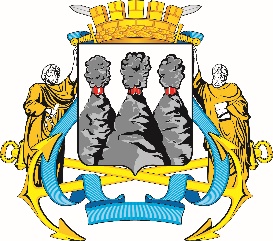 ГОРОДСКАЯ ДУМАПЕТРОПАВЛОВСК-КАМЧАТСКОГО ГОРОДСКОГО ОКРУГАот 16.05.2018 № 159-р9-я сессияг. Петропавловск-КамчатскийОб отчете о деятельности Контрольно-счетной палаты Петропавловск-Камчатского городского округа 
за 2017 годОб отчете о деятельности Контрольно-счетной палаты Петропавловск-Камчатского городского округа 
за 2017 годПредседатель Городской Думы Петропавловск-Камчатского городского округаГ.В. Монахова1. Объем проверенных средств (с учетом стоимости муниципального имущества)13 302 770,62. Выявлено нарушений законодательства по результатам проведенных контрольных мероприятий, всего на сумму, в том числе:522 615,0-объем средств, использованных не по целевому назначению2 298,5-объем неэффективно использованных средств43 860,6-превышение фонда оплаты труда1 383,0- необоснованное перечисление денежных средств153 271,6- объем средств, недополученных в доходную часть бюджетов (упущенная выгода), в том числе от неэффективного и неправомерного использования муниципальной собственности118 209,8-просроченная дебиторская задолженность4 431,5- нарушения законодательства в сфере бухгалтерского учета94 724,5-стоимость вновь выявленных и неучтенных объектов муниципальной собственности, объем занижения стоимости объектов муниципальной собственности92 104,7-нарушение условий соглашений о предоставлении субсидии из бюджета городского округа862,4-нарушение условий предоставления субсидий (постановлений Администрации городского округа)5 244,8- иное (нарушение пункта 13 Федерального закона от 05.04.2013 N 44-ФЗ
«О контрактной системе в сфере закупок товаров, работ, услуг для обеспечения государственных и муниципальных нужд» - заключение гражданско-правового договора без согласия учредителя)6 223,63. Объем ущерба, нанесенного муниципальному образованию вышеуказанными нарушениями законодательства118 752,54. Рекомендовано к взысканию или возврату в местный бюджет, в местную казну153 467,05. Возмещено (учтено) по результатам контрольных мероприятий 86 072,6- возмещено денежными средствами (в том числе по контрольным мероприятиям прошлых лет)20 425,9- возмещено в виде штрафов по делам об административных правонарушениях 164,1- возмещено в виде имущества65 482,66. Устранено нарушений, выявленных контрольными мероприятиями 199 706,47. Расходы на содержание КСП в 2017 году 26 813,9№    п/пСодержание работы Содержание работы Инициатор мероприятия/Основания для проведения мероприятия (для экспертно-аналитических мероприятий)Исполнение122341. Контрольная деятельность1. Контрольная деятельность1. Контрольная деятельность1. Контрольная деятельность1. Контрольная деятельность1. Контрольная деятельностьНаправление № 1. Контроль за доходами городского бюджета, источниками финансирования его дефицита, управлением и распоряжением муниципальной собственностью, муниципальным долгомНаправление № 1. Контроль за доходами городского бюджета, источниками финансирования его дефицита, управлением и распоряжением муниципальной собственностью, муниципальным долгомНаправление № 1. Контроль за доходами городского бюджета, источниками финансирования его дефицита, управлением и распоряжением муниципальной собственностью, муниципальным долгомНаправление № 1. Контроль за доходами городского бюджета, источниками финансирования его дефицита, управлением и распоряжением муниципальной собственностью, муниципальным долгомНаправление № 1. Контроль за доходами городского бюджета, источниками финансирования его дефицита, управлением и распоряжением муниципальной собственностью, муниципальным долгомНаправление № 1. Контроль за доходами городского бюджета, источниками финансирования его дефицита, управлением и распоряжением муниципальной собственностью, муниципальным долгом1.Проверка целевого и эффективного использования бюджетных средств Петропавловск-Камчатского городского округа, направленных на содержание пустующих муниципальных квартир (КУЖФ)Проверка целевого и эффективного использования бюджетных средств Петропавловск-Камчатского городского округа, направленных на содержание пустующих муниципальных квартир (КУЖФ)Предложение Прокуратуры г. П-К, предложение УФСБ РФ по Камчатскому краю, решение коллегии Контрольно-счетной палатыНаправление от 09.01.2017 № 01-06/01-н; акт от 01.03.2017 № 01-18/01-1.1 – подписан без разногласий; отчет от 25.05.2017; протокол Коллегии КСП от 25.05.2017 № 4. Предложения по отчету:1) направить отчет Главе городского округа, в Городскую Думу городского округа, в Управление ФСБ России по Камчатскому краю, в Прокуратуру г. П-К;2) направить предписание в КУЖФ. Предписание № 6 от 30.05.2017.2.Проверка целевого и эффективного использования бюджетных средств Петропавловск-Камчатского городского округа, направленных на ремонт высвобождаемого жилищного фонда. Проверка выполнения мероприятий по отбору управляющих организаций для управления многоквартирными домамиПроверка целевого и эффективного использования бюджетных средств Петропавловск-Камчатского городского округа, направленных на ремонт высвобождаемого жилищного фонда. Проверка выполнения мероприятий по отбору управляющих организаций для управления многоквартирными домамиПредложение Прокуратуры г. П-К, поручение Городской Думы городского округа (решение Городской Думы городского округа от 21.12.2016 № 1216-р), решение Коллегии КСПНаправление от 02.03.2017 № 01-06/05-н; акт от 13.04.2017 № 01-06/05-1.2 – подписан без разногласий; с 02.03.2017 по 10.04.2017; отчет от 25.05.2017; протокол Коллегии КСП от 25.05.2017 № 4. Предложения по отчету:1) направить отчет Главе городского округа, в Городскую Думу городского округа, в Управление финансов администрации Петропавловск-Камчатского городского округа (далее УФ), в Прокуратуру г. П-К, в Отдел экономической безопасности и противодействия коррупции УМВД России по Камчатскому краю; 2) направить предписание в КУЖФ. Предписание № 5 от 30.05.2017: ущерб – 1 752,5 тыс. рублей; пени – 1 064,5 тыс. рублей.3.Проверка обоснованности и законности передачи в безвозмездное пользование муниципальных нежилых помещений в Петропавловск-Камчатском городском округе (выборочно, более 150 кв. м.)Проверка обоснованности и законности передачи в безвозмездное пользование муниципальных нежилых помещений в Петропавловск-Камчатском городском округе (выборочно, более 150 кв. м.)Решение Коллегии КСПНаправление от 02.05.17 № 01-06/07-н; с 02.05.17 по 23.05.17; акт от 26.05.2017 № 01-06/07-1.3; отчет от 31.08.2017; протокол Коллегии КСП от 31.08.2017 № 5. Предложения по отчету: 1) направить отчет Главе городского округа, в Городскую Думу городского округа, в УФ, в Прокуратуру г. П-К; 2) направить предписание в УЭРИО. Предписание № 10 от 2.11.2017.4.Проверка целевого и эффективного использования бюджетных средств, выделенных на содержание (МБУК ГДК «СРВ»)Проверка целевого и эффективного использования бюджетных средств, выделенных на содержание (МБУК ГДК «СРВ»)Предложение УЭБ и ПК УМВД России по Камчатскому краю, решение Коллегии КСПНаправление от 13.06.2017 № 01-06/11-н; акт № 01-06/11-2.4; отчет от 08.12.2017.Предложения по отчету: 1) направить отчет Главе городского округа, в Городскую Думу городского округа, в УФ; 2) направить предписание МБУК ГДК «СРВ».Представление № 6 от 08.12.2017. 5.Проверка целевого и эффективного использования бюджетных средств, выделенных МКУ «УБ» (выборочно)Проверка целевого и эффективного использования бюджетных средств, выделенных МКУ «УБ» (выборочно)Решение Коллегии КСПНаправление от 04.08.2017 № 01-06/14-н; акт от 30.08.2017 № 01-06/14-1.5; отчет от 08.12.2017.Предложения по отчету:1) направить отчет Главе городского округа, в Городскую Думу городского округа, в УФ.6.Проверка соблюдения порядка управления земельными участками, находящимися в муниципальной собственности, а также земельными участками, государственная собственность на которые не разграниченаПроверка соблюдения порядка управления земельными участками, находящимися в муниципальной собственности, а также земельными участками, государственная собственность на которые не разграниченаПредложение Прокуратуры г. П-К, решение Коллегии КСПНаправление от 04.09.2017 № 01-06/16-н; акт от 10.10.2017 № 01-06/16-1.6. 7.Проверка финансово-хозяйственной деятельности МУП «Автостоянка»Проверка финансово-хозяйственной деятельности МУП «Автостоянка»Решение Коллегии КСПНаправление от 12.09.2017 № 01-06/17-н; акт от 23.10.2017 № 01-06/17-1.7; отчет от 08.12.2017.Предложения по отчету:1) направить отчет Главе городского округа, в Городскую Думу городского округа;2) направить отчет и информационное письмо в Городскую Думу городского округа;3) направить предписание в МУП «Автостоянка» о взыскании арендных платежей в виде дебиторской задолженности – 4 431,5 тыс. рублей. Предписание от 14.12.2017 № 12. Направление № 2. Контроль расходов городского бюджета на общегосударственные расходы, национальную безопасность иправоохранительную деятельность, национальную экономику и жилищно-коммунальное хозяйствоНаправление № 2. Контроль расходов городского бюджета на общегосударственные расходы, национальную безопасность иправоохранительную деятельность, национальную экономику и жилищно-коммунальное хозяйствоНаправление № 2. Контроль расходов городского бюджета на общегосударственные расходы, национальную безопасность иправоохранительную деятельность, национальную экономику и жилищно-коммунальное хозяйствоНаправление № 2. Контроль расходов городского бюджета на общегосударственные расходы, национальную безопасность иправоохранительную деятельность, национальную экономику и жилищно-коммунальное хозяйствоНаправление № 2. Контроль расходов городского бюджета на общегосударственные расходы, национальную безопасность иправоохранительную деятельность, национальную экономику и жилищно-коммунальное хозяйствоНаправление № 2. Контроль расходов городского бюджета на общегосударственные расходы, национальную безопасность иправоохранительную деятельность, национальную экономику и жилищно-коммунальное хозяйство1.Проверка отдельных вопросов финансово-хозяйственной деятельности МУП «Спецдорремстрой»Проверка отдельных вопросов финансово-хозяйственной деятельности МУП «Спецдорремстрой»Предложение УФСБ РФ по Камчатскому краю, решение Коллегии КСП19.05.2017 Следственным отделом по г. Петропавловску-Камчатскому Следственного управления Следственного комитета Российской Федерации по Камчатскому краю возбуждено уголовное дело по признакам преступления предусмотренного ч.3 ст.160 УК РФ (присвоение, растрата) в отношении директора МУП «Спецдорремстрой».Направление от 09.01.2017 № 01-06/02-н с 16.01.2017 по 28.02.2017; акт от 07.03.2017 № 01-06/02-2.1 – директор от подписи отказался; отчет от 25.05.2017; протокол Коллегии КСП от 25.05.2017 № 4.Предложения по отчету:1) направить отчет Главе городского округа, в Городскую Думу городского округа, в Управление ФСБ России по Камчатскому краю, в Прокуратуру г. П-К, в Отдел экономической безопасности и противодействия коррупции УМВД России по Камчатскому краю;2) направить представление в УЭРИО. Представление № 4 от 26.05.2017. МУП «Спецдорремстрой». Представление № 3 от 26.05.2017.Согласно письму Государственной инспекции труда в Камчатском крае от 31.03.2017 № 10-1597/17 (вх.01-10/183 от 04.04.2017). Согласно письму от 24.05.2017 № 1192 (вх.01-10/313 от 24.05.2017) нарушения, указанные в отчете устранены. 2.Проверка отдельных вопросов финансово-хозяйственной деятельности МУП «Спецтранс»Проверка отдельных вопросов финансово-хозяйственной деятельности МУП «Спецтранс»Решение Коллегии КСПНаправление от 22.03.2017 № 01-06/06-н с 27.03.2017 по 28.04.2017; акт от 28.04.2017 № 01-06/06-н; отчет от 25.05.2017; протокол Коллегии КСП от 25.05.2017 № 4. Нарушения устранены (письмо от 24.05.2017 № 1192; вх.01-10/313 от 24.05.2017). Возмещено доход предприятия 44,5 тыс. рублей - необоснованная оплата проезда в отпуск и стоимости добровольного страхования.Предложения по отчету:1) направить отчет Главе городского округа, в Городскую Думу городского округа, в Прокуратуру г. П-К.3.Проверка целевого и эффективного использования бюджетных средств (Городская Дума городского округа)Проверка целевого и эффективного использования бюджетных средств (Городская Дума городского округа)Поручение Городской Думы городского округа (решение Городской Думы городского округа от 21.12.2016 № 1216-р), решение Коллегии КСПНаправление от 28.04.2017 № 01-06/09-н; с 02.05.2017 по 05.06.2017 продлено до 19.06.2017; акт от 25.06.2017 № 01-06/08/4; возражение от 25.06.2017 № ГД-01-д/242/17; ответ на возражение от 28.06.2017 № 01-10/434-02; предписание от 25.05.2017 № 7 – возмещено в бюджет 878,4 тыс. рублей; отчет от 31.08.2017.Предложения по отчету:1) направить отчет в Городскую Думу городского округа.4.Проверка целевого и эффективного использования бюджетных средств, выделенных на реализацию муниципальной программы «Развитие транспортной системы Петропавловск-Камчатского городского округа» (исполнение муниципальных контрактов № 013800000413000796_175647 от 16.12.2013 (строительство магистрали от поста ГАИ до ул. Академика Королева в г. Петропавловске-Камчатском) и № 013800000413000980_175647 от 24.12.2013 (строительство автомобильной дороги по ул. Ларина в г. Петропавловске-Камчатском)Проверка целевого и эффективного использования бюджетных средств, выделенных на реализацию муниципальной программы «Развитие транспортной системы Петропавловск-Камчатского городского округа» (исполнение муниципальных контрактов № 013800000413000796_175647 от 16.12.2013 (строительство магистрали от поста ГАИ до ул. Академика Королева в г. Петропавловске-Камчатском) и № 013800000413000980_175647 от 24.12.2013 (строительство автомобильной дороги по ул. Ларина в г. Петропавловске-Камчатском)Поручение Городской Думы городского округа (решение Городской Думы городского округа от 21.12.2016 № 1216-р), решение Коллегии КСПНаправление от 17.05.2017 № 01-06/10-н; с 18.05.2017 по 19.06.2017; акт №01-06/10-2.4; разногласия от 05.07.2017 № УКС-01/643/17; заключение на разногласия от 10.07.2017 № 01-10/453-02; отчет от 08.12.2017. Предложения по отчету:1) направить отчет Главе городского округа, в Городскую Думу городского округа, в Прокуратуру г. П-К;2) направить представление в МКУ «УКСиР».Представление № 5 от 08.12.2017  5.Проверка целевого и эффективного использования бюджетных средств, выделенных на реконструкцию и ремонт (МБУК ГДК «СРВ»)Проверка целевого и эффективного использования бюджетных средств, выделенных на реконструкцию и ремонт (МБУК ГДК «СРВ»)Предложение Управления экономической безопасности и противодействия коррупции УМВД России по Камчатскому краю, решение Коллегии КСПНаправление от 13.06.2017 № 01-06/12-н; акт № 01-06/12-2.5; предписание от 10.07.2017 № 8.Согласно письму МКУ от 30.11.2017 № УКС-01/1147/17 (вх.01-10/728 от 30.11.2017) 13.11.2017 Арбитражным судом Костромской области определением от 13.11.2017 назначена дата судебного разбирательства на 14.12.2017.Отчет от 08.12.2017.Предложения по отчету:1) направить отчет Главе городского округа, в Городскую Думу городского округа, в УЭБ и ПК УМВД России по Камчатскому краю;2) поставить на контроль. Предписание № 8 от 10.07.2017. Взыскано 2 522,3 тыс. рублей по решению суда Костромской области от 26.01.2018 (дело № А31-11317/2017) в пользу МКУ «УКСиР».6.Аудит муниципальных закупок на содержание автомобильных дорог Петропавловск-Камчатского городского округа (МКУ «УДХ»)Аудит муниципальных закупок на содержание автомобильных дорог Петропавловск-Камчатского городского округа (МКУ «УДХ»)Предложение Прокуратуры г. П-К, решение Коллегии КСПНаправление от 13.06.2017 № 01-06/13-н; акт от 17.11.2017 № 01-06/13-2.6 подписан с разногласиями; отчет от 26.12.2017.Необоснованно приняты и оплачены невыполненные работы на общую сумму 27 413,6 тыс. рублей; неэффективное использование бюджетных средств – 4 783,4 тыс. рублей.Предложения по отчету:1) направить отчет Главе городского округа, в Городскую думу городского округа, в Прокуратуру г. П-К; 2) направить информационное письмо в УГХ;3) направить представление в МКУ «УДХ». Представление № 7 от 26.12.2017.7.Проверка целевого и эффективного использования бюджетных средств, направленных на содержание УГХПроверка целевого и эффективного использования бюджетных средств, направленных на содержание УГХПредложение УФСБ РФ по Камчатскому краю, решение Коллегии КСПНаправление от 12.10.2017 № 01-06/19-н; акт от 24.11.2017 № 01-06/19-2.7; разногласия от 19.12.2017 № 010201/4718/17 (вх.01-10/787 от 22.12.2017). 8.Проверка отдельных вопросов деятельности муниципальных образовательных учреждений Петропавловск-Камчатского городского округа (МОУ СОШ № 33)Проверка отдельных вопросов деятельности муниципальных образовательных учреждений Петропавловск-Камчатского городского округа (МОУ СОШ № 33)Решение Коллегии КСПНаправление от 03.11.2017 № 01-06/21-н; акт от 27.12.2017 № 01-06/21-2.8. Направление № 3. Контроль расходов городского бюджета на образование, культуру, здравоохранение, социальную политику, физическую культуру и спортНаправление № 3. Контроль расходов городского бюджета на образование, культуру, здравоохранение, социальную политику, физическую культуру и спортНаправление № 3. Контроль расходов городского бюджета на образование, культуру, здравоохранение, социальную политику, физическую культуру и спортНаправление № 3. Контроль расходов городского бюджета на образование, культуру, здравоохранение, социальную политику, физическую культуру и спортНаправление № 3. Контроль расходов городского бюджета на образование, культуру, здравоохранение, социальную политику, физическую культуру и спортНаправление № 3. Контроль расходов городского бюджета на образование, культуру, здравоохранение, социальную политику, физическую культуру и спорт1.Аудит эффективности муниципальных закупок, выделенных  на обеспечение школьных пищеблоков современным технологическим оборудованием и мебелью для обеденных зон школьных столовых в рамках реализации мероприятий муниципальной программы «Развитие образования и социальная поддержка граждан в Петропавловск-Камчатском городском округе» (22 школы + УО)Аудит эффективности муниципальных закупок, выделенных  на обеспечение школьных пищеблоков современным технологическим оборудованием и мебелью для обеденных зон школьных столовых в рамках реализации мероприятий муниципальной программы «Развитие образования и социальная поддержка граждан в Петропавловск-Камчатском городском округе» (22 школы + УО)Предложение Администрации городского округа, решение Коллегии КСПНаправление от 24.01.2017 № 01-06/04-н; с 25.01.17 по 31.03.17;акты – 23 шт. Согласно письму УО от 10.08.2017 № 16/6337 (вх.01-10/458 от 11.08.2017) 21 работник УО привлечен к материальной ответственности в виде снижения на 10 процентов  стимулирующих выплат на май 2017 года, а также снижен размер премии по итогам 1 полугодия 2017 года. Отчет от 08.12.2017.Предложения по отчету:1) направить отчет Главе городского округа, в Городскую Думу городского округа, в УО. 2.Аудит эффективности муниципальных закупок, выделенных на приобретение спортивного оборудования и инвентаря для общеобразовательных учреждений, спортивных секций, создание спортивных площадок в общеобразовательных учреждениях в рамках реализации мероприятий муниципальной программы «Развитие образования и социальная поддержка граждан в Петропавловск-Камчатском городском округе» (21 школа + УО)Аудит эффективности муниципальных закупок, выделенных на приобретение спортивного оборудования и инвентаря для общеобразовательных учреждений, спортивных секций, создание спортивных площадок в общеобразовательных учреждениях в рамках реализации мероприятий муниципальной программы «Развитие образования и социальная поддержка граждан в Петропавловск-Камчатском городском округе» (21 школа + УО)Предложение Администрации городского округа, решение Коллегии КСПНаправление от 09.01.2017 
№ 01-06/03-н; с 11.01.17 по 31.03.17; акты – 21 шт.  Согласно письму УО от 10.08.2017 № 16/6337 (вх.01-10/458 от 11.08.2017) 21 работник УО привлечен к материальной ответственности в виде снижения на 10 процентов стимулирующих выплат на май 2017 года, а также снижен размер премии по итогам 1 полугодия 2017 года. Отчет от 08.12.2017.Предложения по отчету:1) направить отчет в Городскую Думу городского округа;2) направить отчет и информационное письмо Главе городского округа, в УО;3) направить предписание директору МБОУ «Средняя школа № 12» по устранению нарушений в части возврата в бюджет городского округа необоснованно оплаченных денежных средств в сумме 1 033,8 тыс. рублей.Предписание № 11 от 11.12.2017. 3.Проверка целевого и эффективного использования бюджетных средств, направленных на субсидии некоммерческим организациям (за исключением муниципальных учреждений), физическим лицам в 2013 и 2016 годах.Проверка целевого и эффективного использования бюджетных средств, направленных на субсидии некоммерческим организациям (за исключением муниципальных учреждений), физическим лицам в 2013 и 2016 годах.Предложение УФСБ РФ по Камчатскому краю, решение Коллегии КСПНаправление от 25.04.2017 № 01-06/08-н; с 26.04.2017 по 31.05.2017 продлено до 23.06.2017; от 26.06.2017 № 01-06/08/9-н до 24.07.2017; акты проверок от 27.07.2017, Администрация городского округа № 01-06/08/9-3.3; УД № 01-06/08/3-3.3; УКСМП № 01-06/08/2-3.3.В ходе КМ в доход бюджета поступила часть неиспользованной субсидии от Камчатского регионального отделения Союза пенсионеров России 2,5 тыс. рублей по п/п № 12,13 от 07.07.2017 по субсидии, выданной в 2015 (вх.01-10/402 от 12.07.2017).Согласно письму УД  от 12.12.2017 № 01-02-01/933/17 (вх.01-10/759 от 13.12.2017), Арбитражным судом Камчатского края принято решение о взыскании с РОУ «Камчатский скаутский центр» суммы задолженности – 51,8 тыс. рублей. Выдан исполнительный лист для принудительного взыскания. Исковое заявление направлено в Арбитражный суд в ходе проверки – 21.08.2017 № 01-02-01/603/17; отчет от 26.12.2017.Предложения по отчету:1) направить отчет в Городскую Думу городского округа, Главе городского округа, в УД; в УКСМП, в УОБЖ, в Прокуратуру г. П-К; 2) направить представление по устранению нарушений в адрес Администрации городского округа, УД, УКСМП. Представление № 1,2,3 от 16.01.2018.В 2017 году в бюджет поступило 45,2 тыс. рублей – после окончания проверки.4.Выборочная проверка использования муниципальными бюджетными и автономными учреждениями субсидий на иные цели: содержание, капитальный, текущий ремонт объектов нежилого фонда муниципальной собственности (п.1 перечня субсидий на иные цели)Выборочная проверка использования муниципальными бюджетными и автономными учреждениями субсидий на иные цели: содержание, капитальный, текущий ремонт объектов нежилого фонда муниципальной собственности (п.1 перечня субсидий на иные цели)Предложение Администрации городского округа, решение Коллегии КСПНаправление 03.08.2017 № 01-06/15-н; акт от 26.09.2017 № 01-06/15-3.4; отчет от 26.12.2017.Предложения по отчету:1) направить отчет Главе городского округа, в Городскую Думу городского округа, в УО, в Прокуратуру г. П-К.5.Проверка использования бюджетных средств, выделенных на организацию и сопровождение процедур закупок, в рамках Федерального закона от 05.04.2013 № 44-ФЗПроверка использования бюджетных средств, выделенных на организацию и сопровождение процедур закупок, в рамках Федерального закона от 05.04.2013 № 44-ФЗРешение Коллегии КСПНаправления от 21.09.2017 с 
№ 01-06/18/1-н по № 01-06/21-н (всего 21 шт.); акты проверок с 
№ 01-06/18/1-3.5 по № 01-06/18/21-3.5; акты – 21 шт.Предложения по отчету:1) направить отчет Главе городского округа, в Городскую Думу городского округа, в УО.6.Проверка обоснованности расчета базового норматива на оказание услуг в сфере физической культуры и спорта, а также культуры.Проверка обоснованности расчета базового норматива на оказание услуг в сфере физической культуры и спорта, а также культуры.Предложение Администрации городского округа, решение Коллегии КСПНаправление от 01.11.2017 
№ 01-06/20-н; акт от 05.12.2017 
№ 01-06/20-3.6. 7.Проверка целевого и эффективного использования средств бюджета, выделенных на сейсмоусиление зданий муниципального бюджетного дошкольного образовательного учреждения «Детский сад № 20» по улице Драбкина, 7 в г. Петропавловске-КамчатскомПроверка целевого и эффективного использования средств бюджета, выделенных на сейсмоусиление зданий муниципального бюджетного дошкольного образовательного учреждения «Детский сад № 20» по улице Драбкина, 7 в г. Петропавловске-КамчатскомРешение Коллегии КСПНаправление от 04.11.2017 
№ 01-06/22-н; акт от 18.01.2018 
№ 01-06/22-3.7; разногласия от 26.01.2018 (вх.01-10/58 от 30.01.2018). Направление № 4. Экспертно-аналитическая деятельность Направление № 4. Экспертно-аналитическая деятельность Направление № 4. Экспертно-аналитическая деятельность Направление № 4. Экспертно-аналитическая деятельность Направление № 4. Экспертно-аналитическая деятельность Направление № 4. Экспертно-аналитическая деятельность Экспертиза проектов решений на бюджет, вносимых на рассмотрение Городской Думой городского округаЭкспертиза проектов решений на бюджет, вносимых на рассмотрение Городской Думой городского округаЭкспертиза проектов решений на бюджет, вносимых на рассмотрение Городской Думой городского округаЭкспертиза проектов решений на бюджет, вносимых на рассмотрение Городской Думой городского округаЭкспертиза проектов решений на бюджет, вносимых на рассмотрение Городской Думой городского округаЭкспертиза проектов решений на бюджет, вносимых на рассмотрение Городской Думой городского округа1Экспертное заключение на проект решения Городской Думы Петропавловск-Камчатского городского округа «О внесении изменений в Решение Городской Думы Петропавловск-Камчатского городского округа от 21.11.2016 № 523-нд «О бюджете Петропавловск-Камчатского городского округа на 2017 год и плановый период 2018-2019 годов» Экспертное заключение на проект решения Городской Думы Петропавловск-Камчатского городского округа «О внесении изменений в Решение Городской Думы Петропавловск-Камчатского городского округа от 21.11.2016 № 523-нд «О бюджете Петропавловск-Камчатского городского округа на 2017 год и плановый период 2018-2019 годов» Статья 10 решения Городской Думы городского округа от 27.12.2013 №173-нд «О бюджетном процессе в Петропавловск-Камчатском городском округе»Экспертное заключение 
№ 01-07/12-КСП/э от 20.02.2017  2Экспертное заключение на проект решения Городской Думы Петропавловск-Камчатского городского округа «О внесении изменений в Решение Городской Думы Петропавловск-Камчатского городского округа от 21.11.2016 № 523-нд «О бюджете Петропавловск-Камчатского городского округа на 2017 год и плановый период 2018-2019 годов» Экспертное заключение на проект решения Городской Думы Петропавловск-Камчатского городского округа «О внесении изменений в Решение Городской Думы Петропавловск-Камчатского городского округа от 21.11.2016 № 523-нд «О бюджете Петропавловск-Камчатского городского округа на 2017 год и плановый период 2018-2019 годов» Статья 10 решения Городской Думы городского округа от 27.12.2013 №173-нд «О бюджетном процессе в Петропавловск-Камчатском городском округе»Экспертное заключение 
№ 01-07/73-КСП/э от 10.04.2017 3 Экспертное заключение на проект решения Городской Думы Петропавловск-Камчатского городского округа «О внесении изменений в Решение Городской Думы Петропавловск-Камчатского городского округа от 21.11.2016 № 523-нд «О бюджете Петропавловск-Камчатского городского округа на 2017 год и плановый период 2018-2019 годов»  Экспертное заключение на проект решения Городской Думы Петропавловск-Камчатского городского округа «О внесении изменений в Решение Городской Думы Петропавловск-Камчатского городского округа от 21.11.2016 № 523-нд «О бюджете Петропавловск-Камчатского городского округа на 2017 год и плановый период 2018-2019 годов» Статья 10 решения Городской Думы городского округа от 27.12.2013 №173-нд «О бюджетном процессе в Петропавловск-Камчатском городском округе»Экспертное заключение 
№ 01-07/160-КСП/э от 08.06.2017 4 Экспертное заключение на проект решения Городской Думы Петропавловск-Камчатского городского округа «О внесении изменений в Решение Городской Думы Петропавловск-Камчатского городского округа от 21.11.2016 № 523-нд «О бюджете Петропавловск-Камчатского городского округа на 2017 год и плановый период 2018-2019 годов»  Экспертное заключение на проект решения Городской Думы Петропавловск-Камчатского городского округа «О внесении изменений в Решение Городской Думы Петропавловск-Камчатского городского округа от 21.11.2016 № 523-нд «О бюджете Петропавловск-Камчатского городского округа на 2017 год и плановый период 2018-2019 годов» Статья 10 решения Городской Думы городского округа от 27.12.2013 №173-нд «О бюджетном процессе в Петропавловск-Камчатском городском округе»Экспертное заключение 
№ 01-07/181-КСП/э от 11.08.2017 5 Экспертное заключение на проект решения Городской Думы Петропавловск-Камчатского городского округа «О внесении изменений в Решение Городской Думы Петропавловск-Камчатского городского округа от 21.11.2016 № 523-нд «О бюджете Петропавловск-Камчатского городского округа на 2017 год и плановый период 2018-2019 годов»  Экспертное заключение на проект решения Городской Думы Петропавловск-Камчатского городского округа «О внесении изменений в Решение Городской Думы Петропавловск-Камчатского городского округа от 21.11.2016 № 523-нд «О бюджете Петропавловск-Камчатского городского округа на 2017 год и плановый период 2018-2019 годов» Статья 10 решения Городской Думы городского округа от 27.12.2013 №173-нд «О бюджетном процессе в Петропавловск-Камчатском городском округе»Экспертное заключение 
№ 01-07/191-КСП/э от 21.08.2017  6Экспертное заключение на проект решения Городской Думы Петропавловск-Камчатского городского округа «О внесении изменений в Решение Городской Думы Петропавловск-Камчатского городского округа от 21.11.2016 № 523-нд «О бюджете Петропавловск-Камчатского городского округа на 2017 год и плановый период 2018-2019 годов» Экспертное заключение на проект решения Городской Думы Петропавловск-Камчатского городского округа «О внесении изменений в Решение Городской Думы Петропавловск-Камчатского городского округа от 21.11.2016 № 523-нд «О бюджете Петропавловск-Камчатского городского округа на 2017 год и плановый период 2018-2019 годов» Статья 10 решения Городской Думы городского округа от 27.12.2013 №173-нд «О бюджетном процессе в Петропавловск-Камчатском городском округе»Экспертное заключение 
№ 01-07/192-КСП/э от 29.08.2017  7Экспертное заключение на проект решения Городской Думы Петропавловск-Камчатского городского округа «О внесении изменений в Решение Городской Думы Петропавловск-Камчатского городского округа от 21.11.2016 № 523-нд «О бюджете Петропавловск-Камчатского городского округа на 2017 год и плановый период 2018-2019 годов» Экспертное заключение на проект решения Городской Думы Петропавловск-Камчатского городского округа «О внесении изменений в Решение Городской Думы Петропавловск-Камчатского городского округа от 21.11.2016 № 523-нд «О бюджете Петропавловск-Камчатского городского округа на 2017 год и плановый период 2018-2019 годов» Статья 10 решения Городской Думы городского округа от 27.12.2013 №173-нд «О бюджетном процессе в Петропавловск-Камчатском городском округе»Экспертное заключение 
№ 01-07/193-КСП/э от 30.08.2017  8Экспертное заключение на проект решения Городской Думы Петропавловск-Камчатского городского округа «О внесении изменений в Решение Городской Думы Петропавловск-Камчатского городского округа от 21.11.2016 № 523-нд «О бюджете Петропавловск-Камчатского городского округа на 2017 год и плановый период 2018-2019 годов» Экспертное заключение на проект решения Городской Думы Петропавловск-Камчатского городского округа «О внесении изменений в Решение Городской Думы Петропавловск-Камчатского городского округа от 21.11.2016 № 523-нд «О бюджете Петропавловск-Камчатского городского округа на 2017 год и плановый период 2018-2019 годов» Статья 10 решения Городской Думы городского округа от 27.12.2013 №173-нд «О бюджетном процессе в Петропавловск-Камчатском городском округе»Экспертное заключение 
№ 01-07/208-КСП/э от 19.09.2017  9Экспертное заключение на проект решения Городской Думы Петропавловск-Камчатского городского округа «О внесении изменений в Решение Городской Думы Петропавловск-Камчатского городского округа от 21.11.2016 № 523-нд «О бюджете Петропавловск-Камчатского городского округа на 2017 год и плановый период 2018-2019 годов» Экспертное заключение на проект решения Городской Думы Петропавловск-Камчатского городского округа «О внесении изменений в Решение Городской Думы Петропавловск-Камчатского городского округа от 21.11.2016 № 523-нд «О бюджете Петропавловск-Камчатского городского округа на 2017 год и плановый период 2018-2019 годов» Статья 10 решения Городской Думы городского округа от 27.12.2013 №173-нд «О бюджетном процессе в Петропавловск-Камчатском городском округе»Экспертное заключение 
№ 01-07/220-КСП/э от 21.11.2017   10Экспертное заключение на проект решения Городской Думы Петропавловск-Камчатского городского округа «О внесении изменений в Решение Городской Думы Петропавловск-Камчатского городского округа от 21.11.2016 № 523-нд «О бюджете Петропавловск-Камчатского городского округа на 2017 год и плановый период 2018-2019 годов» Экспертное заключение на проект решения Городской Думы Петропавловск-Камчатского городского округа «О внесении изменений в Решение Городской Думы Петропавловск-Камчатского городского округа от 21.11.2016 № 523-нд «О бюджете Петропавловск-Камчатского городского округа на 2017 год и плановый период 2018-2019 годов» Статья 10 решения Городской Думы городского округа от 27.12.2013 №173-нд «О бюджетном процессе в Петропавловск-Камчатском городском округе»Экспертное заключение 
№ 01-07/243-КСП/э от 25.12.2017  Экспертиза проектов решений на иные нормативные акты, вносимые на рассмотрение Городской Думой городского округаЭкспертиза проектов решений на иные нормативные акты, вносимые на рассмотрение Городской Думой городского округаЭкспертиза проектов решений на иные нормативные акты, вносимые на рассмотрение Городской Думой городского округаЭкспертиза проектов решений на иные нормативные акты, вносимые на рассмотрение Городской Думой городского округаЭкспертиза проектов решений на иные нормативные акты, вносимые на рассмотрение Городской Думой городского округа1Экспертное заключение на проект решения Городской Думы Петропавловск-Камчатского городского округа «О принятии решения о внесении изменений в Решение Городской Думы Петропавловск-Камчатского городского округа от 27.12.2013 № 173-нд «О бюджетном процессе в Петропавловск-Камчатском городском округе»Экспертное заключение на проект решения Городской Думы Петропавловск-Камчатского городского округа «О принятии решения о внесении изменений в Решение Городской Думы Петропавловск-Камчатского городского округа от 27.12.2013 № 173-нд «О бюджетном процессе в Петропавловск-Камчатском городском округе»Статья 10 решения Городской Думы городского округа от 27.12.2013 №173-нд «О бюджетном процессе в Петропавловск-Камчатском городском округе»Экспертное заключение 
№ 01-07/13-КСП/э от 14.02.2017 2Экспертное заключение на проект решения Городской Думы Петропавловск-Камчатского городского округа «О принятии решения о внесении изменений Устав Петропавловск-Камчатского городского округа» Экспертное заключение на проект решения Городской Думы Петропавловск-Камчатского городского округа «О принятии решения о внесении изменений Устав Петропавловск-Камчатского городского округа» Статья 10 решения Городской Думы городского округа от 27.12.2013 №173-нд «О бюджетном процессе в Петропавловск-Камчатском городском округе»Экспертное заключение 
№ 01-07/14-КСП/э от 14.02.2017 3Экспертное заключение на проект решения Городской Думы Петропавловск-Камчатского городского округа «О принятии решения об установлении квалификационных требований к уровню профессионального образования, стажу муниципальной службы или стажу работы по специальности, направлению подготовки, необходимым для замещения должностей муниципальной службы в органах местного самоуправления Петропавловск-Камчатского городского округа» Экспертное заключение на проект решения Городской Думы Петропавловск-Камчатского городского округа «О принятии решения об установлении квалификационных требований к уровню профессионального образования, стажу муниципальной службы или стажу работы по специальности, направлению подготовки, необходимым для замещения должностей муниципальной службы в органах местного самоуправления Петропавловск-Камчатского городского округа» Статья 10 решения Городской Думы городского округа от 27.12.2013 №173-нд «О бюджетном процессе в Петропавловск-Камчатском городском округе»Экспертное заключение 
№ 01-07/15-КСП/э от 14.02.2017 4Экспертное заключение на проект решения Городской Думы Петропавловск-Камчатского городского округа «О принятии решения о внесении изменений в Решение Городской Думы Петропавловск-Камчатского городского округа от 28.04.2014 № 211-нд «О публичных слушаниях в Петропавловск-Камчатском городском округе» Экспертное заключение на проект решения Городской Думы Петропавловск-Камчатского городского округа «О принятии решения о внесении изменений в Решение Городской Думы Петропавловск-Камчатского городского округа от 28.04.2014 № 211-нд «О публичных слушаниях в Петропавловск-Камчатском городском округе» Статья 10 решения Городской Думы городского округа от 27.12.2013 №173-нд «О бюджетном процессе в Петропавловск-Камчатском городском округе»Экспертное заключение 
№ 01-07/16-КСП/э от 14.02.2017 5Экспертное заключение на проект решения Городской Думы Петропавловск-Камчатского городского округа «О принятии решения о внесении изменений в Решение Городской Думы Петропавловск-Камчатского городского округа от 23.12.2014 № 287-нд «О мерах, направленных на укрепление межнационального и межконфессионального согласия, поддержку и развитие языков и культуры народов Российской Федерации, проживающих на территории Петропавловск-Камчатского городского округа, реализацию прав национальных меньшинств, обеспечение социальной и культурной адаптации мигрантов, профилактику межнациональных (межэтнических) конфликтов»Экспертное заключение на проект решения Городской Думы Петропавловск-Камчатского городского округа «О принятии решения о внесении изменений в Решение Городской Думы Петропавловск-Камчатского городского округа от 23.12.2014 № 287-нд «О мерах, направленных на укрепление межнационального и межконфессионального согласия, поддержку и развитие языков и культуры народов Российской Федерации, проживающих на территории Петропавловск-Камчатского городского округа, реализацию прав национальных меньшинств, обеспечение социальной и культурной адаптации мигрантов, профилактику межнациональных (межэтнических) конфликтов»Статья 10 решения Городской Думы городского округа от 27.12.2013 №173-нд «О бюджетном процессе в Петропавловск-Камчатском городском округе»Экспертное заключение 
№ 01-07/17-КСП/э от 14.02.2017 6Экспертное заключение на проект решения Городской Думы Петропавловск-Камчатского городского округа «О принятии решения о внесении изменений в Решение Городской Думы Петропавловск-Камчатского городского округа от 31.10.2014 № 145-нд «О наградах и почетных званиях Петропавловск-Камчатского городского округа» Экспертное заключение на проект решения Городской Думы Петропавловск-Камчатского городского округа «О принятии решения о внесении изменений в Решение Городской Думы Петропавловск-Камчатского городского округа от 31.10.2014 № 145-нд «О наградах и почетных званиях Петропавловск-Камчатского городского округа» Статья 10 решения Городской Думы городского округа от 27.12.2013 №173-нд «О бюджетном процессе в Петропавловск-Камчатском городском округе»Экспертное заключение 
№ 01-07/18-КСП/э от 14.02.20177Экспертное заключение на проект решения Городской Думы Петропавловск-Камчатского городского округа «О принятии решения о внесении изменений в Решение Городской Думы Петропавловск-Камчатского городского округа от 31.10.2013 № 145-нд «О наградах и почетных званиях Петропавловск-Камчатского городского округа» Экспертное заключение на проект решения Городской Думы Петропавловск-Камчатского городского округа «О принятии решения о внесении изменений в Решение Городской Думы Петропавловск-Камчатского городского округа от 31.10.2013 № 145-нд «О наградах и почетных званиях Петропавловск-Камчатского городского округа» Статья 10 решения Городской Думы городского округа от 27.12.2013 №173-нд «О бюджетном процессе в Петропавловск-Камчатском городском округе»Экспертное заключение 
№ 01-07/19-КСП/э от 15.02.20178Экспертное заключение на проект решения Городской Думы Петропавловск-Камчатского городского округа «О принятии решения о порядке и условиях награждения премией «Учитель года» Экспертное заключение на проект решения Городской Думы Петропавловск-Камчатского городского округа «О принятии решения о порядке и условиях награждения премией «Учитель года» Статья 10 решения Городской Думы городского округа от 27.12.2013 №173-нд «О бюджетном процессе в Петропавловск-Камчатском городском округе»Экспертное заключение 
№ 01-07/20-КСП/э от 15.02.2017 9Экспертное заключение на проект решения Городской Думы Петропавловск-Камчатского городского округа «О принятии решения о внесении изменений в Решение Городской Думы Петропавловск-Камчатского городского округа от 31.10.2013 № 132-нд «О порядке создания и использования резервов финансовых и материальных ресурсов для ликвидации чрезвычайных ситуаций природного и техногенного характера на территории Петропавловск-Камчатского городского округа» Экспертное заключение на проект решения Городской Думы Петропавловск-Камчатского городского округа «О принятии решения о внесении изменений в Решение Городской Думы Петропавловск-Камчатского городского округа от 31.10.2013 № 132-нд «О порядке создания и использования резервов финансовых и материальных ресурсов для ликвидации чрезвычайных ситуаций природного и техногенного характера на территории Петропавловск-Камчатского городского округа» Статья 10 решения Городской Думы городского округа от 27.12.2013 №173-нд «О бюджетном процессе в Петропавловск-Камчатском городском округе»Экспертное заключение 
№ 01-07/21-КСП/э от 15.02.2017 10Экспертное заключение на проект решения Городской Думы Петропавловск-Камчатского городского округа «О принятии решения о порядке оказания поддержки гражданам и их объединениям, участвующим в охране общественного порядка, создания условий для деятельности народных дружин на территории Петропавловск-Камчатского городского округа» Экспертное заключение на проект решения Городской Думы Петропавловск-Камчатского городского округа «О принятии решения о порядке оказания поддержки гражданам и их объединениям, участвующим в охране общественного порядка, создания условий для деятельности народных дружин на территории Петропавловск-Камчатского городского округа» Статья 10 решения Городской Думы городского округа от 27.12.2013 №173-нд «О бюджетном процессе в Петропавловск-Камчатском городском округе»Экспертное заключение 
№ 01-07/22-КСП/э от 15.02.2017 11Экспертное заключение на проект решения Городской Думы Петропавловск-Камчатского городского округа «О принятии решения о порядке ведения перечня видов муниципального контроля и органов местного самоуправления уполномоченных на их осуществление на территории Петропавловск-Камчатского округа» Экспертное заключение на проект решения Городской Думы Петропавловск-Камчатского городского округа «О принятии решения о порядке ведения перечня видов муниципального контроля и органов местного самоуправления уполномоченных на их осуществление на территории Петропавловск-Камчатского округа» Статья 10 решения Городской Думы городского округа от 27.12.2013 №173-нд «О бюджетном процессе в Петропавловск-Камчатском городском округе»Экспертное заключение 
№ 01-07/23-КСП/э от 16.02.201712Экспертное заключение на проект решения Городской Думы Петропавловск-Камчатского городского округа «О принятии решения о внесении изменений в Решение Городской Думы Петропавловск-Камчатского городского округа от 05.07.2016 № 453-нд «О порядке управления и распоряжения имуществом, находящимся в собственности Петропавловск-Камчатского городского округа» Экспертное заключение на проект решения Городской Думы Петропавловск-Камчатского городского округа «О принятии решения о внесении изменений в Решение Городской Думы Петропавловск-Камчатского городского округа от 05.07.2016 № 453-нд «О порядке управления и распоряжения имуществом, находящимся в собственности Петропавловск-Камчатского городского округа» Статья 10 решения Городской Думы городского округа от 27.12.2013 №173-нд «О бюджетном процессе в Петропавловск-Камчатском городском округе»Экспертное заключение № 01-07/24-КСП/э от 16.02.2017 13Экспертное заключение на проект решения Городской Думы Петропавловск-Камчатского городского округа «О внесении изменений в решение Городской Думы Петропавловск-Камчатского городского округа от 26.10.2016 № 1157-р «Об утверждении Прогнозного плана приватизации муниципального имущества Петропавловск-Камчатского городского округа на 2017 год» Экспертное заключение на проект решения Городской Думы Петропавловск-Камчатского городского округа «О внесении изменений в решение Городской Думы Петропавловск-Камчатского городского округа от 26.10.2016 № 1157-р «Об утверждении Прогнозного плана приватизации муниципального имущества Петропавловск-Камчатского городского округа на 2017 год» Статья 10 решения Городской Думы городского округа от 27.12.2013 №173-нд «О бюджетном процессе в Петропавловск-Камчатском городском округе»Экспертное заключение 
№ 01-07/25-КСП/э от 16.02.2017 14Экспертное заключение на проект решения Городской Думы Петропавловск-Камчатского городского округа «О внесении изменения в решение Городской Думы Петропавловск-Камчатского городского округа от 20.04.2016 № 973-р «О создании рабочей группы по разработке проекта решения Городской Думы Петропавловск-Камчатского городского округа «О внесении изменений в Решение Городской Думы Петропавловск-Камчатского городского округа от 28.02.2012 № 490-нд «О порядке осуществления муниципального земельного контроля на территории Петропавловск-Камчатского городского округа»Экспертное заключение на проект решения Городской Думы Петропавловск-Камчатского городского округа «О внесении изменения в решение Городской Думы Петропавловск-Камчатского городского округа от 20.04.2016 № 973-р «О создании рабочей группы по разработке проекта решения Городской Думы Петропавловск-Камчатского городского округа «О внесении изменений в Решение Городской Думы Петропавловск-Камчатского городского округа от 28.02.2012 № 490-нд «О порядке осуществления муниципального земельного контроля на территории Петропавловск-Камчатского городского округа»Статья 10 решения Городской Думы городского округа от 27.12.2013 №173-нд «О бюджетном процессе в Петропавловск-Камчатском городском округе»Экспертное заключение 
№ 01-07/26-КСП/э от 16.02.2017 15Экспертное заключение на проект решения Городской Думы Петропавловск-Камчатского городского округа «О принятии в первом чтении проекта решения Городской Думы Петропавловск-Камчатского городского округа о внесении изменений в Решение Городской Думы Петропавловск-Камчатского городского округа от 28.08.2013 № 121-нд «О порядке сохранения, использования и популяризации объектов культурного наследия (памятников истории и культуры), находящихся в собственности Петропавловск-Камчатского городского округа»Экспертное заключение на проект решения Городской Думы Петропавловск-Камчатского городского округа «О принятии в первом чтении проекта решения Городской Думы Петропавловск-Камчатского городского округа о внесении изменений в Решение Городской Думы Петропавловск-Камчатского городского округа от 28.08.2013 № 121-нд «О порядке сохранения, использования и популяризации объектов культурного наследия (памятников истории и культуры), находящихся в собственности Петропавловск-Камчатского городского округа»Статья 10 решения Городской Думы городского округа от 27.12.2013 №173-нд «О бюджетном процессе в Петропавловск-Камчатском городском округе»Экспертное заключение 
№ 01-07/27-КСП/э от 16.02.2017 16Экспертное заключение на проект решения Городской Думы Петропавловск-Камчатского городского округа «О делегировании депутата Городской Думы Петропавловск-Камчатского городского округа в состав рабочей группы по внесению изменений в муниципальные правовое акты в сфере имущественного налогообложения на территории Петропавловск-Камчатского городского округа, созданной распоряжением администрации Петропавловск-Камчатского городского округа от 23.09.2015 № 260-р»Экспертное заключение на проект решения Городской Думы Петропавловск-Камчатского городского округа «О делегировании депутата Городской Думы Петропавловск-Камчатского городского округа в состав рабочей группы по внесению изменений в муниципальные правовое акты в сфере имущественного налогообложения на территории Петропавловск-Камчатского городского округа, созданной распоряжением администрации Петропавловск-Камчатского городского округа от 23.09.2015 № 260-р»Статья 10 решения Городской Думы городского округа от 27.12.2013 №173-нд «О бюджетном процессе в Петропавловск-Камчатском городском округе»Экспертное заключение 
№ 01-07/28-КСП/э от 16.02.2017 17Экспертное заключение на проект решения Городской Думы Петропавловск-Камчатского городского округа «О делегировании депутата Городской Думы Петропавловск-Камчатского городского округа в состав Общественного комитета при наблюдательном совете общества с ограниченной ответственностью «Управление жилищно-коммунального хозяйства г. Петропавловска–Камчатского» Экспертное заключение на проект решения Городской Думы Петропавловск-Камчатского городского округа «О делегировании депутата Городской Думы Петропавловск-Камчатского городского округа в состав Общественного комитета при наблюдательном совете общества с ограниченной ответственностью «Управление жилищно-коммунального хозяйства г. Петропавловска–Камчатского» Статья 10 решения Городской Думы городского округа от 27.12.2013 №173-нд «О бюджетном процессе в Петропавловск-Камчатском городском округе»Экспертное заключение 
№ 01-07/29-КСП/э от 16.02.2017 18Экспертное заключение на проект решения Городской Думы Петропавловск-Камчатского городского округа «О внесение изменений в решение Городской Думы Петропавловск-Камчатского городского округа от 08.11.2012 № 11-р «Об утверждении состава постоянных комитетов и комиссий Городской Думы Петропавловск–Камчатского городского округа» Экспертное заключение на проект решения Городской Думы Петропавловск-Камчатского городского округа «О внесение изменений в решение Городской Думы Петропавловск-Камчатского городского округа от 08.11.2012 № 11-р «Об утверждении состава постоянных комитетов и комиссий Городской Думы Петропавловск–Камчатского городского округа» Статья 10 решения Городской Думы городского округа от 27.12.2013 №173-нд «О бюджетном процессе в Петропавловск-Камчатском городском округе»Экспертное заключение № 01-07/30-КСП/э от 16.02.2017 19Экспертное заключение на проект решения Городской Думы Петропавловск-Камчатского городского округа «О внесение изменений в решение Городской Думы Петропавловск-Камчатского городского округа от 08.11.2012 № 12-р «О делегировании депутатов Городской Думы в состав комитетов, комиссий, советов и рабочих групп Петропавловск–Камчатского городского округа» Экспертное заключение на проект решения Городской Думы Петропавловск-Камчатского городского округа «О внесение изменений в решение Городской Думы Петропавловск-Камчатского городского округа от 08.11.2012 № 12-р «О делегировании депутатов Городской Думы в состав комитетов, комиссий, советов и рабочих групп Петропавловск–Камчатского городского округа» Статья 10 решения Городской Думы городского округа от 27.12.2013 №173-нд «О бюджетном процессе в Петропавловск-Камчатском городском округе»Экспертное заключение № 01-07/31-КСП/э от 16.02.2017 20Экспертное заключение на проект решения Городской Думы Петропавловск-Камчатского городского округа «О внесение изменений в решение Городской Думы Петропавловск-Камчатского городского округа от 17.12.2014 № 635-р «О делегировании депутатов Городской Думы в состав советов директоров (наблюдательных советов) акционерных обществ, 100 процентов акций которых находится в собственности Петропавловск–Камчатского городского округа» Экспертное заключение на проект решения Городской Думы Петропавловск-Камчатского городского округа «О внесение изменений в решение Городской Думы Петропавловск-Камчатского городского округа от 17.12.2014 № 635-р «О делегировании депутатов Городской Думы в состав советов директоров (наблюдательных советов) акционерных обществ, 100 процентов акций которых находится в собственности Петропавловск–Камчатского городского округа» Статья 10 решения Городской Думы городского округа от 27.12.2013 №173-нд «О бюджетном процессе в Петропавловск-Камчатском городском округе»Экспертное заключение № 01-07/32-КСП/э от 16.02.2017 21Экспертное заключение на проект решения Городской Думы Петропавловск-Камчатского городского округа «О внесение изменений в перечень наказов избирателей Петропавловск-Камчатского городского округа на 2017 год, поступивших депутатам Городской Думы Петропавловск-Камчатского городского округа, утвержденный решением Городской Думы Петропавловск–Камчатского городского округа от 24.08.2016 № 1055-р» Экспертное заключение на проект решения Городской Думы Петропавловск-Камчатского городского округа «О внесение изменений в перечень наказов избирателей Петропавловск-Камчатского городского округа на 2017 год, поступивших депутатам Городской Думы Петропавловск-Камчатского городского округа, утвержденный решением Городской Думы Петропавловск–Камчатского городского округа от 24.08.2016 № 1055-р» Статья 10 решения Городской Думы городского округа от 27.12.2013 №173-нд «О бюджетном процессе в Петропавловск-Камчатском городском округе»Экспертное заключение № 01-07/33-КСП/э от 16.02.2017 22Экспертное заключение на проект решения Городской Думы Петропавловск-Камчатского городского округа «Об отчете о деятельности Контрольно-счетной палаты Петропавловск-Камчатского городского округа за 2016 год» Экспертное заключение на проект решения Городской Думы Петропавловск-Камчатского городского округа «Об отчете о деятельности Контрольно-счетной палаты Петропавловск-Камчатского городского округа за 2016 год» Статья 10 решения Городской Думы городского округа от 27.12.2013 №173-нд «О бюджетном процессе в Петропавловск-Камчатском городском округе»Экспертное заключение № 01-07/34-КСП/э от 16.02.2017 23Экспертное заключение на проект решения Городской Думы Петропавловск-Камчатского городского округа «О внесении изменений в решение Городской Думы Петропавловск-Камчатского городского округа от 28.09.2011 № 429-нд «О порядке принятия решений об установлении тарифов на услуги и работы муниципальных предприятий и учреждений в Петропавловск-Камчатском городском округе»Экспертное заключение на проект решения Городской Думы Петропавловск-Камчатского городского округа «О внесении изменений в решение Городской Думы Петропавловск-Камчатского городского округа от 28.09.2011 № 429-нд «О порядке принятия решений об установлении тарифов на услуги и работы муниципальных предприятий и учреждений в Петропавловск-Камчатском городском округе»Статья 10 решения Городской Думы городского округа от 27.12.2013 №173-нд «О бюджетном процессе в Петропавловск-Камчатском городском округе»Экспертное заключение № 01-07/35-КСП/э от 16.02.2017 24Экспертное заключение на проект решения Городской Думы Петропавловск-Камчатского городского округа «О награждении Почетной грамотой Городской Думы Петропавловск-Камчатском городском округа работников муниципального унитарного предприятия Петропавловск-Камчатского городского округа «Спецдорремстрой» Экспертное заключение на проект решения Городской Думы Петропавловск-Камчатского городского округа «О награждении Почетной грамотой Городской Думы Петропавловск-Камчатском городском округа работников муниципального унитарного предприятия Петропавловск-Камчатского городского округа «Спецдорремстрой» Статья 10 решения Городской Думы городского округа от 27.12.2013 №173-нд «О бюджетном процессе в Петропавловск-Камчатском городском округе»Экспертное заключение № 01-07/36-КСП/э от 16.02.2017 25Экспертное заключение на проект решения Городской Думы Петропавловск-Камчатского городского округа «О внесении изменения в решение Городской Думы Петропавловск-Камчатском городском округа от 22.04.2009 № 477-р «Об утверждении структуры администрации Петропавловск-Камчатского городского округа» Экспертное заключение на проект решения Городской Думы Петропавловск-Камчатского городского округа «О внесении изменения в решение Городской Думы Петропавловск-Камчатском городском округа от 22.04.2009 № 477-р «Об утверждении структуры администрации Петропавловск-Камчатского городского округа» Статья 10 решения Городской Думы городского округа от 27.12.2013 №173-нд «О бюджетном процессе в Петропавловск-Камчатском городском округе»Экспертное заключение 
№ 01-07/37-КСП/э от 16.02.2017 26Экспертное заключение на проект решения Городской Думы Петропавловск-Камчатского городского округа «Об итогах оперативно-служебной деятельности Управления Министерства внутренних дел России по городу Петропавловску-Камчатскому за 2016 год и задачах на 1 полугодие 2017 года» Экспертное заключение на проект решения Городской Думы Петропавловск-Камчатского городского округа «Об итогах оперативно-служебной деятельности Управления Министерства внутренних дел России по городу Петропавловску-Камчатскому за 2016 год и задачах на 1 полугодие 2017 года» Статья 10 решения Городской Думы городского округа от 27.12.2013 №173-нд «О бюджетном процессе в Петропавловск-Камчатском городском округе»Экспертное заключение 
№ 01-07/38-КСП/э от 21.02.2017 27Экспертное заключение на проект решения Городской Думы Петропавловск-Камчатского городского округа «О награждении Почетной грамотой Городской Думы Петропавловск-Камчатского городского округа работников Управления культуры, спорта и социального развития администрации Петропавловск-Камчатского городского округа» Экспертное заключение на проект решения Городской Думы Петропавловск-Камчатского городского округа «О награждении Почетной грамотой Городской Думы Петропавловск-Камчатского городского округа работников Управления культуры, спорта и социального развития администрации Петропавловск-Камчатского городского округа» Статья 10 решения Городской Думы городского округа от 27.12.2013 №173-нд «О бюджетном процессе в Петропавловск-Камчатском городском округе»Экспертное заключение 
№ 01-07/39-КСП/э от 21.02.2017 28Экспертное заключение на проект решения Городской Думы Петропавловск-Камчатского городского округа «О протесте прокурора Петропавловска-Камчатского от 30.01.2017 № 7/31-44-2017 на отдельные положения Решения Городской Думы Петропавловск-Камчатского городского округа от 28.02.2012 № 490-нд «О порядке осуществления муниципального земельного контроля на территории Петропавловск-Камчатского городского округа» и принятии решения о внесении изменений в Решение Городской Думы Петропавловск-Камчатского городского округа от 28.02.2012 № 490-нд « О порядке осуществления муниципального земельного контроля на территории Петропавловск-Камчатского городского округа»Экспертное заключение на проект решения Городской Думы Петропавловск-Камчатского городского округа «О протесте прокурора Петропавловска-Камчатского от 30.01.2017 № 7/31-44-2017 на отдельные положения Решения Городской Думы Петропавловск-Камчатского городского округа от 28.02.2012 № 490-нд «О порядке осуществления муниципального земельного контроля на территории Петропавловск-Камчатского городского округа» и принятии решения о внесении изменений в Решение Городской Думы Петропавловск-Камчатского городского округа от 28.02.2012 № 490-нд « О порядке осуществления муниципального земельного контроля на территории Петропавловск-Камчатского городского округа»Статья 10 решения Городской Думы городского округа от 27.12.2013 №173-нд «О бюджетном процессе в Петропавловск-Камчатском городском округе»Экспертное заключение 
№ 01-07/40-КСП/э от 21.02.2017 29Экспертное заключение на проект решения Городской Думы Петропавловск-Камчатского городского округа «О награждении Почетной грамотой Городской Думы Петропавловск-Камчатского городского округа работников культуры Петропавловск-Камчатского городского округа» Экспертное заключение на проект решения Городской Думы Петропавловск-Камчатского городского округа «О награждении Почетной грамотой Городской Думы Петропавловск-Камчатского городского округа работников культуры Петропавловск-Камчатского городского округа» Статья 10 решения Городской Думы городского округа от 27.12.2013 №173-нд «О бюджетном процессе в Петропавловск-Камчатском городском округе»Экспертное заключение 
№ 01-07/41-КСП/э от 21.02.2017 30Экспертное заключение на проект решения Городской Думы Петропавловск-Камчатского городского округа «О принятии решения о внесении изменений в Решение Городской Думы Петропавловск-Камчатского городского округа от 27.12.2013 № 164-нд «О порядке создания условий для обслуживания жителей Петропавловск-Камчатского городского округа услугами связи, общественного питания, торговли и бытового обслуживания» Экспертное заключение на проект решения Городской Думы Петропавловск-Камчатского городского округа «О принятии решения о внесении изменений в Решение Городской Думы Петропавловск-Камчатского городского округа от 27.12.2013 № 164-нд «О порядке создания условий для обслуживания жителей Петропавловск-Камчатского городского округа услугами связи, общественного питания, торговли и бытового обслуживания» Статья 10 решения Городской Думы городского округа от 27.12.2013 №173-нд «О бюджетном процессе в Петропавловск-Камчатском городском округе»Экспертное заключение 
№ 01-07/42-КСП/э от 21.02.2017 31Экспертное заключение на проект решения Городской Думы Петропавловск-Камчатского городского округа «О внесении изменений в решение Городской Думы Петропавловск-Камчатского городского округа от 29.06.2016 № 1019-р « О создании рабочей группы по разработке проекта решения Городской Думы Петропавловск-Камчатского городского округа «О внесении изменений в Решение Городской Думы Петропавловск-Камчатского городского округа от 27.12.2013 № 164-нд «О порядке создания условий для обслуживания жителей Петропавловск-Камчатского городского округа услугами связи, общественного питания, торговли и бытового обслуживания» Экспертное заключение на проект решения Городской Думы Петропавловск-Камчатского городского округа «О внесении изменений в решение Городской Думы Петропавловск-Камчатского городского округа от 29.06.2016 № 1019-р « О создании рабочей группы по разработке проекта решения Городской Думы Петропавловск-Камчатского городского округа «О внесении изменений в Решение Городской Думы Петропавловск-Камчатского городского округа от 27.12.2013 № 164-нд «О порядке создания условий для обслуживания жителей Петропавловск-Камчатского городского округа услугами связи, общественного питания, торговли и бытового обслуживания» Статья 10 решения Городской Думы городского округа от 27.12.2013 №173-нд «О бюджетном процессе в Петропавловск-Камчатском городском округе»Экспертное заключение 
№ 01-07/43-КСП/э от 21.02.2017 32Экспертное заключение на проект решения Городской Думы Петропавловск-Камчатского городского округа «О внесении изменений в поручения Городской Думы Петропавловск-Камчатского городского округа Контрольно-счетной палате Петропавловск-Камчатского городского округа на 2017 года, утвержденные решением Городской Думы Петропавловск-Камчатского городского округа от 21.12.2016 № 1216-р» Экспертное заключение на проект решения Городской Думы Петропавловск-Камчатского городского округа «О внесении изменений в поручения Городской Думы Петропавловск-Камчатского городского округа Контрольно-счетной палате Петропавловск-Камчатского городского округа на 2017 года, утвержденные решением Городской Думы Петропавловск-Камчатского городского округа от 21.12.2016 № 1216-р» Статья 10 решения Городской Думы городского округа от 27.12.2013 №173-нд «О бюджетном процессе в Петропавловск-Камчатском городском округе»Экспертное заключение 
№ 01-07/44-КСП/э от 21.02.2017 33Экспертное заключение на проект решения Городской Думы Петропавловск-Камчатского городского округа «О награждении Почетной грамотой Городской Думы Петропавловск-Камчатского городского округа работников государственного бюджетного учреждения здравоохранения Камчатского края «Петропавловск-Камчатская станция скорой медицинской помощи» Экспертное заключение на проект решения Городской Думы Петропавловск-Камчатского городского округа «О награждении Почетной грамотой Городской Думы Петропавловск-Камчатского городского округа работников государственного бюджетного учреждения здравоохранения Камчатского края «Петропавловск-Камчатская станция скорой медицинской помощи» Статья 10 решения Городской Думы городского округа от 27.12.2013 №173-нд «О бюджетном процессе в Петропавловск-Камчатском городском округе»Экспертное заключение 
№ 01-07/45-КСП/э от 21.02.2017 34Экспертное заключение на проект решения Городской Думы Петропавловск-Камчатского городского округа «О внесении изменений в план нормотворческой деятельности Городской Думы Петропавловск-Камчатского городского округа на 1 полугодие 2017 года, утвержденный решением Городской Думы Петропавловск-Камчатского городского округа от 21.12.2016 № 1208-р»Экспертное заключение на проект решения Городской Думы Петропавловск-Камчатского городского округа «О внесении изменений в план нормотворческой деятельности Городской Думы Петропавловск-Камчатского городского округа на 1 полугодие 2017 года, утвержденный решением Городской Думы Петропавловск-Камчатского городского округа от 21.12.2016 № 1208-р»Статья 10 решения Городской Думы городского округа от 27.12.2013 №173-нд «О бюджетном процессе в Петропавловск-Камчатском городском округе»Экспертное заключение 
№ 01-07/46-КСП/э от 21.02.201735Экспертное заключение на проект решения Городской Думы Петропавловск-Камчатского городского округа «О внесении изменений в Решение Городской Думы Петропавловск-Камчатского городского округа от 30.10.2013 № 144-нд «О порядке и условиях присвоения звания «Почетный гражданин города Петропавловска-Камчатского» Экспертное заключение на проект решения Городской Думы Петропавловск-Камчатского городского округа «О внесении изменений в Решение Городской Думы Петропавловск-Камчатского городского округа от 30.10.2013 № 144-нд «О порядке и условиях присвоения звания «Почетный гражданин города Петропавловска-Камчатского» Статья 10 решения Городской Думы городского округа от 27.12.2013 №173-нд «О бюджетном процессе в Петропавловск-Камчатском городском округе»Экспертное заключение 
№ 01-07/63-КСП/э от 10.04.2017 36Экспертное заключение на проект решения Городской Думы Петропавловск-Камчатского городского округа «О принятии решения о внесении изменений Устав Петропавловск-Камчатского городского округа» Экспертное заключение на проект решения Городской Думы Петропавловск-Камчатского городского округа «О принятии решения о внесении изменений Устав Петропавловск-Камчатского городского округа» Статья 10 решения Городской Думы городского округа от 27.12.2013 №173-нд «О бюджетном процессе в Петропавловск-Камчатском городском округе»Экспертное заключение 
№ 01-07/64-КСП/э от 10.04.2017 37Экспертное заключение на проект решения Городской Думы Петропавловск-Камчатского городского округа «О принятии решения о внесении изменений Устав Петропавловск-Камчатского городского округа» Экспертное заключение на проект решения Городской Думы Петропавловск-Камчатского городского округа «О принятии решения о внесении изменений Устав Петропавловск-Камчатского городского округа» Статья 10 решения Городской Думы городского округа от 27.12.2013 №173-нд «О бюджетном процессе в Петропавловск-Камчатском городском округе»Экспертное заключение 
№ 01-07/65-КСП/э от 10.04.201738Экспертное заключение на проект решения Городской Думы Петропавловск-Камчатского городского округа «О внесении изменений в Решение Городской Думы Петропавловск-Камчатского городского округа от 31.10.2014 № 145-нд «О наградах и почетных званиях Петропавловск-Камчатского городского округа» Экспертное заключение на проект решения Городской Думы Петропавловск-Камчатского городского округа «О внесении изменений в Решение Городской Думы Петропавловск-Камчатского городского округа от 31.10.2014 № 145-нд «О наградах и почетных званиях Петропавловск-Камчатского городского округа» Статья 10 решения Городской Думы городского округа от 27.12.2013 №173-нд «О бюджетном процессе в Петропавловск-Камчатском городском округе»Экспертное заключение 
№ 01-07/66-КСП/э от 10.04.2017 39Экспертное заключение на проект решения Городской Думы Петропавловск-Камчатского городского округа «О внесении изменений в Решение Городской Думы Петропавловск-Камчатского городского округа от 05.07.2016 № 453-нд «О порядке управления и распоряжения имуществом, находящимся в собственности Петропавловск-Камчатского городского округа» Экспертное заключение на проект решения Городской Думы Петропавловск-Камчатского городского округа «О внесении изменений в Решение Городской Думы Петропавловск-Камчатского городского округа от 05.07.2016 № 453-нд «О порядке управления и распоряжения имуществом, находящимся в собственности Петропавловск-Камчатского городского округа» Статья 10 решения Городской Думы городского округа от 27.12.2013 №173-нд «О бюджетном процессе в Петропавловск-Камчатском городском округе»Экспертное заключение 
№ 01-07/67-КСП/э от 10.04.2017 40Экспертное заключение на проект решения Городской Думы Петропавловск-Камчатского городского округа «О мерах муниципальной социальной поддержки отдельных категорий граждан по проезду на автомобильном транспорте общего пользования на маршрутах регулярных перевозок на территории Петропавловск-Камчатского городского округа» Экспертное заключение на проект решения Городской Думы Петропавловск-Камчатского городского округа «О мерах муниципальной социальной поддержки отдельных категорий граждан по проезду на автомобильном транспорте общего пользования на маршрутах регулярных перевозок на территории Петропавловск-Камчатского городского округа» Статья 10 решения Городской Думы городского округа от 27.12.2013 №173-нд «О бюджетном процессе в Петропавловск-Камчатском городском округе»Экспертное заключение 
№ 01-07/68-КСП/э от 10.04.2017 41Экспертное заключение на проект решения Городской Думы Петропавловск-Камчатского городского округа «О внесении изменения в Решение Городской Думы Петропавловск-Камчатского городского округа от 27.12.2011 № 461-нд «Об организации транспортного обслуживания населения на маршрутах регулярных перевозок на территории Петропавловск-Камчатского городского округа» Экспертное заключение на проект решения Городской Думы Петропавловск-Камчатского городского округа «О внесении изменения в Решение Городской Думы Петропавловск-Камчатского городского округа от 27.12.2011 № 461-нд «Об организации транспортного обслуживания населения на маршрутах регулярных перевозок на территории Петропавловск-Камчатского городского округа» Статья 10 решения Городской Думы городского округа от 27.12.2013 №173-нд «О бюджетном процессе в Петропавловск-Камчатском городском округе»Экспертное заключение 
№ 01-07/69-КСП/э от 10.04.2017 42Экспертное заключение на проект решения Городской Думы Петропавловск-Камчатского городского округа «О внесении изменений в Решение Городской Думы Петропавловск-Камчатского городского округа от 06.05.2013 № 57-нд «О порядке назначения и выплаты пенсии за выслугу лет лицам, замещавшим должности муниципальной службы в Петропавловск-Камчатском городском округе»Экспертное заключение на проект решения Городской Думы Петропавловск-Камчатского городского округа «О внесении изменений в Решение Городской Думы Петропавловск-Камчатского городского округа от 06.05.2013 № 57-нд «О порядке назначения и выплаты пенсии за выслугу лет лицам, замещавшим должности муниципальной службы в Петропавловск-Камчатском городском округе»Статья 10 решения Городской Думы городского округа от 27.12.2013 №173-нд «О бюджетном процессе в Петропавловск-Камчатском городском округе»Экспертное заключение 
№ 01-07/70-КСП/э от 10.04.2017 43Экспертное заключение на проект решения Городской Думы Петропавловск-Камчатского городского округа «О внесении изменений в Решение Городской Думы Петропавловск-Камчатского городского округа от 27.12.2013 № 161-нд «О порядке назначения и выплаты ежемесячной доплаты к пенсии лицам, замещавшим муниципальные должности в Петропавловск-Камчатском городском округе»Экспертное заключение на проект решения Городской Думы Петропавловск-Камчатского городского округа «О внесении изменений в Решение Городской Думы Петропавловск-Камчатского городского округа от 27.12.2013 № 161-нд «О порядке назначения и выплаты ежемесячной доплаты к пенсии лицам, замещавшим муниципальные должности в Петропавловск-Камчатском городском округе»Статья 10 решения Городской Думы городского округа от 27.12.2013 №173-нд «О бюджетном процессе в Петропавловск-Камчатском городском округе»Экспертное заключение 
№ 01-07/71-КСП/э от 10.04.2017 44Экспертное заключение на проект решения Городской Думы Петропавловск-Камчатского городского округа «О внесении изменений в Решение Городской Думы Петропавловск-Камчатского городского округа от 26.06.2013 № 97-нд «О порядке и условиях награждения премией имени В.П. Андрианова»Экспертное заключение на проект решения Городской Думы Петропавловск-Камчатского городского округа «О внесении изменений в Решение Городской Думы Петропавловск-Камчатского городского округа от 26.06.2013 № 97-нд «О порядке и условиях награждения премией имени В.П. Андрианова»Статья 10 решения Городской Думы городского округа от 27.12.2013 №173-нд «О бюджетном процессе в Петропавловск-Камчатском городском округе»Экспертное заключение 
№ 01-07/72-КСП/э от 10.04.201745Экспертное заключение на проект решения Городской Думы Петропавловск-Камчатского городского округа «О внесении изменений в Решение Городской Думы Петропавловск-Камчатского городского округа от 28.08.2013 № 108-нд «О порядке предоставления в аренду объектов муниципального нежилого фонда в Петропавловск-Камчатском городском округе»Экспертное заключение на проект решения Городской Думы Петропавловск-Камчатского городского округа «О внесении изменений в Решение Городской Думы Петропавловск-Камчатского городского округа от 28.08.2013 № 108-нд «О порядке предоставления в аренду объектов муниципального нежилого фонда в Петропавловск-Камчатском городском округе»Статья 10 решения Городской Думы городского округа от 27.12.2013 №173-нд «О бюджетном процессе в Петропавловск-Камчатском городском округе»Экспертное заключение 
№ 01-07/74-КСП/э от 10.04.201746Экспертное заключение на проект решения Городской Думы Петропавловск-Камчатского городского округа «О внесении изменений в Решение Городской Думы Петропавловск-Камчатского городского округа от 28.08.2013 № 121-нд «О порядке сохранения, использования и популяризации объектов культурного наследия (памятников истории и культуры), находящихся в собственности Петропавловск-Камчатского городского округа»Экспертное заключение на проект решения Городской Думы Петропавловск-Камчатского городского округа «О внесении изменений в Решение Городской Думы Петропавловск-Камчатского городского округа от 28.08.2013 № 121-нд «О порядке сохранения, использования и популяризации объектов культурного наследия (памятников истории и культуры), находящихся в собственности Петропавловск-Камчатского городского округа»Статья 10 решения Городской Думы городского округа от 27.12.2013 №173-нд «О бюджетном процессе в Петропавловск-Камчатском городском округе»Экспертное заключение 
№ 01-07/75-КСП/э от 11.04.201747Экспертное заключение на проект решения Городской Думы Петропавловск-Камчатского городского округа «О внесении изменений в Решение Городской Думы Петропавловск-Камчатского городского округа от 28.08.2013 № 119-нд «О порядке библиотечного обслуживания населения в Петропавловск-Камчатском городском округе»Экспертное заключение на проект решения Городской Думы Петропавловск-Камчатского городского округа «О внесении изменений в Решение Городской Думы Петропавловск-Камчатского городского округа от 28.08.2013 № 119-нд «О порядке библиотечного обслуживания населения в Петропавловск-Камчатском городском округе»Статья 10 решения Городской Думы городского округа от 27.12.2013 №173-нд «О бюджетном процессе в Петропавловск-Камчатском городском округе»Экспертное заключение 
№ 01-07/76-КСП/э от 11.04.201748Экспертное заключение на проект решения Городской Думы Петропавловск-Камчатского городского округа «О внесении изменения в Решение Городской Думы Петропавловск-Камчатского городского округа от 31.10.2013 № 146-нд «О порядке организации предоставления дополнительного образования детям на территории Петропавловск-Камчатского городского округа»Экспертное заключение на проект решения Городской Думы Петропавловск-Камчатского городского округа «О внесении изменения в Решение Городской Думы Петропавловск-Камчатского городского округа от 31.10.2013 № 146-нд «О порядке организации предоставления дополнительного образования детям на территории Петропавловск-Камчатского городского округа»Статья 10 решения Городской Думы городского округа от 27.12.2013 №173-нд «О бюджетном процессе в Петропавловск-Камчатском городском округе»Экспертное заключение 
№ 01-07/77-КСП/э от 11.04.201749Экспертное заключение на проект решения Городской Думы Петропавловск-Камчатского городского округа «О внесении изменений в Решение Городской Думы Петропавловск-Камчатского городского округа от 05.03.2014 № 188-нд «О порядке и условиях награждения Премией Главы Петропавловск-Камчатского городского округа обучающихся общеобразовательных организаций и организаций дополнительного образования Петропавловск-Камчатского городского округа»Экспертное заключение на проект решения Городской Думы Петропавловск-Камчатского городского округа «О внесении изменений в Решение Городской Думы Петропавловск-Камчатского городского округа от 05.03.2014 № 188-нд «О порядке и условиях награждения Премией Главы Петропавловск-Камчатского городского округа обучающихся общеобразовательных организаций и организаций дополнительного образования Петропавловск-Камчатского городского округа»Статья 10 решения Городской Думы городского округа от 27.12.2013 №173-нд «О бюджетном процессе в Петропавловск-Камчатском городском округе»Экспертное заключение 
№ 01-07/78-КСП/э от 11.04.201750Экспертное заключение на проект решения Городской Думы Петропавловск-Камчатского городского округа «О внесении изменений в Решение Городской Думы Петропавловск-Камчатского городского округа от 23.12.2014 № 280-нд «О порядке создания условий для организации досуга и обеспечения жителей Петропавловск-Камчатского городского округа услугами организаций культуры»Экспертное заключение на проект решения Городской Думы Петропавловск-Камчатского городского округа «О внесении изменений в Решение Городской Думы Петропавловск-Камчатского городского округа от 23.12.2014 № 280-нд «О порядке создания условий для организации досуга и обеспечения жителей Петропавловск-Камчатского городского округа услугами организаций культуры»Статья 10 решения Городской Думы городского округа от 27.12.2013 №173-нд «О бюджетном процессе в Петропавловск-Камчатском городском округе»Экспертное заключение 
№ 01-07/79-КСП/э от 11.04.201751Экспертное заключение на проект решения Городской Думы Петропавловск-Камчатского городского округа «О внесении изменений в Решение Городской Думы Петропавловск-Камчатского городского округа от 23.12.2014 № 287-нд «О мерах, направленных на укрепление межнационального и межконфессионального согласия, поддержку и развитие языков и культуры народов Российской Федерации, проживающих на территории Петропавловск-Камчатского городского округа, реализацию прав национальных меньшинств, обеспечение социальной и культурной адаптации мигрантов, профилактику межнациональных (межэтнических) конфликтов»Экспертное заключение на проект решения Городской Думы Петропавловск-Камчатского городского округа «О внесении изменений в Решение Городской Думы Петропавловск-Камчатского городского округа от 23.12.2014 № 287-нд «О мерах, направленных на укрепление межнационального и межконфессионального согласия, поддержку и развитие языков и культуры народов Российской Федерации, проживающих на территории Петропавловск-Камчатского городского округа, реализацию прав национальных меньшинств, обеспечение социальной и культурной адаптации мигрантов, профилактику межнациональных (межэтнических) конфликтов»Статья 10 решения Городской Думы городского округа от 27.12.2013 №173-нд «О бюджетном процессе в Петропавловск-Камчатском городском округе»Экспертное заключение 
№ 01-07/80-КСП/э от 11.04.201752Экспертное заключение на проект решения Городской Думы Петропавловск-Камчатского городского округа «О внесении изменения в Решение Городской Думы Петропавловск-Камчатского городского округа от 05.07.2016 № 448-нд«О порядке установки памятников, мемориальных и памятных досок, мемориальных плит и иных памятных знаков на территории Петропавловск-Камчатского городского округа»Экспертное заключение на проект решения Городской Думы Петропавловск-Камчатского городского округа «О внесении изменения в Решение Городской Думы Петропавловск-Камчатского городского округа от 05.07.2016 № 448-нд«О порядке установки памятников, мемориальных и памятных досок, мемориальных плит и иных памятных знаков на территории Петропавловск-Камчатского городского округа»Статья 10 решения Городской Думы городского округа от 27.12.2013 №173-нд «О бюджетном процессе в Петропавловск-Камчатском городском округе»Экспертное заключение 
№ 01-07/81-КСП/э от 11.04.201753Экспертное заключение на проект решения Городской Думы Петропавловск-Камчатского городского округа «О порядке возмещения расходов депутату Городской Думы Петропавловск-Камчатского городского округа, осуществляющему полномочия на непостоянной основе, на период проведения заседаний, депутатских слушаний, заседаний постоянных комитетов, комиссий, временных органов и депутатских объединений Городской Думы Петропавловск-Камчатского городского округа»Экспертное заключение на проект решения Городской Думы Петропавловск-Камчатского городского округа «О порядке возмещения расходов депутату Городской Думы Петропавловск-Камчатского городского округа, осуществляющему полномочия на непостоянной основе, на период проведения заседаний, депутатских слушаний, заседаний постоянных комитетов, комиссий, временных органов и депутатских объединений Городской Думы Петропавловск-Камчатского городского округа»Статья 10 решения Городской Думы городского округа от 27.12.2013 №173-нд «О бюджетном процессе в Петропавловск-Камчатском городском округе»Экспертное заключение 
№ 01-07/82-КСП/э от 11.04.201754Экспертное заключение на проект решения Городской Думы Петропавловск-Камчатского городского округа «О порядке предоставления компенсации депутату Городской Думы Петропавловск-Камчатского городского округа, осуществляющему полномочия на непостоянной основе, за период участия в заседаниях, депутатских слушаниях, заседаниях постоянных комитетов, комиссий, временных органов и депутатских объединений Городской Думы Петропавловск-Камчатского городского округа»Экспертное заключение на проект решения Городской Думы Петропавловск-Камчатского городского округа «О порядке предоставления компенсации депутату Городской Думы Петропавловск-Камчатского городского округа, осуществляющему полномочия на непостоянной основе, за период участия в заседаниях, депутатских слушаниях, заседаниях постоянных комитетов, комиссий, временных органов и депутатских объединений Городской Думы Петропавловск-Камчатского городского округа»Статья 10 решения Городской Думы городского округа от 27.12.2013 №173-нд «О бюджетном процессе в Петропавловск-Камчатском городском округе»Экспертное заключение 
№ 01-07/83-КСП/э от 11.04.201755Экспертное заключение на проект решения Городской Думы Петропавловск-Камчатского городского округа «О внесении изменения в решение Городской Думы Петропавловск-Камчатском городском округа от 22.04.2009 № 477-р «Об утверждении структуры администрации Петропавловск-Камчатского городского округа»Экспертное заключение на проект решения Городской Думы Петропавловск-Камчатского городского округа «О внесении изменения в решение Городской Думы Петропавловск-Камчатском городском округа от 22.04.2009 № 477-р «Об утверждении структуры администрации Петропавловск-Камчатского городского округа»Статья 10 решения Городской Думы городского округа от 27.12.2013 №173-нд «О бюджетном процессе в Петропавловск-Камчатском городском округе»Экспертное заключение 
№ 01-07/84-КСП/э от 11.04.201756Экспертное заключение на проект решения Городской Думы Петропавловск-Камчатского городского округа «О внесении изменений в решение Городской Думы Петропавловск-Камчатского городского округа от 28.10.2015 № 839-р «О внесении изменений в решение Городской Думы Петропавловск-Камчатского городского округа от 22.04.2009 № 477-р «Об утверждении структуры администрации Петропавловск-Камчатского городского округа», о реорганизации органов администрации Петропавловск-Камчатского городского округа, о внесении  изменений в отдельные решения Городской Думы Петропавловск-Камчатского городского округа, связанных с изменением структуры администрации Петропавловск-Камчатского городского округа и о признании утратившими силу решений о создании органов администрации Петропавловск-Камчатского городского округа, прекращающих деятельность в связи с реорганизацией»Экспертное заключение на проект решения Городской Думы Петропавловск-Камчатского городского округа «О внесении изменений в решение Городской Думы Петропавловск-Камчатского городского округа от 28.10.2015 № 839-р «О внесении изменений в решение Городской Думы Петропавловск-Камчатского городского округа от 22.04.2009 № 477-р «Об утверждении структуры администрации Петропавловск-Камчатского городского округа», о реорганизации органов администрации Петропавловск-Камчатского городского округа, о внесении  изменений в отдельные решения Городской Думы Петропавловск-Камчатского городского округа, связанных с изменением структуры администрации Петропавловск-Камчатского городского округа и о признании утратившими силу решений о создании органов администрации Петропавловск-Камчатского городского округа, прекращающих деятельность в связи с реорганизацией»Статья 10 решения Городской Думы городского округа от 27.12.2013 №173-нд «О бюджетном процессе в Петропавловск-Камчатском городском округе»Экспертное заключение 
№ 01-07/85-КСП/э от 11.04.201757Экспертное заключение на проект решения Городской Думы Петропавловск-Камчатского городского округа «Об отчете Главы Петропавловск-Камчатского городского округа за период с 26 октября 2016 по 31 декабря 2016 года»Экспертное заключение на проект решения Городской Думы Петропавловск-Камчатского городского округа «Об отчете Главы Петропавловск-Камчатского городского округа за период с 26 октября 2016 по 31 декабря 2016 года»Статья 10 решения Городской Думы городского округа от 27.12.2013 №173-нд «О бюджетном процессе в Петропавловск-Камчатском городском округе»Экспертное заключение 
№ 01-07/86-КСП/э от 13.04.2017 58Экспертное заключение на проект решения Городской Думы Петропавловск-Камчатского городского округа «О назначении выборов депутатов Городской Думы Петропавловск-Камчатского городского округа 6 созыва»Экспертное заключение на проект решения Городской Думы Петропавловск-Камчатского городского округа «О назначении выборов депутатов Городской Думы Петропавловск-Камчатского городского округа 6 созыва»Статья 10 решения Городской Думы городского округа от 27.12.2013 №173-нд «О бюджетном процессе в Петропавловск-Камчатском городском округе»Экспертное заключение 
№ 01-07/147-КСП/э от 01.06.2017 59Экспертное заключение на проект решения Городской Думы Петропавловск-Камчатского городского округа «О принятии решения о внесении изменений Устав Петропавловск-Камчатского городского округа»Экспертное заключение на проект решения Городской Думы Петропавловск-Камчатского городского округа «О принятии решения о внесении изменений Устав Петропавловск-Камчатского городского округа»Статья 10 решения Городской Думы городского округа от 27.12.2013 №173-нд «О бюджетном процессе в Петропавловск-Камчатском городском округе»Экспертное заключение 
№ 01-07/148-КСП/э от 01.06.201760Экспертное заключение на проект решения Городской Думы Петропавловск-Камчатского городского округа «О принятии решения о внесении изменений Устав Петропавловск-Камчатского городского округа» Экспертное заключение на проект решения Городской Думы Петропавловск-Камчатского городского округа «О принятии решения о внесении изменений Устав Петропавловск-Камчатского городского округа» Статья 10 решения Городской Думы городского округа от 27.12.2013 №173-нд «О бюджетном процессе в Петропавловск-Камчатском городском округе»Экспертное заключение 
№ 01-07/149-КСП/э от 01.06.201761Экспертное заключение на проект решения Городской Думы Петропавловск-Камчатского городского округа «О принятии решения о внесении изменений в Решение Городской Думы Петропавловск-Камчатского городского округа от 26.06.2013 № 90-нд «О порядке регулирования отношений, связанных с формированием, финансовым обеспечением наказов избирателей в Петропавловск-Камчатском городском округе и контролем за их выполнением» Экспертное заключение на проект решения Городской Думы Петропавловск-Камчатского городского округа «О принятии решения о внесении изменений в Решение Городской Думы Петропавловск-Камчатского городского округа от 26.06.2013 № 90-нд «О порядке регулирования отношений, связанных с формированием, финансовым обеспечением наказов избирателей в Петропавловск-Камчатском городском округе и контролем за их выполнением» Статья 10 решения Городской Думы городского округа от 27.12.2013 №173-нд «О бюджетном процессе в Петропавловск-Камчатском городском округе»Экспертное заключение 
№ 01-07/150-КСП/э от 01.06.201762Экспертное заключение на проект решения Городской Думы Петропавловск-Камчатского городского округа «О внесении изменений в Решение Городской Думы Петропавловск-Камчатского городского округа от 27.12.2013 № 173-нд «О бюджетном процессе в Петропавловск-Камчатском городском округе» Экспертное заключение на проект решения Городской Думы Петропавловск-Камчатского городского округа «О внесении изменений в Решение Городской Думы Петропавловск-Камчатского городского округа от 27.12.2013 № 173-нд «О бюджетном процессе в Петропавловск-Камчатском городском округе» Статья 10 решения Городской Думы городского округа от 27.12.2013 №173-нд «О бюджетном процессе в Петропавловск-Камчатском городском округе»Экспертное заключение 
№ 01-07/151-КСП/э от 01.06.201763Экспертное заключение на проект решения Городской Думы Петропавловск-Камчатского городского округа «О внесении изменений в Решение Городской Думы Петропавловск-Камчатского городского округа от 02.09.2014 № 252-нд «О принятии решения о порядке участия Петропавловск-Камчатского городского округа в организациях межмуниципального сотрудничества»Экспертное заключение на проект решения Городской Думы Петропавловск-Камчатского городского округа «О внесении изменений в Решение Городской Думы Петропавловск-Камчатского городского округа от 02.09.2014 № 252-нд «О принятии решения о порядке участия Петропавловск-Камчатского городского округа в организациях межмуниципального сотрудничества»Статья 10 решения Городской Думы городского округа от 27.12.2013 №173-нд «О бюджетном процессе в Петропавловск-Камчатском городском округе»Экспертное заключение 
№ 01-07/152-КСП/э от 01.06.201764Экспертное заключение на проект решения Городской Думы Петропавловск-Камчатского городского округа «О порядке формирования, ведения и обязательного опубликования перечня муниципального имущества Петропавловск-Камчатского городского округа, свободного от прав третьих лиц (за исключением имущественных прав субъектов малого и среднего предпринимательства), используемого в целях предоставления во владение и (или) пользование на долгосрочной основе субъектам малого и среднего предпринимательства и организациям, образующим инфраструктуру поддержки субъектов малого и среднего предпринимательства»Экспертное заключение на проект решения Городской Думы Петропавловск-Камчатского городского округа «О порядке формирования, ведения и обязательного опубликования перечня муниципального имущества Петропавловск-Камчатского городского округа, свободного от прав третьих лиц (за исключением имущественных прав субъектов малого и среднего предпринимательства), используемого в целях предоставления во владение и (или) пользование на долгосрочной основе субъектам малого и среднего предпринимательства и организациям, образующим инфраструктуру поддержки субъектов малого и среднего предпринимательства»Статья 10 решения Городской Думы городского округа от 27.12.2013 №173-нд «О бюджетном процессе в Петропавловск-Камчатском городском округе»Экспертное заключение 
№ 01-07/153-КСП/э от 01.06.201765Экспертное заключение на проект решения Городской Думы Петропавловск-Камчатского городского округа «О внесении изменения в Решение Городской Думы Петропавловск-Камчатского городского округа от 28.08.2013 № 122-нд «О гарантиях и компенсациях для лиц, являющихся работниками организаций, финансируемых из бюджета Петропавловск-Камчатского городского округа»Экспертное заключение на проект решения Городской Думы Петропавловск-Камчатского городского округа «О внесении изменения в Решение Городской Думы Петропавловск-Камчатского городского округа от 28.08.2013 № 122-нд «О гарантиях и компенсациях для лиц, являющихся работниками организаций, финансируемых из бюджета Петропавловск-Камчатского городского округа»Статья 10 решения Городской Думы городского округа от 27.12.2013 №173-нд «О бюджетном процессе в Петропавловск-Камчатском городском округе»Экспертное заключение 
№ 01-07/154-КСП/э от 01.06.201766Экспертное заключение на проект решения Городской Думы Петропавловск-Камчатского городского округа «О порядке проведения оценки регулирующего воздействия проектов муниципальных нормативных правовых актов, устанавливающих новые или изменяющих ранее предусмотренные муниципальными нормативными правовыми актами обязанности для субъектов предпринимательской и инвестиционной деятельности, разрабатываемых Городской Думой Петропавловск-Камчатского городского округа»Экспертное заключение на проект решения Городской Думы Петропавловск-Камчатского городского округа «О порядке проведения оценки регулирующего воздействия проектов муниципальных нормативных правовых актов, устанавливающих новые или изменяющих ранее предусмотренные муниципальными нормативными правовыми актами обязанности для субъектов предпринимательской и инвестиционной деятельности, разрабатываемых Городской Думой Петропавловск-Камчатского городского округа»Статья 10 решения Городской Думы городского округа от 27.12.2013 №173-нд «О бюджетном процессе в Петропавловск-Камчатском городском округе»Экспертное заключение 
№ 01-07/156-КСП/э от 05.06.201767Экспертное заключение на проект решения Городской Думы Петропавловск-Камчатского городского округа «О внесении изменения в Решение Городской Думы Петропавловск-Камчатского городского округа от 30.11.2015 № 370-нд «О порядке проведения экспертизы муниципальных нормативных правовых актов, разработанных Городской Думой Петропавловск-Камчатского городского округа и затрагивающих вопросы осуществления предпринимательской и инвестиционной деятельности»Экспертное заключение на проект решения Городской Думы Петропавловск-Камчатского городского округа «О внесении изменения в Решение Городской Думы Петропавловск-Камчатского городского округа от 30.11.2015 № 370-нд «О порядке проведения экспертизы муниципальных нормативных правовых актов, разработанных Городской Думой Петропавловск-Камчатского городского округа и затрагивающих вопросы осуществления предпринимательской и инвестиционной деятельности»Статья 10 решения Городской Думы городского округа от 27.12.2013 №173-нд «О бюджетном процессе в Петропавловск-Камчатском городском округе»Экспертное заключение 
№ 01-07/157-КСП/э от 05.06.201768Экспертное заключение на проект решения Городской Думы Петропавловск-Камчатского городского округа «О дополнительном ежемесячном материальном обеспечении отдельной категории граждан за особые заслуги в развитии Петропавловск-Камчатского городского округа»Экспертное заключение на проект решения Городской Думы Петропавловск-Камчатского городского округа «О дополнительном ежемесячном материальном обеспечении отдельной категории граждан за особые заслуги в развитии Петропавловск-Камчатского городского округа»Статья 10 решения Городской Думы городского округа от 27.12.2013 №173-нд «О бюджетном процессе в Петропавловск-Камчатском городском округе»Экспертное заключение 
№ 01-07/158-КСП/э от 05.06.201769Экспертное заключение на проект решения Городской Думы Петропавловск-Камчатского городского округа «Об обращении в Бюджетную комиссию при Правительстве Камчатского края об установлении дополнительного норматива отчислений от налога на доходы физических лиц на 2018-2020 годы»Экспертное заключение на проект решения Городской Думы Петропавловск-Камчатского городского округа «Об обращении в Бюджетную комиссию при Правительстве Камчатского края об установлении дополнительного норматива отчислений от налога на доходы физических лиц на 2018-2020 годы»Статья 10 решения Городской Думы городского округа от 27.12.2013 №173-нд «О бюджетном процессе в Петропавловск-Камчатском городском округе»Экспертное заключение № 01-07/159-КСП/э от 05.06.201770Экспертное заключение на проект решения Городской Думы Петропавловск-Камчатского городского округа «О внесении изменения в Решение Городской Думы Петропавловск-Камчатского городского округа от 27.11.2015 № 367-нд 
«Об определении коэффициента, устанавливающего зависимость арендной платы от фактического использования земельного участка
в Петропавловск-Камчатском городском округе»Экспертное заключение на проект решения Городской Думы Петропавловск-Камчатского городского округа «О внесении изменения в Решение Городской Думы Петропавловск-Камчатского городского округа от 27.11.2015 № 367-нд 
«Об определении коэффициента, устанавливающего зависимость арендной платы от фактического использования земельного участка
в Петропавловск-Камчатском городском округе»Статья 10 решения Городской Думы городского округа от 27.12.2013 №173-нд «О бюджетном процессе в Петропавловск-Камчатском городском округе»Экспертное заключение № 01-07/161-КСП/э от 13.06.2017 71Экспертное заключение на проект решения Городской Думы Петропавловск-Камчатского городского округа «О принятии решения о внесении изменений Устав Петропавловск-Камчатского городского округа»Экспертное заключение на проект решения Городской Думы Петропавловск-Камчатского городского округа «О принятии решения о внесении изменений Устав Петропавловск-Камчатского городского округа»Статья 10 решения Городской Думы городского округа от 27.12.2013 №173-нд «О бюджетном процессе в Петропавловск-Камчатском городском округе»Экспертное заключение № 01-07/175-КСП/э от 21.07.2017 72Экспертное заключение на проект решения Городской Думы Петропавловск-Камчатского городского округа «О принятии решения о внесении изменений Устав Петропавловск-Камчатского городского округа»Экспертное заключение на проект решения Городской Думы Петропавловск-Камчатского городского округа «О принятии решения о внесении изменений Устав Петропавловск-Камчатского городского округа»Статья 10 решения Городской Думы городского округа от 27.12.2013 №173-нд «О бюджетном процессе в Петропавловск-Камчатском городском округе»Экспертное заключение № 01-07/176-КСП/э от 21.07.201773Экспертное заключение на проект решения Городской Думы Петропавловск-Камчатского городского округа «О внесении изменения в Решение Городской Думы Петропавловск-Камчатского городского округа от 28.08.2013 № 108-нд «О порядке предоставления в аренду объектов муниципального нежилого фонда в Петропавловск-Камчатском городском округе»Экспертное заключение на проект решения Городской Думы Петропавловск-Камчатского городского округа «О внесении изменения в Решение Городской Думы Петропавловск-Камчатского городского округа от 28.08.2013 № 108-нд «О порядке предоставления в аренду объектов муниципального нежилого фонда в Петропавловск-Камчатском городском округе»Статья 10 решения Городской Думы городского округа от 27.12.2013 №173-нд «О бюджетном процессе в Петропавловск-Камчатском городском округе»Экспертное заключение № 01-07/177-КСП/э от 21.07.201774Экспертное заключение на проект решения Городской Думы Петропавловск-Камчатского городского округа «О внесении изменений в Решение Городской Думы Петропавловск-Камчатского городского округа от 02.09.2014 №247-нд «О порядке принятия решений о приватизации служебных жилых помещений муниципального жилищного фонда»Экспертное заключение на проект решения Городской Думы Петропавловск-Камчатского городского округа «О внесении изменений в Решение Городской Думы Петропавловск-Камчатского городского округа от 02.09.2014 №247-нд «О порядке принятия решений о приватизации служебных жилых помещений муниципального жилищного фонда»Статья 10 решения Городской Думы городского округа от 27.12.2013 №173-нд «О бюджетном процессе в Петропавловск-Камчатском городском округе»Экспертное заключение № 01-07/178-КСП/э от 21.07.201775Экспертное заключение на проект решения Городской Думы Петропавловск-Камчатского городского округа «О внесении изменений в Решение Городской Думы Петропавловск-Камчатского городского округа от 05.07.2016 № 453-нд «О порядке управления и распоряжения имуществом, находящимся в собственности Петропавловск-Камчатского городского округа»Экспертное заключение на проект решения Городской Думы Петропавловск-Камчатского городского округа «О внесении изменений в Решение Городской Думы Петропавловск-Камчатского городского округа от 05.07.2016 № 453-нд «О порядке управления и распоряжения имуществом, находящимся в собственности Петропавловск-Камчатского городского округа»Статья 10 решения Городской Думы городского округа от 27.12.2013 №173-нд «О бюджетном процессе в Петропавловск-Камчатском городском округе»Экспертное заключение № 01-07/179-КСП/э от 21.07.201776Экспертное заключение на проект решения Городской Думы Петропавловск-Камчатского городского округа «О внесении изменений в Решение Городской Думы Петропавловск-Камчатского городского округа от 02.03.2016 № 397-нд «О Контрольно-счетной палате Петропавловск-Камчатского городского округа»Экспертное заключение на проект решения Городской Думы Петропавловск-Камчатского городского округа «О внесении изменений в Решение Городской Думы Петропавловск-Камчатского городского округа от 02.03.2016 № 397-нд «О Контрольно-счетной палате Петропавловск-Камчатского городского округа»Статья 10 решения Городской Думы городского округа от 27.12.2013 №173-нд «О бюджетном процессе в Петропавловск-Камчатском городском округе»Экспертное заключение № 01-07/180-КСП/э от 21.07.201777Экспертное заключение на проект решения Городской Думы Петропавловск-Камчатского городского округа «О принятии решения о внесении изменений в Решение Городской Думы Петропавловск-Камчатского городского округа от 26.02.2009 № 105-нд «О создании условий для массового отдыха жителей Петропавловск-Камчатского городского округа и организации обустройства мест массового отдыха населения» Экспертное заключение на проект решения Городской Думы Петропавловск-Камчатского городского округа «О принятии решения о внесении изменений в Решение Городской Думы Петропавловск-Камчатского городского округа от 26.02.2009 № 105-нд «О создании условий для массового отдыха жителей Петропавловск-Камчатского городского округа и организации обустройства мест массового отдыха населения» Статья 10 решения Городской Думы городского округа от 27.12.2013 №173-нд «О бюджетном процессе в Петропавловск-Камчатском городском округе»Экспертное заключение № 01-07/182-КСП/э от 11.08.2017 78Экспертное заключение на проект решения Городской Думы Петропавловск-Камчатского городского округа «О принятии решения «О порядке организации ритуальных услуг и содержания мест захоронения на территории Петропавловск-Камчатского городского округа»Экспертное заключение на проект решения Городской Думы Петропавловск-Камчатского городского округа «О принятии решения «О порядке организации ритуальных услуг и содержания мест захоронения на территории Петропавловск-Камчатского городского округа»Статья 10 решения Городской Думы городского округа от 27.12.2013 №173-нд «О бюджетном процессе в Петропавловск-Камчатском городском округе»Экспертное заключение № 01-07/183-КСП/э от 11.08.201779Экспертное заключение на проект решения Городской Думы Петропавловск-Камчатского городского округа «О принятии решения о дополнительных мерах муниципальной социальной поддержки отдельным категориям граждан по проезду на автомобильном транспорте общего пользования на маршрутах регулярных перевозок на территории Петропавловск-Камчатского городского округа» Экспертное заключение на проект решения Городской Думы Петропавловск-Камчатского городского округа «О принятии решения о дополнительных мерах муниципальной социальной поддержки отдельным категориям граждан по проезду на автомобильном транспорте общего пользования на маршрутах регулярных перевозок на территории Петропавловск-Камчатского городского округа» Статья 10 решения Городской Думы городского округа от 27.12.2013 №173-нд «О бюджетном процессе в Петропавловск-Камчатском городском округе»Экспертное заключение № 01-07/184-КСП/э от 11.08.201780Экспертное заключение на проект решения Городской Думы Петропавловск-Камчатского городского округа «О принятии решения о внесении изменений в Решение Городской Думы Петропавловск-Камчатского городского округа от 05.07.2016 № 448-нд «О порядке установки памятников, мемориальных и памятных досок, мемориальных плит и иных памятных знаков на территории Петропавловск-Камчатского городского округа» Экспертное заключение на проект решения Городской Думы Петропавловск-Камчатского городского округа «О принятии решения о внесении изменений в Решение Городской Думы Петропавловск-Камчатского городского округа от 05.07.2016 № 448-нд «О порядке установки памятников, мемориальных и памятных досок, мемориальных плит и иных памятных знаков на территории Петропавловск-Камчатского городского округа» Статья 10 решения Городской Думы городского округа от 27.12.2013 №173-нд «О бюджетном процессе в Петропавловск-Камчатском городском округе»Экспертное заключение № 01-07/185-КСП/э от 11.08.201781Экспертное заключение на проект решения Городской Думы Петропавловск-Камчатского городского округа «О принятии решения о порядке создания условий для развития местного традиционного народного  художественного творчества, участия в сохранении, возрождении и развитии народных художественных промыслов в Петропавловск-Камчатском городском округе»Экспертное заключение на проект решения Городской Думы Петропавловск-Камчатского городского округа «О принятии решения о порядке создания условий для развития местного традиционного народного  художественного творчества, участия в сохранении, возрождении и развитии народных художественных промыслов в Петропавловск-Камчатском городском округе»Статья 10 решения Городской Думы городского округа от 27.12.2013 №173-нд «О бюджетном процессе в Петропавловск-Камчатском городском округе»Экспертное заключение № 01-07/186-КСП/э от 11.08.201782Экспертное заключение на проект решения Городской Думы Петропавловск-Камчатского городского округа «Об установке монумента «Труженикам тыла 1941-1945 годов»Экспертное заключение на проект решения Городской Думы Петропавловск-Камчатского городского округа «Об установке монумента «Труженикам тыла 1941-1945 годов»Статья 10 решения Городской Думы городского округа от 27.12.2013 №173-нд «О бюджетном процессе в Петропавловск-Камчатском городском округе»Экспертное заключение № 01-07/187-КСП/э от 11.08.201783Экспертное заключение на проект решения Городской Думы Петропавловск-Камчатского городского округа «О внесении изменений в Решение Городской Думы Петропавловск-Камчатского городского округа от 26.10.2016 № 1157-р «Об утверждении Прогнозного плана приватизации муниципального имущества Петропавловск-Камчатского городского округа на 2017 год»Экспертное заключение на проект решения Городской Думы Петропавловск-Камчатского городского округа «О внесении изменений в Решение Городской Думы Петропавловск-Камчатского городского округа от 26.10.2016 № 1157-р «Об утверждении Прогнозного плана приватизации муниципального имущества Петропавловск-Камчатского городского округа на 2017 год»Статья 10 решения Городской Думы городского округа от 27.12.2013 №173-нд «О бюджетном процессе в Петропавловск-Камчатском городском округе»Экспертное заключение № 01-07/188-КСП/э от 14.08.2017 84Экспертное заключение на проект решения Городской Думы Петропавловск-Камчатского городского округа «Об утверждении Прогнозного плана приватизации муниципального имущества Петропавловск-Камчатского городского округа на 2018 год и плановый период 2019-2020 годов»Экспертное заключение на проект решения Городской Думы Петропавловск-Камчатского городского округа «Об утверждении Прогнозного плана приватизации муниципального имущества Петропавловск-Камчатского городского округа на 2018 год и плановый период 2019-2020 годов»Статья 10 решения Городской Думы городского округа от 27.12.2013 №173-нд «О бюджетном процессе в Петропавловск-Камчатском городском округе»Экспертное заключение № 01-07/189-КСП/э от 14.08.201785Экспертное заключение на проект решения Городской Думы Петропавловск-Камчатского городского округа «О внесении изменений в Решение Городской Думы Петропавловск-Камчатского городского округа от 24.08.2016 № 1055-р «О внесении изменения в перечень наказов избирателей Петропавловск-Камчатского городского округа на 2017 год, поступивших депутатам Городской Думы Петропавловск-Камчатского городского округа»  Экспертное заключение на проект решения Городской Думы Петропавловск-Камчатского городского округа «О внесении изменений в Решение Городской Думы Петропавловск-Камчатского городского округа от 24.08.2016 № 1055-р «О внесении изменения в перечень наказов избирателей Петропавловск-Камчатского городского округа на 2017 год, поступивших депутатам Городской Думы Петропавловск-Камчатского городского округа»  Статья 10 решения Городской Думы городского округа от 27.12.2013 №173-нд «О бюджетном процессе в Петропавловск-Камчатском городском округе»Экспертное заключение № 01-07/190-КСП/э от 14.08.201786Экспертное заключение на проект решения Городской Думы Петропавловск-Камчатского городского округа «О внесении изменений в Решение Городской Думы Петропавловск-Камчатского городского округа от 27.12.2013 № 173-нд «О бюджетном процессе в Петропавловск-Камчатском городском округе»Экспертное заключение на проект решения Городской Думы Петропавловск-Камчатского городского округа «О внесении изменений в Решение Городской Думы Петропавловск-Камчатского городского округа от 27.12.2013 № 173-нд «О бюджетном процессе в Петропавловск-Камчатском городском округе»Статья 10 решения Городской Думы городского округа от 27.12.2013 №173-нд «О бюджетном процессе в Петропавловск-Камчатском городском округе»Экспертное заключение № 01-07/199-КСП/э от 11.09.2017 87Экспертное заключениена проект решения Городской Думы Петропавловск-Камчатского городского округа «О принятии решения о порядке создания условий для развития местного традиционного народного художественного творчества, участия в сохранении, возрождении и развитии народных художественных промыслов в Петропавловск-Камчатском городском округе» Экспертное заключениена проект решения Городской Думы Петропавловск-Камчатского городского округа «О принятии решения о порядке создания условий для развития местного традиционного народного художественного творчества, участия в сохранении, возрождении и развитии народных художественных промыслов в Петропавловск-Камчатском городском округе» Статья 10 решения Городской Думы городского округа от 27.12.2013 №173-нд «О бюджетном процессе в Петропавловск-Камчатском городском округе»Экспертное заключение № 01-07/200-КСП/э от 11.09.201788Экспертное заключение на проект решения Городской Думы Петропавловск-Камчатского городского округа «О внесении изменений в Решение Городской Думы Петропавловск-Камчатского городского округа от 28.08.2013 № 121-нд «О порядке сохранения, использования и популяризации объектов культурного наследия (памятников истории и культуры), находящихся в собственности Петропавловск-Камчатского городского округа»Экспертное заключение на проект решения Городской Думы Петропавловск-Камчатского городского округа «О внесении изменений в Решение Городской Думы Петропавловск-Камчатского городского округа от 28.08.2013 № 121-нд «О порядке сохранения, использования и популяризации объектов культурного наследия (памятников истории и культуры), находящихся в собственности Петропавловск-Камчатского городского округа»Статья 10 решения Городской Думы городского округа от 27.12.2013 №173-нд «О бюджетном процессе в Петропавловск-Камчатском городском округе»Экспертное заключение № 01-07/201-КСП/э от 11.09.201789Экспертное заключение на проект решения Городской Думы Петропавловск-Камчатского городского округа «О приостановлении действия Решение Городской Думы Петропавловск-Камчатского городского округа от 27.06.2012 № 508-нд «О порядке и условиях предоставления единовременной субсидии муниципальным служащим Петропавловск-Камчатского городского округа»Экспертное заключение на проект решения Городской Думы Петропавловск-Камчатского городского округа «О приостановлении действия Решение Городской Думы Петропавловск-Камчатского городского округа от 27.06.2012 № 508-нд «О порядке и условиях предоставления единовременной субсидии муниципальным служащим Петропавловск-Камчатского городского округа»Статья 10 решения Городской Думы городского округа от 27.12.2013 №173-нд «О бюджетном процессе в Петропавловск-Камчатском городском округе»Экспертное заключение № 01-07/202-КСП/э от 11.09.201790Экспертное заключение на проект решения Городской Думы Петропавловск-Камчатского городского округа «О внесении изменений в Решение Городской Думы Петропавловск-Камчатского городского округа от 05.07.2016 № 453-нд «О порядке управления и распоряжения имуществом, находящимся в собственности Петропавловск-Камчатского городского округа»Экспертное заключение на проект решения Городской Думы Петропавловск-Камчатского городского округа «О внесении изменений в Решение Городской Думы Петропавловск-Камчатского городского округа от 05.07.2016 № 453-нд «О порядке управления и распоряжения имуществом, находящимся в собственности Петропавловск-Камчатского городского округа»Статья 10 решения Городской Думы городского округа от 27.12.2013 №173-нд «О бюджетном процессе в Петропавловск-Камчатском городском округе»Экспертное заключение № 01-07/203-КСП/э от 11.09.201791Экспертное заключение на проект решения Городской Думы Петропавловск-Камчатского городского округа «О принятии решения о внесении изменений в Устав Петропавловск-Камчатского городского округа» Экспертное заключение на проект решения Городской Думы Петропавловск-Камчатского городского округа «О принятии решения о внесении изменений в Устав Петропавловск-Камчатского городского округа» Статья 10 решения Городской Думы городского округа от 27.12.2013 №173-нд «О бюджетном процессе в Петропавловск-Камчатском городском округе»Экспертное заключение № 01-07/210-КСП/э от 26.09.2017 92Экспертное заключение на проект решения Городской Думы Петропавловск-Камчатского городского округа «О внесении изменений в Решение Городской Думы Петропавловск-Камчатского городского округа от 28.04.2014 № 211-нд «О публичных слушаниях в Петропавловск-Камчатского городского округа»Экспертное заключение на проект решения Городской Думы Петропавловск-Камчатского городского округа «О внесении изменений в Решение Городской Думы Петропавловск-Камчатского городского округа от 28.04.2014 № 211-нд «О публичных слушаниях в Петропавловск-Камчатского городского округа»Статья 10 решения Городской Думы городского округа от 27.12.2013 №173-нд «О бюджетном процессе в Петропавловск-Камчатском городском округе»Экспертное заключение № 01-07/211-КСП/э от 26.09.201793Экспертное заключение на проект решения Городской Думы Петропавловск-Камчатского городского округа «О внесении изменений в Решение Городской Думы Петропавловск-Камчатского городского округа от 27.12.2013 № 173-нд «О бюджетном процессе в Петропавловск-Камчатском городском округе»Экспертное заключение на проект решения Городской Думы Петропавловск-Камчатского городского округа «О внесении изменений в Решение Городской Думы Петропавловск-Камчатского городского округа от 27.12.2013 № 173-нд «О бюджетном процессе в Петропавловск-Камчатском городском округе»Статья 10 решения Городской Думы городского округа от 27.12.2013 №173-нд «О бюджетном процессе в Петропавловск-Камчатском городском округе»Экспертное заключение № 01-07/212-КСП/э от 25.09.2017 94Экспертное заключение на проект решения Городской Думы Петропавловск-Камчатского городского округа «О внесении изменений в Решение Городской Думы Петропавловск-Камчатского городского округа от 02.09.2014 № 247-нд «О порядке принятия решений о приватизации служебных жилых помещений муниципального жилищного фонда»Экспертное заключение на проект решения Городской Думы Петропавловск-Камчатского городского округа «О внесении изменений в Решение Городской Думы Петропавловск-Камчатского городского округа от 02.09.2014 № 247-нд «О порядке принятия решений о приватизации служебных жилых помещений муниципального жилищного фонда»Статья 10 решения Городской Думы городского округа от 27.12.2013 №173-нд «О бюджетном процессе в Петропавловск-Камчатском городском округе»Экспертное заключение № 01-07/213-КСП/э от 25.09.2017 95Экспертное заключение на проект решения Городской Думы Петропавловск-Камчатского городского округа «О принятии решения о внесении изменений в Устав Петропавловск-Камчатского городского округа» Экспертное заключение на проект решения Городской Думы Петропавловск-Камчатского городского округа «О принятии решения о внесении изменений в Устав Петропавловск-Камчатского городского округа» Статья 10 решения Городской Думы городского округа от 27.12.2013 №173-нд «О бюджетном процессе в Петропавловск-Камчатском городском округе»Экспертное заключение № 01-07/214-КСП/э от 26.09.201796Экспертное заключение на проект решения Городской Думы Петропавловск-Камчатского городского округа «О внесении изменения в решение Городской Думы Петропавловск-Камчатского городского округа от 26.10.2016 № 1157-р «Об утверждении прогнозного плана приватизации муниципального имущества Петропавловск-Камчатского городского округа на 2017 год» Экспертное заключение на проект решения Городской Думы Петропавловск-Камчатского городского округа «О внесении изменения в решение Городской Думы Петропавловск-Камчатского городского округа от 26.10.2016 № 1157-р «Об утверждении прогнозного плана приватизации муниципального имущества Петропавловск-Камчатского городского округа на 2017 год» Статья 10 решения Городской Думы городского округа от 27.12.2013 №173-нд «О бюджетном процессе в Петропавловск-Камчатском городском округе»Экспертное заключение № 01-07/215-КСП/э от 26.09.201797Экспертное заключение на проект решения Городской Думы Петропавловск-Камчатского городского округа «О внесении изменения в Регламент Городской Думы Петропавловск-Камчатского городского округа, принятый решением Городской Думы Петропавловск-Камчатского городского округа от 26.10.2016 № 1095-р»Экспертное заключение на проект решения Городской Думы Петропавловск-Камчатского городского округа «О внесении изменения в Регламент Городской Думы Петропавловск-Камчатского городского округа, принятый решением Городской Думы Петропавловск-Камчатского городского округа от 26.10.2016 № 1095-р»Статья 10 решения Городской Думы городского округа от 27.12.2013 №173-нд «О бюджетном процессе в Петропавловск-Камчатском городском округе»Экспертное заключение № 01-07/216-КСП/э от 26.09.201798Экспертное заключение на проект решения Городской Думы Петропавловск-Камчатского городского округа «О внесении изменения в Решение Городской Думы Петропавловск-Камчатского городского округа от 01.07.2014 № 226-нд «О порядке определения размера арендной платы за земельные участки, находящиеся в собственности Петропавловск-Камчатского городского округа и предоставленные в аренду без торгов»Экспертное заключение на проект решения Городской Думы Петропавловск-Камчатского городского округа «О внесении изменения в Решение Городской Думы Петропавловск-Камчатского городского округа от 01.07.2014 № 226-нд «О порядке определения размера арендной платы за земельные участки, находящиеся в собственности Петропавловск-Камчатского городского округа и предоставленные в аренду без торгов»Статья 10 решения Городской Думы городского округа от 27.12.2013 №173-нд «О бюджетном процессе в Петропавловск-Камчатском городском округе»Экспертное заключение № 01-07/217-КСП/э от 26.09.201799Экспертное заключение на проект решения Городской Думы Петропавловск-Камчатского городского округа «О правилах благоустройства территорий Петропавловск-Камчатского городского округа и порядке участия собственников зданий (помещений в них) и сооружений в благоустройстве прилегающих территорий». Экспертное заключение на проект решения Городской Думы Петропавловск-Камчатского городского округа «О правилах благоустройства территорий Петропавловск-Камчатского городского округа и порядке участия собственников зданий (помещений в них) и сооружений в благоустройстве прилегающих территорий». Статья 10 решения Городской Думы городского округа от 27.12.2013 №173-нд «О бюджетном процессе в Петропавловск-Камчатском городском округе»Экспертное заключение № 01-07/218-КСП/э от 26.10.2017 100Экспертное заключение на проект решения Городской Думы Петропавловск-Камчатского городского округа «О протесте прокурора города Петропавловск-Камчатского от 10.10.2017 № 7/42-2017 на Решение Городской Думы Петропавловск-Камчатского городского округа от 01.09.2015 № 348-нд «О порядке организации ритуальных услуг и содержания мест захоронения на территории Петропавловск-Камчатского городского округа».Экспертное заключение на проект решения Городской Думы Петропавловск-Камчатского городского округа «О протесте прокурора города Петропавловск-Камчатского от 10.10.2017 № 7/42-2017 на Решение Городской Думы Петропавловск-Камчатского городского округа от 01.09.2015 № 348-нд «О порядке организации ритуальных услуг и содержания мест захоронения на территории Петропавловск-Камчатского городского округа».Статья 10 решения Городской Думы городского округа от 27.12.2013 №173-нд «О бюджетном процессе в Петропавловск-Камчатском городском округе»Экспертное заключение № 01-07/219-КСП/э от 26.10.2017 101Экспертное заключение на проект решения Городской Думы Петропавловск-Камчатского городского округа «О внесении изменений в Устав Петропавловск-Камчатского городского округа» Экспертное заключение на проект решения Городской Думы Петропавловск-Камчатского городского округа «О внесении изменений в Устав Петропавловск-Камчатского городского округа» Статья 10 решения Городской Думы городского округа от 27.12.2013 №173-нд «О бюджетном процессе в Петропавловск-Камчатском городском округе»Экспертное заключение № 01-07/221-КСП/э от 23.11.2017 102Экспертное заключение на проект решения Городской Думы Петропавловск-Камчатского городского округа решения «О внесении изменения в Решение Городской Думы Петропавловск-Камчатского городского округа от 18.11.2010 № 305-нд «О земельном налоге на территории Петропавловск-Камчатского городского округа» Экспертное заключение на проект решения Городской Думы Петропавловск-Камчатского городского округа решения «О внесении изменения в Решение Городской Думы Петропавловск-Камчатского городского округа от 18.11.2010 № 305-нд «О земельном налоге на территории Петропавловск-Камчатского городского округа» Статья 10 решения Городской Думы городского округа от 27.12.2013 №173-нд «О бюджетном процессе в Петропавловск-Камчатском городском округе»Экспертное заключение № 01-07/222-КСП/э от 23.11.2017103Экспертное заключение на проект решения Городской Думы Петропавловск-Камчатского городского округа решения «О внесении изменений в Решение Городской Думы Петропавловск-Камчатского городского округа от 27.11.2015 № 365-нд «О налоге на имущество физических лиц на территории Петропавловск-Камчатского городского округа». Экспертное заключение на проект решения Городской Думы Петропавловск-Камчатского городского округа решения «О внесении изменений в Решение Городской Думы Петропавловск-Камчатского городского округа от 27.11.2015 № 365-нд «О налоге на имущество физических лиц на территории Петропавловск-Камчатского городского округа». Статья 10 решения Городской Думы городского округа от 27.12.2013 №173-нд «О бюджетном процессе в Петропавловск-Камчатском городском округе»Экспертное заключение № 01-07/223-КСП/э от 23.11.2017104Экспертное заключение на проект решения Городской Думы Петропавловск-Камчатского городского округа «О внесении изменений в решение Городской Думы Петропавловск-Камчатского городского округа от 04.10.2017 № 19-р «О делегировании депутатов Городской Думы Петропавловск-Камчатского городского округа в состав комиссий и советов Петропавловск-Камчатского городского округа».Экспертное заключение на проект решения Городской Думы Петропавловск-Камчатского городского округа «О внесении изменений в решение Городской Думы Петропавловск-Камчатского городского округа от 04.10.2017 № 19-р «О делегировании депутатов Городской Думы Петропавловск-Камчатского городского округа в состав комиссий и советов Петропавловск-Камчатского городского округа».Статья 10 решения Городской Думы городского округа от 27.12.2013 №173-нд «О бюджетном процессе в Петропавловск-Камчатском городском округе»Экспертное заключение № 01-07/224-КСП/э от 23.11.2017105Экспертное заключение на проект решения Городской Думы Петропавловск-Камчатского городского округа «О внесении изменения в решение Городской Думы Петропавловск-Камчатского городского округа от 26.10.2016 № 1157-р «Об утверждении Прогнозного плана приватизации муниципального имущества Петропавловск-Камчатского городского округа на 2017 год». Экспертное заключение на проект решения Городской Думы Петропавловск-Камчатского городского округа «О внесении изменения в решение Городской Думы Петропавловск-Камчатского городского округа от 26.10.2016 № 1157-р «Об утверждении Прогнозного плана приватизации муниципального имущества Петропавловск-Камчатского городского округа на 2017 год». Статья 10 решения Городской Думы городского округа от 27.12.2013 №173-нд «О бюджетном процессе в Петропавловск-Камчатском городском округе»Экспертное заключение № 01-07/225-КСП/э от 23.11.2017106Экспертное заключение на проект решения Городской Думы Петропавловск-Камчатского городского округа «Об официальном толковании пунктов 2 и 3 части 2 статьи 2 Решения Городской Думы Петропавловск-Камчатского городского округа от 02.09.2014 № 247-нд «О порядке принятия решений о приватизации служебных жилых помещений муниципального жилищного фонда», действовавших в редакции до 08.08.2017». Экспертное заключение на проект решения Городской Думы Петропавловск-Камчатского городского округа «Об официальном толковании пунктов 2 и 3 части 2 статьи 2 Решения Городской Думы Петропавловск-Камчатского городского округа от 02.09.2014 № 247-нд «О порядке принятия решений о приватизации служебных жилых помещений муниципального жилищного фонда», действовавших в редакции до 08.08.2017». Статья 10 решения Городской Думы городского округа от 27.12.2013 №173-нд «О бюджетном процессе в Петропавловск-Камчатском городском округе»Экспертное заключение № 01-07/226-КСП/э от 23.11.2017107Экспертное заключение на проект решения Городской Думы Петропавловск-Камчатского городского округа «О награждении Почетной грамотой Городской Думы Петропавловск-Камчатского городского округа Гончаренко Сергея Владимировича».Экспертное заключение на проект решения Городской Думы Петропавловск-Камчатского городского округа «О награждении Почетной грамотой Городской Думы Петропавловск-Камчатского городского округа Гончаренко Сергея Владимировича».Статья 10 решения Городской Думы городского округа от 27.12.2013 №173-нд «О бюджетном процессе в Петропавловск-Камчатском городском округе»Экспертное заключение № 01-07/227-КСП/э от 23.11.2017108Экспертное заключение на проект решения Городской Думы Петропавловск-Камчатского городского округа «О награждении Почетными грамотами Городской Думы Петропавловск-Камчатского городского округа работников краевого государственного общеобразовательного бюджетного учреждения «Петропавловск-Камчатская школа-интернат для детей-сирот и детей, оставшихся без попечения родителей, с ограниченными возможностями здоровья». Экспертное заключение на проект решения Городской Думы Петропавловск-Камчатского городского округа «О награждении Почетными грамотами Городской Думы Петропавловск-Камчатского городского округа работников краевого государственного общеобразовательного бюджетного учреждения «Петропавловск-Камчатская школа-интернат для детей-сирот и детей, оставшихся без попечения родителей, с ограниченными возможностями здоровья». Статья 10 решения Городской Думы городского округа от 27.12.2013 №173-нд «О бюджетном процессе в Петропавловск-Камчатском городском округе»Экспертное заключение № 01-07/228-КСП/э от 23.11.2017109Экспертное заключение на проект решения Городской Думы Петропавловск-Камчатского городского округа «О награждении Почетными грамотами Городской Думы Петропавловск-Камчатского городского округа работников муниципального казенного учреждения «Управление благоустройства города Петропавловска-Камчатского». Экспертное заключение на проект решения Городской Думы Петропавловск-Камчатского городского округа «О награждении Почетными грамотами Городской Думы Петропавловск-Камчатского городского округа работников муниципального казенного учреждения «Управление благоустройства города Петропавловска-Камчатского». Статья 10 решения Городской Думы городского округа от 27.12.2013 №173-нд «О бюджетном процессе в Петропавловск-Камчатском городском округе»Экспертное заключение № 01-07/229-КСП/э от 23.11.2017110Экспертное заключение на проект решения Городской Думы Петропавловск-Камчатского городского округа «О награждении Почетными грамотами Городской Думы Петропавловск-Камчатского городского округа работников муниципального бюджетного дошкольного образовательного учреждения «Детский сад № 63 общеразвивающего вида». Экспертное заключение на проект решения Городской Думы Петропавловск-Камчатского городского округа «О награждении Почетными грамотами Городской Думы Петропавловск-Камчатского городского округа работников муниципального бюджетного дошкольного образовательного учреждения «Детский сад № 63 общеразвивающего вида». Статья 10 решения Городской Думы городского округа от 27.12.2013 №173-нд «О бюджетном процессе в Петропавловск-Камчатском городском округе»Экспертное заключение № 01-07/230-КСП/э от 23.11.2017111Экспертное заключение на проект решения Городской Думы Петропавловск-Камчатского городского округа «О принятии решения о порядке сообщения лицами, замещающими муниципальные должности, муниципальными служащими о получении подарка в связи с протокольными мероприятиями, служебными командировками и другими официальными мероприятиями, участие в которых связано с исполнением ими служебных (должностных) обязанностей, сдачи и оценки подарка, реализации (выкупе) и зачисления средств, вырученных от его реализации» Экспертное заключение на проект решения Городской Думы Петропавловск-Камчатского городского округа «О принятии решения о порядке сообщения лицами, замещающими муниципальные должности, муниципальными служащими о получении подарка в связи с протокольными мероприятиями, служебными командировками и другими официальными мероприятиями, участие в которых связано с исполнением ими служебных (должностных) обязанностей, сдачи и оценки подарка, реализации (выкупе) и зачисления средств, вырученных от его реализации» Статья 10 решения Городской Думы городского округа от 27.12.2013 №173-нд «О бюджетном процессе в Петропавловск-Камчатском городском округе»Экспертное заключение 
№ 01-07/231-КСП/э от 23.11.2017112Экспертное заключение на проект решения Городской Думы Петропавловск-Камчатского городского округа «О принятии решения о порядке организации ритуальных услуг и содержания мест захоронения на территории Петропавловск-Камчатского городского округа»Экспертное заключение на проект решения Городской Думы Петропавловск-Камчатского городского округа «О принятии решения о порядке организации ритуальных услуг и содержания мест захоронения на территории Петропавловск-Камчатского городского округа»Статья 10 решения Городской Думы городского округа от 27.12.2013 №173-нд «О бюджетном процессе в Петропавловск-Камчатском городском округе»Экспертное заключение 
№ 01-07/244-КСП/э от 25.12.2017 113Экспертное заключение на проект решения о дополнительном ежемесячном материальном обеспечении отдельной категории граждан за особые заслуги в развитии Петропавловск-Камчатского городского округаЭкспертное заключение на проект решения о дополнительном ежемесячном материальном обеспечении отдельной категории граждан за особые заслуги в развитии Петропавловск-Камчатского городского округаСтатья 10 решения Городской Думы городского округа от 27.12.2013 №173-нд «О бюджетном процессе в Петропавловск-Камчатском городском округе»Экспертное заключение 
№ 01-07/248-01/э от 28.12.2017 Экспертиза проектов постановлений на изменения в муниципальные программы, выносимых Администрацией городского округаЭкспертиза проектов постановлений на изменения в муниципальные программы, выносимых Администрацией городского округаЭкспертиза проектов постановлений на изменения в муниципальные программы, выносимых Администрацией городского округаЭкспертиза проектов постановлений на изменения в муниципальные программы, выносимых Администрацией городского округаЭкспертиза проектов постановлений на изменения в муниципальные программы, выносимых Администрацией городского округа11Экспертное заключение на проект постановления администрации Петропавловск-Камчатского городского округа "О внесении изменений в постановление администрации Петропавловск-Камчатского городского округа от 31.10.2013 № 3183 "Об утверждении муниципальной программы "Энергоэффективность, развитие энергетики и коммунального хозяйства, обеспечение жителей  Петропавловск-Камчатского городского округа коммунальными услугами, услугами по благоустройству территории и охрана окружающей среды"Статья 10 решения Городской Думы городского округа от 27.12.2013 №173-нд «О бюджетном процессе в Петропавловск-Камчатском городском округе»Экспертное заключение 
№ 01-07/1-04/э от 18.01.2017 22Экспертное заключение на проект постановления администрации Петропавловск-Камчатского городского округа "О внесении изменений в постановление администрации Петропавловск-Камчатского городского округа от 12.11.2014 № 2784 "Об утверждении муниципальной программы "Совершенствование управления муниципальным имуществом Петропавловск-Камчатского городского округа"Статья 10 решения Городской Думы городского округа от 27.12.2013 №173-нд «О бюджетном процессе в Петропавловск-Камчатском городском округе»Экспертное заключение 
№ 01-07/2-04/э от 18.01.201733Экспертное заключение на проект постановления администрации Петропавловск-Камчатского городского округа "О внесении изменений в постановление администрации Петропавловск-Камчатского городского округа от 01.11.2013 № 3185 "Об утверждении муниципальной программы "Реализация экономической политики, инвестиционной, межрегиональной и международной деятельности Петропавловск-Камчатского городского округа"Статья 10 решения Городской Думы городского округа от 27.12.2013 №173-нд «О бюджетном процессе в Петропавловск-Камчатском городском округе»Экспертное заключение 
№ 01-07/3-04/э от 18.01.201744Экспертное заключение на проект постановления администрации Петропавловск-Камчатского городского округа "О внесении изменений в постановление администрации Петропавловск-Камчатского городского округа от 01.11.2013 № 3187 «Об утверждении муниципальной программы "Создание условий для развития культуры, спорта и молодежной политики в Петропавловск-Камчатском городском округе"Статья 10 решения Городской Думы городского округа от 27.12.2013 №173-нд «О бюджетном процессе в Петропавловск-Камчатском городском округе»Экспертное заключение 
№ 01-07/4-04/э от 18.01.201755Экспертное заключение на проект постановления администрации Петропавловск-Камчатского городского округа "О внесении изменений в постановление администрации Петропавловск-Камчатского городского округа от 09.10.2014 № 2503 "Об утверждении муниципальной программы "Управление муниципальными финансами Петропавловск-Камчатского городского округа на 2015-2018 годы"Статья 10 решения Городской Думы городского округа от 27.12.2013 №173-нд «О бюджетном процессе в Петропавловск-Камчатском городском округе»Экспертное заключение 
№ 01-07/5-04/э от 20.01.2017  66Экспертное заключение на проект постановления администрации Петропавловск-Камчатского городского округа "О внесении изменений в постановление администрации Петропавловск-Камчатского городского округа от 01.11.2013 № 3189 "Об утверждении муниципальной программы "Совершенствование системы муниципального управления Петропавловск-Камчатским городским округом"Статья 10 решения Городской Думы городского округа от 27.12.2013 №173-нд «О бюджетном процессе в Петропавловск-Камчатском городском округе»Экспертное заключение 
№ 01-07/6-04/э от 20.01.2017  77Экспертное заключение на проект постановления администрации Петропавловск-Камчатского городского округа "О внесении изменений в постановление администрации Петропавловск-Камчатского городского округа от 12.10.2016 № 1979 "Об утверждении муниципальной программы "Совершенствование системы муниципального управления Петропавловск-Камчатским городским округом"Статья 10 решения Городской Думы городского округа от 27.12.2013 №173-нд «О бюджетном процессе в Петропавловск-Камчатском городском округе»Экспертное заключение
№ 01-07/7-04/э от 20.01.2017  88Экспертное заключение на проект постановления администрации Петропавловск-Камчатского городского округа "О внесении изменений в постановление администрации Петропавловск-Камчатского городского округа от 31.11.2013 № 3180 "Об утверждении муниципальной программы "Развитие транспортной системы Петропавловск-Камчатского городского округа"Статья 10 решения Городской Думы городского округа от 27.12.2013 №173-нд «О бюджетном процессе в Петропавловск-Камчатском городском округе»Экспертное заключение 
№ 01-07/8-04/э от 23.01.2017 99Экспертное заключение на проект постановления администрации Петропавловск-Камчатского городского округа "О внесении изменений в постановление администрации Петропавловск-Камчатского городского округа от 31.10.2013 № 3165 "Об утверждении муниципальной программы "Обеспечение защиты населения от чрезвычайных ситуаций и совершенствования гражданской обороны, профилактика правонарушений, экстремизма, терроризма и асоциальных явлений в Петропавловск-Камчатском городском округе"Статья 10 решения Городской Думы городского округа от 27.12.2013 №173-нд «О бюджетном процессе в Петропавловск-Камчатском городском округе»Экспертное заключение 
№ 01-07/9-04/э от 23.01.2017  1010Экспертное заключение на проект постановления администрации Петропавловск-Камчатского городского округа "О внесении изменений в постановление администрации Петропавловск-Камчатского городского округа от 31.10.2013 № 3184 "Об утверждении муниципальной программы "Развитие образования и социальная поддержка в Петропавловск-Камчатском городском округе"Статья 10 решения Городской Думы городского округа от 27.12.2013 №173-нд «О бюджетном процессе в Петропавловск-Камчатском городском округе»Экспертное заключение 
№ 01-07/10-04/э от 24.01.2017  1111Экспертное заключение на проект постановления администрации Петропавловск-Камчатского городского округа "О внесении изменений в постановление администрации Петропавловск-Камчатского городского округа от 05.11.2013 № 3195 "Об утверждении муниципальной программы "Обеспечение доступным и комфортным жильем жителей в Петропавловск-Камчатского городского округа на 2014-2017 годы"Статья 10 решения Городской Думы городского округа от 27.12.2013 №173-нд «О бюджетном процессе в Петропавловск-Камчатском городском округе»Экспертное заключение 
№ 01-07/11-04/э от 27.01.2017  1212Экспертное заключение на проект постановления администрации Петропавловск-Камчатского городского округа «О внесении изменений в постановление администрации Петропавловск-Камчатского городского округа от 05.11.2013 № 3195 «Об утверждении муниципальной программы «Обеспечение доступным и комфортным жильем жителей Петропавловск-Камчатского городского округа»Статья 10 решения Городской Думы городского округа от 27.12.2013 №173-нд «О бюджетном процессе в Петропавловск-Камчатском городском округе»Экспертное заключение 
№ 01-07/47-04/э от 02.03.2017 1313Экспертное заключение на проект постановления администрации Петропавловск-Камчатского городского округа «О внесении изменений в постановление администрации Петропавловск-Камчатского городского округа от 01.11.2013 № 3185 «Об утверждении муниципальной программы «Реализация экономической политики, инвестиционной, межрегиональной и международной деятельности Петропавловск-Камчатского городского округа»Статья 10 решения Городской Думы городского округа от 27.12.2013 №173-нд «О бюджетном процессе в Петропавловск-Камчатском городском округе»Экспертное заключение 
№ 01-07/48-04/э от 09.03.2017 1414Экспертное заключение на проект постановления администрации Петропавловск-Камчатского городского округа «О внесении изменений в постановление администрации Петропавловск-Камчатского городского округа от 12.11.2014 № 2784 «Об утверждении муниципальной программы «Совершенствование управления муниципальным имуществом Петропавловск-Камчатского городского округа»        Статья 10 решения Городской Думы городского округа от 27.12.2013 №173-нд «О бюджетном процессе в Петропавловск-Камчатском городском округе»Экспертное заключение 
№ 01-07/49-04/э от 09.03.20171515Экспертное заключение на проект постановления администрации Петропавловск-Камчатского городского округа «О внесении изменений в постановление администрации Петропавловск-Камчатского городского округа от 31.10.2013 № 3180 «Об утверждении муниципальной программы «Развитие транспортной системы Петропавловск-Камчатского городского округа»Статья 10 решения Городской Думы городского округа от 27.12.2013 №173-нд «О бюджетном процессе в Петропавловск-Камчатском городском округе»Экспертное заключение 
№ 01-07/50-04/э от 09.03.20171616Экспертное заключение на проект постановления администрации Петропавловск-Камчатского городского округа «О внесении изменений в постановление администрации Петропавловск-Камчатского городского округа от 31.10.2016 № 1984 «Об утверждении муниципальной программы «Энергоэффективность, развитие энергетики и коммунального хозяйства, обеспечение жителей Петропавловск-Камчатского городского округа коммунальными услугами, услугами по благоустройству территории и охрана окружающей среды»Статья 10 решения Городской Думы городского округа от 27.12.2013 №173-нд «О бюджетном процессе в Петропавловск-Камчатском городском округе»Экспертное заключение 
№ 01-07/51-04/э от 13.03.2017 1717Экспертное заключение на проект постановления администрации Петропавловск-Камчатского городского округа «О внесении изменений в постановление администрации Петропавловск-Камчатского городского округа от 31.10.2016 № 1984 «Об утверждении муниципальной программы «Энергоэффективность, развитие энергетики и коммунального хозяйства, обеспечение жителей Петропавловск-Камчатского городского округа коммунальными услугами, услугами по благоустройству территории и охрана окружающей среды»Статья 10 решения Городской Думы городского округа от 27.12.2013 №173-нд «О бюджетном процессе в Петропавловск-Камчатском городском округе»Экспертное заключение 
№ 01-07/52-04/э от 13.03.20171818Экспертное заключение на проект постановления администрации Петропавловск-Камчатского городского округа «О внесении изменений в постановление администрации Петропавловск-Камчатского городского округа от 13.10.2016 № 1985 «Об утверждении муниципальной программы «Обеспечение доступным и комфортным жильем жителей Петропавловск-Камчатского городского округа»Статья 10 решения Городской Думы городского округа от 27.12.2013 №173-нд «О бюджетном процессе в Петропавловск-Камчатском городском округе»Экспертное заключение 
№ 01-07/53-04/э от 13.03.20171919Экспертное заключение на проект постановления администрации Петропавловск-Камчатского городского округа «О внесении изменений в постановление администрации Петропавловск-Камчатского городского округа от 09.10.2014 № 2503 «Об утверждении муниципальной программы «Управление муниципальными финансами Петропавловск-Камчатского городского округа»Статья 10 решения Городской Думы городского округа от 27.12.2013 №173-нд «О бюджетном процессе в Петропавловск-Камчатском городском округе»Экспертное заключение 
№ 01-07/54-04/э от 15.03.2017 2020Экспертное заключение на проект постановления администрации Петропавловск-Камчатского городского округа «О внесении изменений в постановление администрации Петропавловск-Камчатского городского округа от 31.10.2013 № 3184 «Об утверждении муниципальной программы «Развитие образования и социальная поддержка граждан в Петропавловск-Камчатском городском округе»Статья 10 решения Городской Думы городского округа от 27.12.2013 №173-нд «О бюджетном процессе в Петропавловск-Камчатском городском округе»Экспертное заключение 
№ 01-07/55-04/э от 21.03.2017 2121Экспертное заключение на проект постановления администрации Петропавловск-Камчатского городского округа «О внесении изменений в постановление администрации Петропавловск-Камчатского городского округа от 14.10.2016 № 1988 «Об утверждении муниципальной программы «Развитие образования и социальная поддержка граждан в Петропавловск-Камчатском городском округе»Статья 10 решения Городской Думы городского округа от 27.12.2013 №173-нд «О бюджетном процессе в Петропавловск-Камчатском городском округе»Экспертное заключение 
№ 01-07/56-04/э от 21.03.20172222Экспертное заключение на проект постановления администрации Петропавловск-Камчатского городского округа «О внесении изменений в постановление администрации Петропавловск-Камчатского городского округа от 14.10.2016 № 1989 «Об утверждении муниципальной программы «Развитие транспортной системы Петропавловск-Камчатского городского округа»Статья 10 решения Городской Думы городского округа от 27.12.2013 №173-нд «О бюджетном процессе в Петропавловск-Камчатском городском округе»Экспертное заключение 
№ 01-07/57-04/э от 21.03.20172323Экспертное заключение на проект постановления администрации Петропавловск-Камчатского городского округа «О внесении изменений в постановление администрации Петропавловск-Камчатского городского округа от 01.11.2013 № 3187 «Об утверждении муниципальной программы «Создание условий для развития культуры, спорта и молодежной политики в Петропавловск-Камчатском городском округе»Статья 10 решения Городской Думы городского округа от 27.12.2013 №173-нд «О бюджетном процессе в Петропавловск-Камчатском городском округе»Экспертное заключение 
№ 01-07/58-04/э от 21.03.20172424Экспертное заключение на проект постановления администрации Петропавловск-Камчатского городского округа «О внесении изменений в постановление администрации Петропавловск-Камчатского городского округа от 12.10.2016 № 1981 «Об утверждении муниципальной программы «Создание условий для развития культуры, спорта и молодежной политики в Петропавловск-Камчатском городском округе»Статья 10 решения Городской Думы городского округа от 27.12.2013 №173-нд «О бюджетном процессе в Петропавловск-Камчатском городском округе»Экспертное заключение 
№ 01-07/59-04/э от 21.03.20172525Экспертное заключение на проект постановления администрации Петропавловск-Камчатского городского округа «О внесении изменений в постановление администрации Петропавловск-Камчатского городского округа от 31.10.2013 № 3165 «Об утверждении муниципальной программы «Обеспечение защиты населения от чрезвычайных ситуаций и совершенствования гражданской обороны, профилактика правонарушений, экстремизма, терроризма и асоциальных явлений в Петропавловск-Камчатском городском округе»Статья 10 решения Городской Думы городского округа от 27.12.2013 №173-нд «О бюджетном процессе в Петропавловск-Камчатском городском округе»Экспертное заключение 
№ 01-07/60-04/э от 21.03.20172626Экспертное заключение на проект постановления администрации Петропавловск-Камчатского городского округа «О внесении изменений в постановление администрации Петропавловск-Камчатского городского округа от 01.11.2013 № 3189 «Об утверждении муниципальной программы «Совершенствование системы муниципального управления Петропавловск-Камчатским городским округом»Статья 10 решения Городской Думы городского округа от 27.12.2013 №173-нд «О бюджетном процессе в Петропавловск-Камчатском городском округе»Экспертное заключение 
№ 01-07/61-04/э от 21.03.20172727Экспертное заключение на проект постановления администрации Петропавловск-Камчатского городского округа «О внесении изменений в постановление администрации Петропавловск-Камчатского городского округа от 12.10.2016 № 1979 «Об утверждении муниципальной программы «Совершенствование системы муниципального управления Петропавловск-Камчатским городским округом»Статья 10 решения Городской Думы городского округа от 27.12.2013 №173-нд «О бюджетном процессе в Петропавловск-Камчатском городском округе»Экспертное заключение 
№ 01-07/62-04/э от 21.03.20172828Экспертное заключение на проект постановления администрации Петропавловск-Камчатского городского округа «О внесении изменений в постановление администрации Петропавловск-Камчатского городского округа от 01.11.2013 № 3189 «Об утверждении муниципальной программы «Совершенствование системы муниципального управления Петропавловск-Камчатским городским округом»Статья 10 решения Городской Думы городского округа от 27.12.2013 №173-нд «О бюджетном процессе в Петропавловск-Камчатском городском округе»Экспертное заключение 
№ 01-07/131-04/э от 03.05.2017 2929Экспертное заключение на проект постановления администрации Петропавловск-Камчатского городского округа «О внесении изменений в постановление администрации Петропавловск-Камчатского городского округа от 12.10.2016 № 1979 «Об утверждении муниципальной программы «Совершенствование системы муниципального управления Петропавловск-Камчатским городским округом»Статья 10 решения Городской Думы городского округа от 27.12.2013 №173-нд «О бюджетном процессе в Петропавловск-Камчатском городском округе»Экспертное заключение 
№ 01-07/132-04/э от 03.05.2017 3030Экспертное заключение на проект постановления администрации Петропавловск-Камчатского городского округа «О внесении изменений в постановление администрации Петропавловск-Камчатского городского округа от 31.10.2013 № 3183 «Об утверждении муниципальной программы «Энергоэффективность, развитие энергетики и коммунального хозяйства, обеспечение жителей Петропавловск-Камчатского городского округа коммунальными услугами, услугами по благоустройству территории и охрана окружающей среды»Статья 10 решения Городской Думы городского округа от 27.12.2013 №173-нд «О бюджетном процессе в Петропавловск-Камчатском городском округе»Экспертное заключение 
№ 01-07/133-04/э от 10.05.2017 (технические ошибки, несоответствия в приложениях)  3131Экспертное заключение на проект постановления администрации Петропавловск-Камчатского городского округа «О внесении изменений в постановление администрации Петропавловск-Камчатского городского округа от 01.11.2013 № 3187 «Об утверждении муниципальной программы «Создание условий для развития культуры, спорта и молодежной политики в Петропавловск-Камчатском городском округе»Статья 10 решения Городской Думы городского округа от 27.12.2013 №173-нд «О бюджетном процессе в Петропавловск-Камчатском городском округе»Экспертное заключение 
№ 01-07/134-04/э от 10.05.2017 3232Экспертное заключение на проект постановления администрации Петропавловск-Камчатского городского округа «О внесении изменений в постановление администрации Петропавловск-Камчатского городского округа от 05.11.2013 № 3195 «Об утверждении муниципальной программы «Обеспечение доступным и комфортным жильем жителей Петропавловск-Камчатского городского округа»Статья 10 решения Городской Думы городского округа от 27.12.2013 №173-нд «О бюджетном процессе в Петропавловск-Камчатском городском округе»Экспертное заключение 
№ 01-07/135-04/э от 11.05.2017  (технические ошибки, несоответствия в приложениях)3333Экспертное заключение на проект постановления администрации Петропавловск-Камчатского городского округа «О внесении изменений в постановление администрации Петропавловск-Камчатского городского округа от 13.10.2016 № 1985 «Об утверждении муниципальной программы «Обеспечение доступным и комфортным жильем жителей Петропавловск-Камчатского городского округа»Статья 10 решения Городской Думы городского округа от 27.12.2013 №173-нд «О бюджетном процессе в Петропавловск-Камчатском городском округе»Экспертное заключение 
№ 01-07/136-04/э от 11.05.2017 3434Экспертное заключение на проект постановления администрации Петропавловск-Камчатского городского округа «О внесении изменений в постановление администрации Петропавловск-Камчатского городского округа от 01.11.2013 № 3185 «Об утверждении муниципальной программы «Реализация экономической политики, инвестиционной, межрегиональной и международной деятельности Петропавловск-Камчатского городского округа»Статья 10 решения Городской Думы городского округа от 27.12.2013 №173-нд «О бюджетном процессе в Петропавловск-Камчатском городском округе»Экспертное заключение 
№ 01-07/137-04/э от 12.05.2017 3535Экспертное заключение на проект постановления администрации Петропавловск-Камчатского городского округа «О внесении изменений в постановление администрации Петропавловск-Камчатского городского округа от 12.11.2014 № 2784 «Об утверждении муниципальной программы «Совершенствование управления муниципальным имуществом Петропавловск-Камчатского городского округа» Статья 10 решения Городской Думы городского округа от 27.12.2013 №173-нд «О бюджетном процессе в Петропавловск-Камчатском городском округе»Экспертное заключение 
№ 01-07/138-04/э от 12.05.20173636Экспертное заключение на проект постановления администрации Петропавловск-Камчатского городского округа «О внесении изменений в постановление администрации Петропавловск-Камчатского городского округа от 31.10.2013 № 3180 «Об утверждении муниципальной программы «Развитие транспортной системы Петропавловск-Камчатского городского округа»Статья 10 решения Городской Думы городского округа от 27.12.2013 №173-нд «О бюджетном процессе в Петропавловск-Камчатском городском округе»Экспертное заключение 
№ 01-07/139-04/э от 15.05.20173737Экспертное заключение на проект постановления администрации Петропавловск-Камчатского городского округа «О внесении изменений в постановление администрации Петропавловск-Камчатского городского округа от 31.10.2013 № 3183 «Об утверждении муниципальной программы «Энергоэффективность, развитие энергетики и коммунального хозяйства, обеспечение жителей Петропавловск-Камчатского городского округа коммунальными услугами, услугами по благоустройству территории и охрана окружающей среды»Статья 10 решения Городской Думы городского округа от 27.12.2013 №173-нд «О бюджетном процессе в Петропавловск-Камчатском городском округе»Экспертное заключение 
№ 01-07/140-04/э от 17.05.20173838Экспертное заключение на проект постановления администрации Петропавловск-Камчатского городского округа «О внесении изменений в постановление администрации Петропавловск-Камчатского городского округа от 31.10.2013 № 3184 «Об утверждении муниципальной программы «Развитие образования и социальная поддержка граждан в Петропавловск-Камчатском городском округе»Статья 10 решения Городской Думы городского округа от 27.12.2013 №173-нд «О бюджетном процессе в Петропавловск-Камчатском городском округе»Экспертное заключение 
№ 01-07/141-04/э от 24.05.20173939Экспертное заключение на проект постановления администрации Петропавловск-Камчатского городского округа «О внесении изменений в постановление администрации Петропавловск-Камчатского городского округа от 14.10.2016 № 1988 «Об утверждении муниципальной программы «Развитие образования и социальная поддержка граждан в Петропавловск-Камчатском городском округе»Статья 10 решения Городской Думы городского округа от 27.12.2013 №173-нд «О бюджетном процессе в Петропавловск-Камчатском городском округе»Экспертное заключение 
№ 01-07/142-04/э от 24.05.2017 4040Экспертное заключение на проект постановления администрации Петропавловск-Камчатского городского округа «О внесении изменений в постановление администрации Петропавловск-Камчатского городского округа от 31.10.2013 № 3165 «Об утверждении муниципальной программы «Обеспечение защиты населения от чрезвычайных ситуаций и совершенствования гражданской обороны, профилактика правонарушений, экстремизма, терроризма и асоциальных явлений в Петропавловск-Камчатском городском округе» Статья 10 решения Городской Думы городского округа от 27.12.2013 №173-нд «О бюджетном процессе в Петропавловск-Камчатском городском округе»Экспертное заключение 
№ 01-07/143-04/э от 24.05.20174141Экспертное заключение на проект постановления администрации Петропавловск-Камчатского городского округа «О внесении изменений в постановление администрации Петропавловск-Камчатского городского округа от 13.10.2016 № 1986 «Об утверждении муниципальной программы «Обеспечение защиты населения от чрезвычайных ситуаций и совершенствования гражданской обороны, профилактика правонарушений, экстремизма, терроризма и асоциальных явлений в Петропавловск-Камчатском городском округе»Статья 10 решения Городской Думы городского округа от 27.12.2013 №173-нд «О бюджетном процессе в Петропавловск-Камчатском городском округе»Экспертное заключение 
№ 01-07/144-04/э от 24.05.2017 4242Экспертное заключение на проект постановления администрации Петропавловск-Камчатского городского округа «О внесении изменений в постановление администрации Петропавловск-Камчатского городского округа от 12.10.2016 № 1981 «Об утверждении муниципальной программы «Создание условий для развития культуры, спорта и молодежной политики в Петропавловск-Камчатском городском округе»Статья 10 решения Городской Думы городского округа от 27.12.2013 №173-нд «О бюджетном процессе в Петропавловск-Камчатском городском округе»Экспертное заключение 
№ 01-07/145-04/э от 25.05. 2017 4343Экспертное заключение на проект постановления администрации Петропавловск-Камчатского городского округа «О внесении изменений в постановление администрации Петропавловск-Камчатского городского округа от 31.10.2013 № 3166 «Об утверждении муниципальной программы «Реализация государственной национальной политики и укрепление гражданского единства в Петропавловск – Камчатском городском округе»Статья 10 решения Городской Думы городского округа от 27.12.2013 №173-нд «О бюджетном процессе в Петропавловск-Камчатском городском округе»Экспертное заключение 
№ 01-07/146-04/э от 31.05.2017 4444Экспертное заключение на проект постановления администрации Петропавловск-Камчатского городского округа «О внесении изменений в постановление администрации Петропавловск-Камчатского городского округа от 05.11.2013 № 3195 «Об утверждении муниципальной программы «Обеспечение доступным и комфортным жильем жителей Петропавловск-Камчатского городского округа»Статья 10 решения Городской Думы городского округа от 27.12.2013 №173-нд «О бюджетном процессе в Петропавловск-Камчатском городском округе»Экспертное заключение 
№ 01-07/155-04/э от 02.06.2017 4545Экспертное заключение на проект постановления администрации Петропавловск-Камчатского городского округа «О внесении изменений в постановление администрации Петропавловск-Камчатского городского округа от 05.11.2013 № 3195 «Об утверждении муниципальной программы «Обеспечение доступным и комфортным жильем жителей Петропавловск-Камчатского городского округа»Статья 10 решения Городской Думы городского округа от 27.12.2013 №173-нд «О бюджетном процессе в Петропавловск-Камчатском городском округе»Экспертное заключение 
№ 01-07/162-04/э от 27.06.2017 4646Экспертное заключение на проект постановления администрации Петропавловск-Камчатского городского округа «О внесении изменений в постановление администрации Петропавловск-Камчатского городского округа от 31.10.2013 № 3180 «Об утверждении муниципальной программы «Развитие транспортной системы Петропавловск-Камчатского городского округа»Статья 10 решения Городской Думы городского округа от 27.12.2013 №173-нд «О бюджетном процессе в Петропавловск-Камчатском городском округе»Экспертное заключение 
№ 01-07/163-04/э от 27.06.2017 4747Экспертное заключение на проект постановления администрации Петропавловск-Камчатского городского округа «О внесении изменений в постановление администрации Петропавловск-Камчатского городского округа от 09.10.2014 № 2503 «Об утверждении муниципальной программы «Управление муниципальными финансами Петропавловск-Камчатского городского округа»Статья 10 решения Городской Думы городского округа от 27.12.2013 №173-нд «О бюджетном процессе в Петропавловск-Камчатском городском округе»Экспертное заключение 
№ 01-07/164-04/э от 27.06.2017 4848Экспертное заключение на проект постановления администрации Петропавловск-Камчатского городского округа «О внесении изменений в постановление администрации Петропавловск-Камчатского городского округа от 01.11.2013 № 3189 «Об утверждении муниципальной программы «Совершенствование системы муниципального управления Петропавловск-Камчатским городским округом»Статья 10 решения Городской Думы городского округа от 27.12.2013 №173-нд «О бюджетном процессе в Петропавловск-Камчатском городском округе»Экспертное заключение 
№ 01-07/165-04/э от 27.06.2017 4949Экспертное заключение на проект постановления администрации Петропавловск-Камчатского городского округа «О внесении изменений в постановление администрации Петропавловск-Камчатского городского округа от 12.10.2016 № 1979 «Об утверждении муниципальной программы «Совершенствование системы муниципального управления Петропавловск-Камчатским городским округом»Статья 10 решения Городской Думы городского округа от 27.12.2013 №173-нд «О бюджетном процессе в Петропавловск-Камчатском городском округе»Экспертное заключение 
№ 01-07/166-04/э от 27.06.2017 5050Экспертное заключение на проект постановления администрации Петропавловск-Камчатского городского округа «О внесении изменений в постановление администрации Петропавловск-Камчатского городского округа от 01.11.2013 № 3187 «Об утверждении муниципальной программы «Создание условий для развития культуры, спорта и молодежной политики в Петропавловск-Камчатском городском округе»Статья 10 решения Городской Думы городского округа от 27.12.2013 №173-нд «О бюджетном процессе в Петропавловск-Камчатском городском округе»Экспертное заключение 
№ 01-07/167-04/э от 30.06.2017 5151Экспертное заключение на проект постановления администрации Петропавловск-Камчатского городского округа «О внесении изменений в постановление администрации Петропавловск-Камчатского городского округа от 01.11.2013 № 3185 «Об утверждении муниципальной программы «Реализация экономической политики, инвестиционной, межрегиональной и международной деятельности Петропавловск-Камчатского городского округа»Статья 10 решения Городской Думы городского округа от 27.12.2013 №173-нд «О бюджетном процессе в Петропавловск-Камчатском городском округе»Экспертное заключение 
№ 01-07/168-04/э от 30.06.2017 5252Экспертное заключение на проект постановления администрации Петропавловск-Камчатского городского округа «О внесении изменений в постановление администрации Петропавловск-Камчатского городского округа от 31.10.2013 № 3184 «Об утверждении муниципальной программы «Развитие образования и социальная поддержка граждан в Петропавловск-Камчатском городском округе»Статья 10 решения Городской Думы городского округа от 27.12.2013 №173-нд «О бюджетном процессе в Петропавловск-Камчатском городском округе»Экспертное заключение 
№ 01-07/169-04/э от 30.06.2017 5353Экспертное заключение на проект постановления администрации Петропавловск-Камчатского городского округа «О внесении изменений в постановление администрации Петропавловск-Камчатского городского округа от 12.11.2014 № 2784 «Об утверждении муниципальной программы «Совершенствование управления муниципальным имуществом Петропавловск-Камчатского городского округа»        Статья 10 решения Городской Думы городского округа от 27.12.2013 №173-нд «О бюджетном процессе в Петропавловск-Камчатском городском округе»Экспертное заключение 
№ 01-07/170-04/э от 05.07.2017 5454Экспертное заключение на проект постановления администрации Петропавловск-Камчатского городского округа «О внесении изменений в постановление администрации Петропавловск-Камчатского городского округа от 05.11.2013 № 3195 «Об утверждении муниципальной программы «Обеспечение доступным и комфортным жильем жителей Петропавловск-Камчатского городского округа»Статья 10 решения Городской Думы городского округа от 27.12.2013 №173-нд «О бюджетном процессе в Петропавловск-Камчатском городском округе»Экспертное заключение 
№ 01-07/171-04/э от 12.07.2017 5555Экспертное заключение на проект постановления администрации Петропавловск-Камчатского городского округа «О внесении изменений в постановление администрации Петропавловск-Камчатского городского округа от 31.10.2013 № 3166 «Об утверждении муниципальной программы «Реализация государственной национальной политики и укрепление гражданского единства в Петропавловск – Камчатском городском округе»Статья 10 решения Городской Думы городского округа от 27.12.2013 №173-нд «О бюджетном процессе в Петропавловск-Камчатском городском округе»Экспертное заключение 
№ 01-07/172-04/э от 12.07.2017 5656Экспертное заключение на проект постановления администрации Петропавловск-Камчатского городского округа «О внесении изменений в постановление администрации Петропавловск-Камчатского городского округа от 31.10.2013 № 3183 «Об утверждении муниципальной программы «Энергоэффективность, развитие энергетики и коммунального хозяйства, обеспечение жителей Петропавловск-Камчатского городского округа коммунальными услугами, услугами по благоустройству территории и охрана окружающей среды»Статья 10 решения Городской Думы городского округа от 27.12.2013 №173-нд «О бюджетном процессе в Петропавловск-Камчатском городском округе»Экспертное заключение 
№ 01-07/173-04/э от 12.07.2017 5757Экспертное заключение на проект постановления администрации Петропавловск-Камчатского городского округа «О внесении изменений в постановление администрации Петропавловск-Камчатского городского округа от 31.10.2013 № 3165 «Об утверждении муниципальной программы «Обеспечение защиты населения от чрезвычайных ситуаций и совершенствования гражданской обороны, профилактика правонарушений, экстремизма, терроризма и асоциальных явлений в Петропавловск-Камчатском городском округе»Статья 10 решения Городской Думы городского округа от 27.12.2013 №173-нд «О бюджетном процессе в Петропавловск-Камчатском городском округе»Экспертное заключение 
№ 01-07/174-04/э от 14.07.2017 5858Экспертное заключение на проект постановления администрации Петропавловск-Камчатского городского округа «О внесении изменений в постановление администрации Петропавловск-Камчатского городского округа от 01.11.2013 № 3187 «Об утверждении муниципальной программы «Создание условий для развития культуры, спорта и молодежной политики в Петропавловск-Камчатском городском округе»Статья 10 решения Городской Думы городского округа от 27.12.2013 №173-нд «О бюджетном процессе в Петропавловск-Камчатском городском округе»Экспертное заключение 
№ 01-07/194-04/э от 04.09. 2017 5959Экспертное заключение на проект постановления администрации Петропавловск-Камчатского городского округа «О внесении изменений в постановление администрации Петропавловск-Камчатского городского округа от 12.10.2016 № 1979 «Об утверждении муниципальной программы «Совершенствование системы муниципального управления Петропавловск-Камчатским городским округом»Статья 10 решения Городской Думы городского округа от 27.12.2013 №173-нд «О бюджетном процессе в Петропавловск-Камчатском городском округе»Экспертное заключение 
№ 01-07/195-04/э от 04.09.2017 6060Экспертное заключение на проект постановления администрации Петропавловск-Камчатского городского округа «О внесении изменений в постановление администрации Петропавловск-Камчатского городского округа от 01.11.2013 № 3185 «Об утверждении муниципальной программы «Реализация экономической политики, инвестиционной, межрегиональной и международной деятельности Петропавловск-Камчатского городского округа»Статья 10 решения Городской Думы городского округа от 27.12.2013 №173-нд «О бюджетном процессе в Петропавловск-Камчатском городском округе»Экспертное заключение 
№ 01-07/196-04/э от 08.09.2017 6161Экспертное заключение на проект постановления администрации Петропавловск-Камчатского городского округа «О внесении изменений в постановление администрации Петропавловск-Камчатского городского округа от 12.11.2014 № 2784 «Об утверждении муниципальной программы «Совершенствование управления муниципальным имуществом Петропавловск-Камчатского городского округа»        Статья 10 решения Городской Думы городского округа от 27.12.2013 №173-нд «О бюджетном процессе в Петропавловск-Камчатском городском округе»Экспертное заключение 
№ 01-07/197-04/э от 08.09.2017 6262Экспертное заключение на проект постановления администрации Петропавловск-Камчатского городского округа «О внесении изменений в постановление администрации Петропавловск-Камчатского городского округа от 31.10.2013 № 3180 «Об утверждении муниципальной программы «Развитие транспортной системы Петропавловск-Камчатского городского округа»Статья 10 решения Городской Думы городского округа от 27.12.2013 №173-нд «О бюджетном процессе в Петропавловск-Камчатском городском округе»Экспертное заключение 
№ 01-07/198-04/э от 08.09.2017 6363Экспертное заключение на проект постановления администрации Петропавловск-Камчатского городского округа «О внесении изменений в постановление администрации Петропавловск-Камчатского городского округа от 05.11.2013 № 3195 «Об утверждении муниципальной программы «Обеспечение доступным и комфортным жильем жителей Петропавловск-Камчатского городского округа»Статья 10 решения Городской Думы городского округа от 27.12.2013 №173-нд «О бюджетном процессе в Петропавловск-Камчатском городском округе»Экспертное заключение 
№ 01-07/204-04/э от 13.09.2017 6464Экспертное заключение на проект постановления администрации Петропавловск-Камчатского городского округа «О внесении изменений в постановление администрации Петропавловск-Камчатского городского округа от 31.10.2013 № 3183 «Об утверждении муниципальной программы «Энергоэффективность, развитие энергетики и коммунального хозяйства, обеспечение жителей Петропавловск-Камчатского городского округа коммунальными услугами, услугами по благоустройству территории и охрана окружающей среды»Статья 10 решения Городской Думы городского округа от 27.12.2013 №173-нд «О бюджетном процессе в Петропавловск-Камчатском городском округе»Экспертное заключение 
№ 01-07/205-04/э от 14.09.2017 6565Экспертное заключение на проект постановления администрации Петропавловск-Камчатского городского округа «О внесении изменений в постановление администрации Петропавловск-Камчатского городского округа от 31.10.2013 № 3184 «Об утверждении муниципальной программы «Развитие образования и социальная поддержка граждан в Петропавловск-Камчатском городском округе»Статья 10 решения Городской Думы городского округа от 27.12.2013 №173-нд «О бюджетном процессе в Петропавловск-Камчатском городском округе»Экспертное заключение 
№ 01-07/206-04/э от 14.09.2017 6666Экспертное заключение на проект постановления администрации Петропавловск-Камчатского городского округа «О внесении изменений в постановление администрации Петропавловск-Камчатского городского округа от 31.10.2013 № 3165 «Об утверждении муниципальной программы «Обеспечение защиты населения от чрезвычайных ситуаций и совершенствования гражданской обороны, профилактика правонарушений, экстремизма, терроризма и асоциальных явлений в Петропавловск-Камчатском городском округе»Статья 10 решения Городской Думы городского округа от 27.12.2013 №173-нд «О бюджетном процессе в Петропавловск-Камчатском городском округе»Экспертное заключение 
№ 01-07/207-04/э от 14.09.2017 6767Экспертное заключение на проект постановления администрации Петропавловск-Камчатского городского округа «О внесении изменений в постановление администрации Петропавловск-Камчатского городского округа от 31.10.2016 № 1984 «Об утверждении муниципальной программы «Энергоэффективность, развитие энергетики и коммунального хозяйства, обеспечение жителей Петропавловск-Камчатского городского округа коммунальными услугами, услугами по благоустройству территории и охрана окружающей среды»Статья 10 решения Городской Думы городского округа от 27.12.2013 №173-нд «О бюджетном процессе в Петропавловск-Камчатском городском округе»Экспертное заключение 
№ 01-07/209-04/э от 25.09.2017 6868Экспертное заключение на проект постановления администрации Петропавловск-Камчатского городского округа «О внесении изменений в постановление администрации Петропавловск-Камчатского городского округа от 31.10.2013 № 3183 «Об утверждении муниципальной программы «Энергоэффективность, развитие энергетики и коммунального хозяйства, обеспечение жителей Петропавловск-Камчатского городского округа коммунальными услугами, услугами по благоустройству территории и охрана окружающей среды»Статья 10 решения Городской Думы городского округа от 27.12.2013 №173-нд «О бюджетном процессе в Петропавловск-Камчатском городском округе»Экспертное заключение 
№ 01-07/210-04/э от 24.10.2017 6969Экспертное заключение на проект постановления администрации Петропавловск-Камчатского городского округа «О внесении изменений в постановление администрации Петропавловск-Камчатского городского округа от 01.11.2013 № 3189 «Об утверждении муниципальной программы «Совершенствование системы муниципального управления Петропавловск-Камчатским городским округом»Статья 10 решения Городской Думы городского округа от 27.12.2013 №173-нд «О бюджетном процессе в Петропавловск-Камчатском городском округе»Экспертное заключение 
№ 01-07/233-04/э от 12.12.2017 7070Экспертное заключение на проект постановления администрации Петропавловск-Камчатского городского округа «О внесении изменений в постановление администрации Петропавловск-Камчатского городского округа от 05.11.2013 № 3195 «Об утверждении муниципальной программы «Обеспечение доступным и комфортным жильем жителей Петропавловск-Камчатского городского округа»Статья 10 решения Городской Думы городского округа от 27.12.2013 №173-нд «О бюджетном процессе в Петропавловск-Камчатском городском округе»Экспертное заключение 
№ 01-07/234-04/э от 12.12.2017 7171Экспертное заключение на проект постановления администрации Петропавловск-Камчатского городского округа «О внесении изменений в постановление администрации Петропавловск-Камчатского городского округа от 01.11.2013 № 3187 «Об утверждении муниципальной программы «Создание условий для развития культуры, спорта и молодежной политики в Петропавловск-Камчатском городском округе»Статья 10 решения Городской Думы городского округа от 27.12.2013 №173-нд «О бюджетном процессе в Петропавловск-Камчатском городском округе»Экспертное заключение 
№ 01-07/235-04/э от 12.12.2017 7272Экспертное заключение на проект постановления администрации Петропавловск-Камчатского городского округа «О внесении изменений в постановление администрации Петропавловск-Камчатского городского округа от 31.10.2013 № 3180 «Об утверждении муниципальной программы «Развитие транспортной системы Петропавловск-Камчатского городского округа»Статья 10 решения Городской Думы городского округа от 27.12.2013 №173-нд «О бюджетном процессе в Петропавловск-Камчатском городском округе»Экспертное заключение 
№ 01-07/236-04/э от 19.12.2017 7373Экспертное заключение на проект постановления администрации Петропавловск-Камчатского городского округа «О внесении изменений в постановление администрации Петропавловск-Камчатского городского округа от 31.10.2013 № 3183 «Об утверждении муниципальной программы «Энергоэффективность, развитие энергетики и коммунального хозяйства, обеспечение жителей Петропавловск-Камчатского городского округа коммунальными услугами, услугами по благоустройству территории и охрана окружающей среды» Статья 10 решения Городской Думы городского округа от 27.12.2013 №173-нд «О бюджетном процессе в Петропавловск-Камчатском городском округе»Экспертное заключение 
№ 01-07/237-04/э от 19.12.2017 7474Экспертное заключение на проект постановления администрации Петропавловск-Камчатского городского округа «О внесении изменений в постановление администрации Петропавловск-Камчатского городского округа от 09.10.2014 № 2503 «Об утверждении муниципальной программы Петропавловск-Камчатского городского округа «Управление муниципальными финансами Петропавловск-Камчатского городского округа на 2015-2018 годы»Статья 10 решения Городской Думы городского округа от 27.12.2013 №173-нд «О бюджетном процессе в Петропавловск-Камчатском городском округе»Экспертное заключение 
№ 01-07/238-04/э от 20.12.2017 7575Экспертное заключение на проект постановления администрации Петропавловск-Камчатского городского округа «О внесении изменений в постановление администрации Петропавловск-Камчатского городского округа от 31.10.2013 № 3166 «Об утверждении муниципальной программы «Реализация государственной национальной политики и укрепление гражданского единства в Петропавловск – Камчатском городском округе»Статья 10 решения Городской Думы городского округа от 27.12.2013 №173-нд «О бюджетном процессе в Петропавловск-Камчатском городском округе»Экспертное заключение 
№ 01-07/239-04/э от 22.12.2017 7676Экспертное заключение на проект постановления администрации Петропавловск-Камчатского городского округа «О внесении изменений в постановление администрации Петропавловск-Камчатского городского округа от 12.11.2014 № 2784 «Об утверждении муниципальной программы «Совершенствование управления муниципальным имуществом Петропавловск-Камчатского городского округа»Статья 10 решения Городской Думы городского округа от 27.12.2013 №173-нд «О бюджетном процессе в Петропавловск-Камчатском городском округе»Экспертное заключение 
№ 01-07/240-02/э от 22.12.2017 7777Экспертное заключение на проект постановления администрации Петропавловск-Камчатского городского округа «О внесении изменений в постановление администрации Петропавловск-Камчатского городского округа от 01.11.2013 № 3185 «Реализация экономической политики, инвестиционной, межрегиональной и международной деятельности  Петропавловск-Камчатского городского округа»Статья 10 решения Городской Думы городского округа от 27.12.2013 №173-нд «О бюджетном процессе в Петропавловск-Камчатском городском округе»Экспертное заключение 
№ 01-07/241-02/э от 22.12.2017 7878Экспертное заключение на проект постановления администрации Петропавловск-Камчатского городского округа «О внесении изменений в постановление администрации Петропавловск-Камчатского городского округа от 31.10.2013 № 3165 «Об утверждении муниципальной программы «Обеспечение защиты населения от чрезвычайных ситуаций и совершенствования гражданской обороны, профилактика правонарушений, экстремизма, терроризма и асоциальных явлений в Петропавловск-Камчатском городском округе»Статья 10 решения Городской Думы городского округа от 27.12.2013 №173-нд «О бюджетном процессе в Петропавловск-Камчатском городском округе»Экспертное заключение 
№ 01-07/245-02/э от 26.12.2017 7979Экспертное заключение на проект постановления администрации Петропавловск-Камчатского городского округа «Об утверждении муниципальной программы «Формирование современной городской среды в Петропавловск-Камчатском городском округе на 2018-2022 годы»Статья 10 решения Городской Думы городского округа от 27.12.2013 №173-нд «О бюджетном процессе в Петропавловск-Камчатском городском округе»Экспертное заключение 
№ 01-07/246-02/э от 26.12.2017 8080Экспертное заключение на проект постановления администрации Петропавловск-Камчатского городского округа «О внесении изменений в постановление администрации Петропавловск-Камчатского городского округа от 31.10.2013 № 3184 «Об утверждении муниципальной программы «Развитие образования и социальная поддержка граждан в Петропавловск-Камчатском городском округе»Статья 10 решения Городской Думы городского округа от 27.12.2013 №173-нд «О бюджетном процессе в Петропавловск-Камчатском городском округе»Экспертное заключение 
№ 01-07/247-03/э от 26.12.2017 Внешняя проверка Отчета об исполнении бюджета Петропавловск-Камчатского городского округа за 2016 год (ГРБС, ГАБС)Внешняя проверка Отчета об исполнении бюджета Петропавловск-Камчатского городского округа за 2016 год (ГРБС, ГАБС)Внешняя проверка Отчета об исполнении бюджета Петропавловск-Камчатского городского округа за 2016 год (ГРБС, ГАБС)Внешняя проверка Отчета об исполнении бюджета Петропавловск-Камчатского городского округа за 2016 год (ГРБС, ГАБС)Внешняя проверка Отчета об исполнении бюджета Петропавловск-Камчатского городского округа за 2016 год (ГРБС, ГАБС)1Экспертное заключение на годовой отчет об исполнении бюджета Петропавловск-Камчатского городского округа за 2016 годЭкспертное заключение на годовой отчет об исполнении бюджета Петропавловск-Камчатского городского округа за 2016 годСтатья 10, 31 решения Городской Думы городского округа от 27.12.2013 №173-нд «О бюджетном процессе в Петропавловск-Камчатском городском округе»Экспертное заключение 
№ 01-07/130-01/э от 28.04.2017 2Экспертное заключение по результатам проведения внешней проверки бюджетной отчетности Прокуратуры Камчатского края за 2016 годЭкспертное заключение по результатам проведения внешней проверки бюджетной отчетности Прокуратуры Камчатского края за 2016 годСтатья 10, 32 решения Городской Думы городского округа от 27.12.2013 №173-нд «О бюджетном процессе в Петропавловск-Камчатском городском округе»Экспертное заключение 
№ 01-07/87-01/э от 19.04.2017 3Экспертное заключение по результатам проведения внешней проверки бюджетной отчетности Государственной инспекции труда в Камчатском крае за 2016 годЭкспертное заключение по результатам проведения внешней проверки бюджетной отчетности Государственной инспекции труда в Камчатском крае за 2016 годСтатья 10, 32 решения Городской Думы городского округа от 27.12.2013 №173-нд «О бюджетном процессе в Петропавловск-Камчатском городском округе»Экспертное заключение 
№ 01-07/88-01/э от 19.04.20174Экспертное заключение по результатам проведения внешней проверки бюджетной отчетности Агентства по ветеринарии Камчатского края за 2016 годЭкспертное заключение по результатам проведения внешней проверки бюджетной отчетности Агентства по ветеринарии Камчатского края за 2016 годСтатья 10, 32 решения Городской Думы городского округа от 27.12.2013 №173-нд «О бюджетном процессе в Петропавловск-Камчатском городском округе»Экспертное заключение 
№ 01-07/89-01/э от 19.04.20175Экспертное заключение по результатам проведения внешней проверки бюджетной отчетности Инспекции государственного экологического надзора Камчатского края за 2016 годЭкспертное заключение по результатам проведения внешней проверки бюджетной отчетности Инспекции государственного экологического надзора Камчатского края за 2016 годСтатья 10, 32 решения Городской Думы городского округа от 27.12.2013 №173-нд «О бюджетном процессе в Петропавловск-Камчатском городском округе»Экспертное заключение 
№ 01-07/90-01/э от 19.04.20176Экспертное заключение по результатам проведения внешней проверки бюджетной отчетности Министерства образования и науки Камчатского края за 2016 годЭкспертное заключение по результатам проведения внешней проверки бюджетной отчетности Министерства образования и науки Камчатского края за 2016 годСтатья 10, 32 решения Городской Думы городского округа от 27.12.2013 №173-нд «О бюджетном процессе в Петропавловск-Камчатском городском округе»Экспертное заключение 
№ 01-07/91-01/э от 19.04.20177Экспертное заключение по результатам проведения внешней проверки бюджетной отчетности Управления Федеральной службы безопасности РФ по Камчатскому краю за 2016 годЭкспертное заключение по результатам проведения внешней проверки бюджетной отчетности Управления Федеральной службы безопасности РФ по Камчатскому краю за 2016 годСтатья 10, 32 решения Городской Думы городского округа от 27.12.2013 №173-нд «О бюджетном процессе в Петропавловск-Камчатском городском округе»Экспертное заключение 
№ 01-07/92-01/э от 19.04.20178Экспертное заключение по результатам проведения внешней проверки бюджетной отчетности Министерства здравоохранения Камчатского края за 2016 годЭкспертное заключение по результатам проведения внешней проверки бюджетной отчетности Министерства здравоохранения Камчатского края за 2016 годСтатья 10, 32 решения Городской Думы городского округа от 27.12.2013 №173-нд «О бюджетном процессе в Петропавловск-Камчатском городском округе»Экспертное заключение 
№ 01-07/93-01/э от 19.04.20179Экспертное заключение по результатам проведения внешней проверки бюджетной отчетности Территориального органа федеральной службы по надзору в сфере здравоохранения по Камчатскому краю за 2016 годЭкспертное заключение по результатам проведения внешней проверки бюджетной отчетности Территориального органа федеральной службы по надзору в сфере здравоохранения по Камчатскому краю за 2016 годСтатья 10, 32 решения Городской Думы городского округа от 27.12.2013 №173-нд «О бюджетном процессе в Петропавловск-Камчатском городском округе»Экспертное заключение 
№ 01-07/94-01/э от 19.04.201710Экспертное заключение по результатам проведения внешней проверки бюджетной отчетности Управления Министерства внутренних дел Российской Федерации по Камчатскому краю за 2016 годЭкспертное заключение по результатам проведения внешней проверки бюджетной отчетности Управления Министерства внутренних дел Российской Федерации по Камчатскому краю за 2016 годСтатья 10, 32 решения Городской Думы городского округа от 27.12.2013 №173-нд «О бюджетном процессе в Петропавловск-Камчатском городском округе»Экспертное заключение 
№ 01-07/95-02/э от 19.04.201711Экспертное заключение по результатам проведения внешней проверки бюджетной отчетности Дальневосточного управления Федеральной службы по экологическому, технологическому и атомному надзору за 2016 годЭкспертное заключение по результатам проведения внешней проверки бюджетной отчетности Дальневосточного управления Федеральной службы по экологическому, технологическому и атомному надзору за 2016 годСтатья 10, 32 решения Городской Думы городского округа от 27.12.2013 №173-нд «О бюджетном процессе в Петропавловск-Камчатском городском округе»Экспертное заключение 
№ 01-07/96-02/э от 19.04.201712Экспертное заключение по результатам проведения внешней проверки бюджетной отчетности Северо-Восточного территориального управления Федерального агентства по рыболовству за 2016 годЭкспертное заключение по результатам проведения внешней проверки бюджетной отчетности Северо-Восточного территориального управления Федерального агентства по рыболовству за 2016 годСтатья 10, 32 решения Городской Думы городского округа от 27.12.2013 №173-нд «О бюджетном процессе в Петропавловск-Камчатском городском округе»Экспертное заключение 
№ 01-07/97-02/э от 19.04.201713Экспертное заключение по результатам проведения внешней проверки бюджетной отчетности Управления Министерства юстиции Российской Федерации по Камчатскому краю за 2016 годЭкспертное заключение по результатам проведения внешней проверки бюджетной отчетности Управления Министерства юстиции Российской Федерации по Камчатскому краю за 2016 годСтатья 10, 32 решения Городской Думы городского округа от 27.12.2013 №173-нд «О бюджетном процессе в Петропавловск-Камчатском городском округе»Экспертное заключение 
№ 01-07/98-02/э от 19.04.201714Экспертное заключение по результатам проведения внешней проверки бюджетной отчетности Управления Федеральной службы по надзору в сфере защиты прав потребителей и благополучия человека по Камчатскому краю за 2016 годЭкспертное заключение по результатам проведения внешней проверки бюджетной отчетности Управления Федеральной службы по надзору в сфере защиты прав потребителей и благополучия человека по Камчатскому краю за 2016 годСтатья 10, 32 решения Городской Думы городского округа от 27.12.2013 №173-нд «О бюджетном процессе в Петропавловск-Камчатском городском округе»Экспертное заключение 
№ 01-07/99-02/э от 19.04.201715Экспертное заключение по результатам проведения внешней проверки бюджетной отчетности Министерства экономического развития и торговли Камчатского края за 2016 годЭкспертное заключение по результатам проведения внешней проверки бюджетной отчетности Министерства экономического развития и торговли Камчатского края за 2016 годСтатья 10, 32 решения Городской Думы городского округа от 27.12.2013 №173-нд «О бюджетном процессе в Петропавловск-Камчатском городском округе»Экспертное заключение 
№ 01-07/100-02/э от 19.04.201716Экспертное заключение по результатам проведения внешней проверки бюджетной отчетности Управления Федеральной службы государственной регистрации, кадастра и картографии по Камчатскому краю за 2016 годЭкспертное заключение по результатам проведения внешней проверки бюджетной отчетности Управления Федеральной службы государственной регистрации, кадастра и картографии по Камчатскому краю за 2016 годСтатья 10, 32 решения Городской Думы городского округа от 27.12.2013 №173-нд «О бюджетном процессе в Петропавловск-Камчатском городском округе»Экспертное заключение 
№ 01-07/101-02/э от 19.04.201717Экспертное заключение по результатам проведения внешней проверки бюджетной отчетности Территориального органа Федеральной службы государственной статистики по Камчатскому краю за 2016 годЭкспертное заключение по результатам проведения внешней проверки бюджетной отчетности Территориального органа Федеральной службы государственной статистики по Камчатскому краю за 2016 годСтатья 10, 32 решения Городской Думы городского округа от 27.12.2013 №173-нд «О бюджетном процессе в Петропавловск-Камчатском городском округе»Экспертное заключение 
№ 01-07/102-02/э от 19.04.201718Экспертное заключение по результатам проведения внешней проверки бюджетной отчетности Управления Федеральной службы по надзору в сфере связи, информационных технологий и массовых коммуникаций по Камчатскому краю за 2016 годЭкспертное заключение по результатам проведения внешней проверки бюджетной отчетности Управления Федеральной службы по надзору в сфере связи, информационных технологий и массовых коммуникаций по Камчатскому краю за 2016 годСтатья 10, 32 решения Городской Думы городского округа от 27.12.2013 №173-нд «О бюджетном процессе в Петропавловск-Камчатском городском округе»Экспертное заключение 
№ 01-07/103-02/э от 19.04.201719Экспертное заключение по результатам проведения внешней проверки бюджетной отчетности, составленной Контрольно-счетной палатой Петропавловск-Камчатского городского округа за 2016 годЭкспертное заключение по результатам проведения внешней проверки бюджетной отчетности, составленной Контрольно-счетной палатой Петропавловск-Камчатского городского округа за 2016 годСтатья 10, 32 решения Городской Думы городского округа от 27.12.2013 №173-нд «О бюджетном процессе в Петропавловск-Камчатском городском округе»Экспертное заключение 
№ 01-07/104-02/э от 19.04.201720Экспертное заключение по результатам проведения внешней проверки бюджетной отчетности, составленной Городской Думой Петропавловск-Камчатского городского округа за 2016 год.Экспертное заключение по результатам проведения внешней проверки бюджетной отчетности, составленной Городской Думой Петропавловск-Камчатского городского округа за 2016 год.Статья 10, 32 решения Городской Думы городского округа от 27.12.2013 №173-нд «О бюджетном процессе в Петропавловск-Камчатском городском округе»Экспертное заключение 
№ 01-07/105-02/э от 19.04.201721Экспертное заключение по результатам проведения внешней проверки бюджетной отчетности администрации Петропавловск-Камчатского городского округаза 2016 годЭкспертное заключение по результатам проведения внешней проверки бюджетной отчетности администрации Петропавловск-Камчатского городского округаза 2016 годСтатья 10, 32 решения Городской Думы городского округа от 27.12.2013 №173-нд «О бюджетном процессе в Петропавловск-Камчатском городском округе»Экспертное заключение 
№ 01-07/106-02/э от 19.04.201722Экспертное заключение по результатам проведения внешней проверки бюджетной отчетности Управления финансов администрации Петропавловск-Камчатского городского округа за 2016 годЭкспертное заключение по результатам проведения внешней проверки бюджетной отчетности Управления финансов администрации Петропавловск-Камчатского городского округа за 2016 годСтатья 10, 32 решения Городской Думы городского округа от 27.12.2013 №173-нд «О бюджетном процессе в Петропавловск-Камчатском городском округе»Экспертное заключение 
№ 01-07/107-03/э от 19.04.201723Экспертное заключение по результатам проведения внешней проверки бюджетной отчетности Управления по взаимодействию с субъектами малого и среднего предпринимательства администрации Петропавловск-Камчатского городского округа за 2016 год  Экспертное заключение по результатам проведения внешней проверки бюджетной отчетности Управления по взаимодействию с субъектами малого и среднего предпринимательства администрации Петропавловск-Камчатского городского округа за 2016 год  Статья 10, 32 решения Городской Думы городского округа от 27.12.2013 №173-нд «О бюджетном процессе в Петропавловск-Камчатском городском округе»Экспертное заключение 
№ 01-07/108-03/э от 19.04.201724Экспертное заключение по результатам проведения внешней проверки бюджетной отчетности Управления Федеральной службы по ветеринарному и фитосанитарному надзору по Камчатскому краю и Чукотскому автономному округу за 2016 годЭкспертное заключение по результатам проведения внешней проверки бюджетной отчетности Управления Федеральной службы по ветеринарному и фитосанитарному надзору по Камчатскому краю и Чукотскому автономному округу за 2016 годСтатья 10, 32 решения Городской Думы городского округа от 27.12.2013 №173-нд «О бюджетном процессе в Петропавловск-Камчатском городском округе»Экспертное заключение 
№ 01-07/109-03/э от 19.04.201725Экспертное заключение по результатам проведения внешней проверки бюджетной отчетности Управления государственного автодорожного надзора по Камчатскому краю за 2016 годЭкспертное заключение по результатам проведения внешней проверки бюджетной отчетности Управления государственного автодорожного надзора по Камчатскому краю за 2016 годСтатья 10, 32 решения Городской Думы городского округа от 27.12.2013 №173-нд «О бюджетном процессе в Петропавловск-Камчатском городском округе»Экспертное заключение 
№ 01-07/110-03/э от 19.04.201726Экспертное заключение по результатам проведения внешней проверки бюджетной отчетности Управления организации муниципальных закупок администрации Петропавловск-Камчатского городского округа за 2016 годЭкспертное заключение по результатам проведения внешней проверки бюджетной отчетности Управления организации муниципальных закупок администрации Петропавловск-Камчатского городского округа за 2016 годСтатья 10, 32 решения Городской Думы городского округа от 27.12.2013 №173-нд «О бюджетном процессе в Петропавловск-Камчатском городском округе»Экспертное заключение 
№ 01-07/111-03/э от 19.04.201727Экспертное заключение по результатам проведения внешней проверки бюджетной отчетности Главного управления Министерства Российской Федерации по делам гражданской обороны, чрезвычайным ситуациям и ликвидации последствий стихийных бедствий по Камчатскому краю за 2016 годЭкспертное заключение по результатам проведения внешней проверки бюджетной отчетности Главного управления Министерства Российской Федерации по делам гражданской обороны, чрезвычайным ситуациям и ликвидации последствий стихийных бедствий по Камчатскому краю за 2016 годСтатья 10, 32 решения Городской Думы городского округа от 27.12.2013 №173-нд «О бюджетном процессе в Петропавловск-Камчатском городском округе»Экспертное заключение 
№ 01-07/112-03/э от 19.04.201728Экспертное заключение по результатам проведения внешней проверки бюджетной отчетности Управления культуры, спорта и социального развития администрации Петропавловск-Камчатского городского округа за 2016 годЭкспертное заключение по результатам проведения внешней проверки бюджетной отчетности Управления культуры, спорта и социального развития администрации Петропавловск-Камчатского городского округа за 2016 годСтатья 10, 32 решения Городской Думы городского округа от 27.12.2013 №173-нд «О бюджетном процессе в Петропавловск-Камчатском городском округе»Экспертное заключение 
№ 01-07/113-03/э от 19.04.201729Экспертное заключение по результатам проведения внешней проверки бюджетной отчетности Управления Федеральной налоговой службы по Камчатскому краю за 2016 годЭкспертное заключение по результатам проведения внешней проверки бюджетной отчетности Управления Федеральной налоговой службы по Камчатскому краю за 2016 годСтатья 10, 32 решения Городской Думы городского округа от 27.12.2013 №173-нд «О бюджетном процессе в Петропавловск-Камчатском городском округе»Экспертное заключение 
№ 01-07/114-03/э от 19.04.201730Экспертное заключение по результатам проведения внешней проверки бюджетной отчетности Инспекции государственного технического надзора Камчатского края за 2016 годЭкспертное заключение по результатам проведения внешней проверки бюджетной отчетности Инспекции государственного технического надзора Камчатского края за 2016 годСтатья 10, 32 решения Городской Думы городского округа от 27.12.2013 №173-нд «О бюджетном процессе в Петропавловск-Камчатском городском округе»Экспертное заключение 
№ 01-07/115-03/э от 19.04.201731Экспертное заключение по результатам проведения внешней проверки бюджетной отчетности Инспекции государственного строительного надзора Камчатского края за 2016 годЭкспертное заключение по результатам проведения внешней проверки бюджетной отчетности Инспекции государственного строительного надзора Камчатского края за 2016 годСтатья 10, 32 решения Городской Думы городского округа от 27.12.2013 №173-нд «О бюджетном процессе в Петропавловск-Камчатском городском округе»Экспертное заключение 
№ 01-07/116-03/э от 19.04.201732Экспертное заключение по результатам проведения внешней проверки бюджетной отчетности Государственной жилищной инспекции Камчатского края за 2016 годЭкспертное заключение по результатам проведения внешней проверки бюджетной отчетности Государственной жилищной инспекции Камчатского края за 2016 годСтатья 10, 32 решения Городской Думы городского округа от 27.12.2013 №173-нд «О бюджетном процессе в Петропавловск-Камчатском городском округе»Экспертное заключение 
№ 01-07/117-03/э от 19.04.201733Экспертное заключение по результатам проведения внешней проверки бюджетной отчетности Управления образования администрации Петропавловск-Камчатского городского округа за 2016 годЭкспертное заключение по результатам проведения внешней проверки бюджетной отчетности Управления образования администрации Петропавловск-Камчатского городского округа за 2016 годСтатья 10, 32 решения Городской Думы городского округа от 27.12.2013 №173-нд «О бюджетном процессе в Петропавловск-Камчатском городском округе»Экспертное заключение 
№ 01-07/118-04/э от 19.04.201734Экспертное заключение по результатам проведения внешней проверки бюджетной отчетности Управления архитектуры, градостроительства и земельных отношений администрации Петропавловск-Камчатского городского округа за 2016 годЭкспертное заключение по результатам проведения внешней проверки бюджетной отчетности Управления архитектуры, градостроительства и земельных отношений администрации Петропавловск-Камчатского городского округа за 2016 годСтатья 10, 32 решения Городской Думы городского округа от 27.12.2013 №173-нд «О бюджетном процессе в Петропавловск-Камчатском городском округе»Экспертное заключение 
№ 01-07/119-04/э от 19.04.201735Экспертное заключение по результатам проведения внешней проверки бюджетной отчетности Управления экономического развития и имущественных отношений администрации Петропавловск-Камчатского городского округаЭкспертное заключение по результатам проведения внешней проверки бюджетной отчетности Управления экономического развития и имущественных отношений администрации Петропавловск-Камчатского городского округаСтатья 10, 32 решения Городской Думы городского округа от 27.12.2013 №173-нд «О бюджетном процессе в Петропавловск-Камчатском городском округе»Экспертное заключение 
№ 01-07/120-04/э от 19.04.201736Экспертное заключение по результатам проведения внешней проверки бюджетной отчетности Управления городского хозяйства администрации Петропавловск-Камчатского городского округа за 2016 годЭкспертное заключение по результатам проведения внешней проверки бюджетной отчетности Управления городского хозяйства администрации Петропавловск-Камчатского городского округа за 2016 годСтатья 10, 32 решения Городской Думы городского округа от 27.12.2013 №173-нд «О бюджетном процессе в Петропавловск-Камчатском городском округе»Экспертное заключение 
№ 01-07/121-04/э от 19.04.201737Экспертное заключение по результатам проведения внешней проверки бюджетной отчетности Управления делами администрации Петропавловск-Камчатского городского округа за 2016 годЭкспертное заключение по результатам проведения внешней проверки бюджетной отчетности Управления делами администрации Петропавловск-Камчатского городского округа за 2016 годСтатья 10, 32 решения Городской Думы городского округа от 27.12.2013 №173-нд «О бюджетном процессе в Петропавловск-Камчатском городском округе»Экспертное заключение 
№ 01-07/122-04/э от 19.04.201738Экспертное заключение по результатам проведения внешней проверки бюджетной отчетности Управления по обеспечению безопасности жизнедеятельности населения администрации Петропавловск-Камчатского городского округа за 2016 годЭкспертное заключение по результатам проведения внешней проверки бюджетной отчетности Управления по обеспечению безопасности жизнедеятельности населения администрации Петропавловск-Камчатского городского округа за 2016 годСтатья 10, 32 решения Городской Думы городского округа от 27.12.2013 №173-нд «О бюджетном процессе в Петропавловск-Камчатском городском округе»Экспертное заключение 
№ 01-07/123-04/э от 19.04.201739Экспертное заключение по результатам проведения внешней проверки бюджетной отчетности Управления экономики администрации Петропавловск-Камчатского городского округа за 2016 годЭкспертное заключение по результатам проведения внешней проверки бюджетной отчетности Управления экономики администрации Петропавловск-Камчатского городского округа за 2016 годСтатья 10, 32 решения Городской Думы городского округа от 27.12.2013 №173-нд «О бюджетном процессе в Петропавловск-Камчатском городском округе»Экспертное заключение 
№ 01-07/124-04/э от 19.04.201740Экспертное заключение по результатам проведения внешней проверки бюджетной отчетности Комитета по управлению жилищным фондом администрации Петропавловск-Камчатского городского округа за 2016 годЭкспертное заключение по результатам проведения внешней проверки бюджетной отчетности Комитета по управлению жилищным фондом администрации Петропавловск-Камчатского городского округа за 2016 годСтатья 10, 32 решения Городской Думы городского округа от 27.12.2013 №173-нд «О бюджетном процессе в Петропавловск-Камчатском городском округе»Экспертное заключение 
№ 01-07/125-04/э от 19.04.201741Экспертное заключение по результатам проведения внешней проверки бюджетной отчетности Контрольного управления администрации Петропавловск-Камчатского городского округа – муниципального учреждения за 2016 годЭкспертное заключение по результатам проведения внешней проверки бюджетной отчетности Контрольного управления администрации Петропавловск-Камчатского городского округа – муниципального учреждения за 2016 годСтатья 10, 32 решения Городской Думы городского округа от 27.12.2013 №173-нд «О бюджетном процессе в Петропавловск-Камчатском городском округе»Экспертное заключение 
№ 01-07/126-04/э от 19.04.201742Экспертное заключение по результатам проведения внешней проверки бюджетной отчетности Управления Федеральной антимонопольной службы по Камчатскому краю за 2016 годЭкспертное заключение по результатам проведения внешней проверки бюджетной отчетности Управления Федеральной антимонопольной службы по Камчатскому краю за 2016 годСтатья 10, 32 решения Городской Думы городского округа от 27.12.2013 №173-нд «О бюджетном процессе в Петропавловск-Камчатском городском округе»Экспертное заключение 
№ 01-07/127-04/э от 19.04.201743Экспертное заключение по результатам проведения внешней проверки бюджетной отчетности Управления Федеральной службы по надзору в сфере природопользования по Камчатскому краю за 2016 годЭкспертное заключение по результатам проведения внешней проверки бюджетной отчетности Управления Федеральной службы по надзору в сфере природопользования по Камчатскому краю за 2016 годСтатья 10, 32 решения Городской Думы городского округа от 27.12.2013 №173-нд «О бюджетном процессе в Петропавловск-Камчатском городском округе»Экспертное заключение 
№ 01-07/128-04/э от 19.04.201744Экспертное заключение по результатам проведения внешней проверки бюджетной отчетности Агентства лесного хозяйства и охраны животного мира Камчатского края за 2016 годЭкспертное заключение по результатам проведения внешней проверки бюджетной отчетности Агентства лесного хозяйства и охраны животного мира Камчатского края за 2016 годСтатья 10, 32 решения Городской Думы городского округа от 27.12.2013 №173-нд «О бюджетном процессе в Петропавловск-Камчатском городском округе»Экспертное заключение 
№ 01-07/129-04/э от 19.04.2017Подготовка заключения Контрольно-счетной палаты на проект решения Городской Думы Петропавловск-Камчатского городского округа об утверждении бюджета Петропавловск-Камчатского городского округа на 2018 год и плановый период 2019-2020 годовПодготовка заключения Контрольно-счетной палаты на проект решения Городской Думы Петропавловск-Камчатского городского округа об утверждении бюджета Петропавловск-Камчатского городского округа на 2018 год и плановый период 2019-2020 годовПодготовка заключения Контрольно-счетной палаты на проект решения Городской Думы Петропавловск-Камчатского городского округа об утверждении бюджета Петропавловск-Камчатского городского округа на 2018 год и плановый период 2019-2020 годовПодготовка заключения Контрольно-счетной палаты на проект решения Городской Думы Петропавловск-Камчатского городского округа об утверждении бюджета Петропавловск-Камчатского городского округа на 2018 год и плановый период 2019-2020 годовПодготовка заключения Контрольно-счетной палаты на проект решения Городской Думы Петропавловск-Камчатского городского округа об утверждении бюджета Петропавловск-Камчатского городского округа на 2018 год и плановый период 2019-2020 годов1Экспертное заключение на проект решения Городской Думы Петропавловск-Камчатского городского округа «О принятии решения о бюджете Петропавловск-Камчатского городского округа на 2018 год и плановый период 2019-2020 годов»Экспертное заключение на проект решения Городской Думы Петропавловск-Камчатского городского округа «О принятии решения о бюджете Петропавловск-Камчатского городского округа на 2018 год и плановый период 2019-2020 годов»Статья 10 решения Городской Думы городского округа от 27.12.2013 №173-нд «О бюджетном процессе в Петропавловск-Камчатском городском округе»Экспертное заключение 
№ 01-07/232-КСП/э от 24.11.2017 2Экспертное заключение на проект решения Городской Думы Петропавловск-Камчатского городского округа «О принятии решения о внесении изменений в Решение Городской Думы Петропавловск-Камчатского городского округа от 29.11.2017 № 13-нд «О бюджете Петропавловск-Камчатского городского округа на 2018 год и плановый период 2019-2020 годов» Экспертное заключение на проект решения Городской Думы Петропавловск-Камчатского городского округа «О принятии решения о внесении изменений в Решение Городской Думы Петропавловск-Камчатского городского округа от 29.11.2017 № 13-нд «О бюджете Петропавловск-Камчатского городского округа на 2018 год и плановый период 2019-2020 годов» Статья 10 решения Городской Думы городского округа от 27.12.2013 №173-нд «О бюджетном процессе в Петропавловск-Камчатском городском округе»Экспертное заключение 
№ 01-07/242-КСП/э от 25.12.2017 6. Проведение экспертно-аналитической работы по анализу исполнения муниципальных программ в части выполнения мероприятий капитального ремонта, строительства и благоустройства Петропавловск-Камчатского городского округа на период 2012-2016 годов6. Проведение экспертно-аналитической работы по анализу исполнения муниципальных программ в части выполнения мероприятий капитального ремонта, строительства и благоустройства Петропавловск-Камчатского городского округа на период 2012-2016 годов6. Проведение экспертно-аналитической работы по анализу исполнения муниципальных программ в части выполнения мероприятий капитального ремонта, строительства и благоустройства Петропавловск-Камчатского городского округа на период 2012-2016 годов6. Проведение экспертно-аналитической работы по анализу исполнения муниципальных программ в части выполнения мероприятий капитального ремонта, строительства и благоустройства Петропавловск-Камчатского городского округа на период 2012-2016 годов6. Проведение экспертно-аналитической работы по анализу исполнения муниципальных программ в части выполнения мероприятий капитального ремонта, строительства и благоустройства Петропавловск-Камчатского городского округа на период 2012-2016 годов1Аналитическая записка с приложениями 1 – 8 
(по избирательным участкам)Аналитическая записка с приложениями 1 – 8 
(по избирательным участкам)Поручение Городской Думы городского округа, решение коллегии КСПСопроводительное письмо 
от 28.07.2017 № 01-10/472-04. Составлена аналитическая записка на 5 листах с приложениями 
по избирательным участкам 
на 50 листах№п/п№п/пНаименование контрольного мероприятия и организации, в адрес которой направлено представление, предписание, Ф.И.О. должностного лица, в отношении которого возбуждено дело об административном правонарушенииНаименование контрольного мероприятия и организации, в адрес которой направлено представление, предписание, Ф.И.О. должностного лица, в отношении которого возбуждено дело об административном правонарушенииПредложения, указанные в представлении и предписании, основания для возбуждения дел об административном правонарушенииИсполнение представления и предписания, вынесение постановлений по делам об административных правонарушенияхИсполнение представления и предписания, вынесение постановлений по делам об административных правонарушенияхПредставленияПредставленияПредставленияПредставленияПредставленияПредставленияПредставленияПроверка целевого и эффективного использования средств бюджета, предусмотренных на исполнение публичных нормативных обязательств в 2015 году (выборочно)(пункт 4.1 плана работы КСП на 2016) представление от 30.01.2017 № 1, протокол Коллегии КСП № 1Проверка целевого и эффективного использования средств бюджета, предусмотренных на исполнение публичных нормативных обязательств в 2015 году (выборочно)(пункт 4.1 плана работы КСП на 2016) представление от 30.01.2017 № 1, протокол Коллегии КСП № 1Проверка целевого и эффективного использования средств бюджета, предусмотренных на исполнение публичных нормативных обязательств в 2015 году (выборочно)(пункт 4.1 плана работы КСП на 2016) представление от 30.01.2017 № 1, протокол Коллегии КСП № 1Проверка целевого и эффективного использования средств бюджета, предусмотренных на исполнение публичных нормативных обязательств в 2015 году (выборочно)(пункт 4.1 плана работы КСП на 2016) представление от 30.01.2017 № 1, протокол Коллегии КСП № 1Проверка целевого и эффективного использования средств бюджета, предусмотренных на исполнение публичных нормативных обязательств в 2015 году (выборочно)(пункт 4.1 плана работы КСП на 2016) представление от 30.01.2017 № 1, протокол Коллегии КСП № 1Проверка целевого и эффективного использования средств бюджета, предусмотренных на исполнение публичных нормативных обязательств в 2015 году (выборочно)(пункт 4.1 плана работы КСП на 2016) представление от 30.01.2017 № 1, протокол Коллегии КСП № 1Проверка целевого и эффективного использования средств бюджета, предусмотренных на исполнение публичных нормативных обязательств в 2015 году (выборочно)(пункт 4.1 плана работы КСП на 2016) представление от 30.01.2017 № 1, протокол Коллегии КСП № 11.УОУОПредставление № 1:1. принять меры дисциплинарного взыскания к работникам допустившим указанные нарушения;2. принять меры по недопущению в дальнейшем указанных замечаний и нарушений.Информировать КСП в срок до 01.03.2017. Требование о предоставлении информации до 25.08.2017.Представление исполнено.Представление № 1:1. принять меры дисциплинарного взыскания к работникам допустившим указанные нарушения;2. принять меры по недопущению в дальнейшем указанных замечаний и нарушений.Информировать КСП в срок до 01.03.2017. Требование о предоставлении информации до 25.08.2017.Представление исполнено.Представление № 1:1. принять меры дисциплинарного взыскания к работникам допустившим указанные нарушения;2. принять меры по недопущению в дальнейшем указанных замечаний и нарушений.Информировать КСП в срок до 01.03.2017. Требование о предоставлении информации до 25.08.2017.Представление исполнено.Согласно письму УО от 25.01.2017 № 16/406 (вх.01-10/42) постановлением Администрации городского округа от 11.07.2016 № 1118 внесены изменения в постановление Администрации городского округа от 31.05.2012 № 1485, в котором устранены противоречия. Решением Городской Думы городского округа от 02.03.2016 № 388-нд внесены изменения в решение Городской Думы городского округа от 25.12.2008 № 87-нд. Решением Городской Думы городского округа от 05.07.2016 № 445-нд внесены изменения в решение Городской Думы городского округа от 31.10.2013 № 144-нд. Решением Городской Думы городского округа от 01.11.2016 № 487 внесены изменения в решение Городской Думы городского округа от 03.09.2009 № 157-нд. Разработаны и находятся на согласовании административные регламенты, утвержденные постановлениями Администрации городского округа от 30.07.2015 № 1806 и от 05.08.2015 № 1847. Личные дела граждан проверены и дополнены недостающими документами. Замечания по бухгалтерскому учету устранены. Согласно письму УО от 21.02.2017 № 16/1201 (вх.01-10/113):  1. приняты меры дисциплинарного взыскания к работникам допустившим указанные нарушения в виде замечания; 2. в целях недопущения в дальнейшем нарушений, выявленных в ходе проведения контрольного мероприятия, со специалистами отдела по предоставлению социальных услуг проведен детальный анализ недостатков, отмеченных в акте проверки.Проверка использования пустующих жилых помещений Петропавловск-Камчатского городского округа, а также расходов на их содержание в 2014 году(пункт 1.4 плана работы КСП на 2016 год) представление от 01.02.2017 № 2Проверка использования пустующих жилых помещений Петропавловск-Камчатского городского округа, а также расходов на их содержание в 2014 году(пункт 1.4 плана работы КСП на 2016 год) представление от 01.02.2017 № 2Проверка использования пустующих жилых помещений Петропавловск-Камчатского городского округа, а также расходов на их содержание в 2014 году(пункт 1.4 плана работы КСП на 2016 год) представление от 01.02.2017 № 2Проверка использования пустующих жилых помещений Петропавловск-Камчатского городского округа, а также расходов на их содержание в 2014 году(пункт 1.4 плана работы КСП на 2016 год) представление от 01.02.2017 № 2Проверка использования пустующих жилых помещений Петропавловск-Камчатского городского округа, а также расходов на их содержание в 2014 году(пункт 1.4 плана работы КСП на 2016 год) представление от 01.02.2017 № 2Проверка использования пустующих жилых помещений Петропавловск-Камчатского городского округа, а также расходов на их содержание в 2014 году(пункт 1.4 плана работы КСП на 2016 год) представление от 01.02.2017 № 2Проверка использования пустующих жилых помещений Петропавловск-Камчатского городского округа, а также расходов на их содержание в 2014 году(пункт 1.4 плана работы КСП на 2016 год) представление от 01.02.2017 № 21КУЖФ КУЖФ Представление № 2:1. не заключались контракты на предоставление субсидии по оплате за жилое помещение и коммунальные услуги в отношении незаселенных помещений. Кроме самой суммы долга, возникла необходимость оплачивать сумму судебных издержек;2. не смотря на проведенный ремонт в пустующих помещениях (квартирах), отдельные помещения оставались незаселенными от 2-х лет и более (ул. Рябиковская 81/1, 2-я Шевченко 9-10, 2-я Шевченко 9-22, Виталия Кручины 8/4-17);3. при несвоевременном выполнении работ подрядными организациями, штрафные санкции не выставлены;4. выявлены факты повторной оплаты подрядным организациям за аналогичные виды работ по одним и тем же объектам. Установлены оконные блоки из ПВХ по адресам ул. Молчанова 13 и 14/с разницей в 2 месяца/ (оплата произведена в адрес ИП и ООО);5. неэффективное использование жилого помещения по пр. 50 лет Октября 35-17. Служебная квартира предоставлена бывшему заместителю главы Администрации городского округа. В настоящее время муниципальный служащий прекратил свои полномочия, однако в нарушение п. 2.6 Решение Городской Думы городского округа от 06.05.2013 № 71-нд, квартира не истребована.Предложено:1. принять меры по устранению нарушений;2. принять меры дисциплинарного взыскания к работникам, допустившим указанные нарушения;3. принять меры по недопущению в дальнейшем указанных замечаний и нарушений.Срок уведомления КСП – в течение 30 рабочих дней со дня получения представления.Представление № 2:1. не заключались контракты на предоставление субсидии по оплате за жилое помещение и коммунальные услуги в отношении незаселенных помещений. Кроме самой суммы долга, возникла необходимость оплачивать сумму судебных издержек;2. не смотря на проведенный ремонт в пустующих помещениях (квартирах), отдельные помещения оставались незаселенными от 2-х лет и более (ул. Рябиковская 81/1, 2-я Шевченко 9-10, 2-я Шевченко 9-22, Виталия Кручины 8/4-17);3. при несвоевременном выполнении работ подрядными организациями, штрафные санкции не выставлены;4. выявлены факты повторной оплаты подрядным организациям за аналогичные виды работ по одним и тем же объектам. Установлены оконные блоки из ПВХ по адресам ул. Молчанова 13 и 14/с разницей в 2 месяца/ (оплата произведена в адрес ИП и ООО);5. неэффективное использование жилого помещения по пр. 50 лет Октября 35-17. Служебная квартира предоставлена бывшему заместителю главы Администрации городского округа. В настоящее время муниципальный служащий прекратил свои полномочия, однако в нарушение п. 2.6 Решение Городской Думы городского округа от 06.05.2013 № 71-нд, квартира не истребована.Предложено:1. принять меры по устранению нарушений;2. принять меры дисциплинарного взыскания к работникам, допустившим указанные нарушения;3. принять меры по недопущению в дальнейшем указанных замечаний и нарушений.Срок уведомления КСП – в течение 30 рабочих дней со дня получения представления.Представление № 2:1. не заключались контракты на предоставление субсидии по оплате за жилое помещение и коммунальные услуги в отношении незаселенных помещений. Кроме самой суммы долга, возникла необходимость оплачивать сумму судебных издержек;2. не смотря на проведенный ремонт в пустующих помещениях (квартирах), отдельные помещения оставались незаселенными от 2-х лет и более (ул. Рябиковская 81/1, 2-я Шевченко 9-10, 2-я Шевченко 9-22, Виталия Кручины 8/4-17);3. при несвоевременном выполнении работ подрядными организациями, штрафные санкции не выставлены;4. выявлены факты повторной оплаты подрядным организациям за аналогичные виды работ по одним и тем же объектам. Установлены оконные блоки из ПВХ по адресам ул. Молчанова 13 и 14/с разницей в 2 месяца/ (оплата произведена в адрес ИП и ООО);5. неэффективное использование жилого помещения по пр. 50 лет Октября 35-17. Служебная квартира предоставлена бывшему заместителю главы Администрации городского округа. В настоящее время муниципальный служащий прекратил свои полномочия, однако в нарушение п. 2.6 Решение Городской Думы городского округа от 06.05.2013 № 71-нд, квартира не истребована.Предложено:1. принять меры по устранению нарушений;2. принять меры дисциплинарного взыскания к работникам, допустившим указанные нарушения;3. принять меры по недопущению в дальнейшем указанных замечаний и нарушений.Срок уведомления КСП – в течение 30 рабочих дней со дня получения представления.Согласно письму КУЖФ 27.02.2017 № 01-12-01/1081/17 – все пункты представления выполнены в полном объеме.Представление исполнено.Проверка отдельных вопросов финансово-хозяйственной деятельности МУП «Спецдорремстрой» за 2016 год(п.2.1 плана работы КСП на 2017 год) представление от 26.05.2017 № 3,4 протокол Коллегии КСП № 4Проверка отдельных вопросов финансово-хозяйственной деятельности МУП «Спецдорремстрой» за 2016 год(п.2.1 плана работы КСП на 2017 год) представление от 26.05.2017 № 3,4 протокол Коллегии КСП № 4Проверка отдельных вопросов финансово-хозяйственной деятельности МУП «Спецдорремстрой» за 2016 год(п.2.1 плана работы КСП на 2017 год) представление от 26.05.2017 № 3,4 протокол Коллегии КСП № 4Проверка отдельных вопросов финансово-хозяйственной деятельности МУП «Спецдорремстрой» за 2016 год(п.2.1 плана работы КСП на 2017 год) представление от 26.05.2017 № 3,4 протокол Коллегии КСП № 4Проверка отдельных вопросов финансово-хозяйственной деятельности МУП «Спецдорремстрой» за 2016 год(п.2.1 плана работы КСП на 2017 год) представление от 26.05.2017 № 3,4 протокол Коллегии КСП № 4Проверка отдельных вопросов финансово-хозяйственной деятельности МУП «Спецдорремстрой» за 2016 год(п.2.1 плана работы КСП на 2017 год) представление от 26.05.2017 № 3,4 протокол Коллегии КСП № 4Проверка отдельных вопросов финансово-хозяйственной деятельности МУП «Спецдорремстрой» за 2016 год(п.2.1 плана работы КСП на 2017 год) представление от 26.05.2017 № 3,4 протокол Коллегии КСП № 41МУП «Спецдорремстрой»МУП «Спецдорремстрой»Представление № 3:1. необоснованное начисление з/платы – 1 383,0 тыс. рублей;2. нарушения порядка ведения кассовых операций – 212,0 тыс. рублей;3. необоснованно принятые расходы – 87,4 тыс. рублей;4. неистребованная дебиторская задолженность – 456,0 тыс. рублей;5. нарушения 135-ФЗ – 59 737,3 тыс. рублей;6. заключение договоров и перечисление денежных средств по аффилированности лиц – 17 248,6 тыс. рублей;7. по результатам инвентаризации установлено: излишек бензина АИ-80 – 40 литров; недостача бензина Регулятор 92 – 138 литров; недостача дизельного топлива – 932 литра;8. неэффективное использование объекта основных средств – 31 070,3 тыс. рублей;9. в нарушение ст. 6, 78, 78.2 Бюджетного кодекса Российской Федерации Администрацией городского округа неправомерно увеличен уставной фонд предприятия. Полученные денежные средства в размере 117 000,0 тыс. рублей предприятие направило на пополнение оборотных средств и погашение кредиторской задолженности;10. постановление Администрации городского округа от 25.03.2013 № 853 в части увеличения уставного фонда предприятия, противоречит нормам ст. 3, 78, 78.2 Бюджетного кодекса Российской Федерации. Предложено:1. устранить нарушения, указанные в акте проверки, с предоставлением подтверждающих документов;2. рассмотреть вопрос о привлечении сотрудников (работников), допустивших нарушения к строгой дисциплинарной и материальной ответственности. Предоставить копии подтверждающих документов о привлечении сотрудников (работников);3. принять меры по недопущению в дальнейшем указанных замечаний и нарушений.Срок уведомления КСП – в течение 30 рабочих дней со дня получения представления.Представление исполнено.Представление № 3:1. необоснованное начисление з/платы – 1 383,0 тыс. рублей;2. нарушения порядка ведения кассовых операций – 212,0 тыс. рублей;3. необоснованно принятые расходы – 87,4 тыс. рублей;4. неистребованная дебиторская задолженность – 456,0 тыс. рублей;5. нарушения 135-ФЗ – 59 737,3 тыс. рублей;6. заключение договоров и перечисление денежных средств по аффилированности лиц – 17 248,6 тыс. рублей;7. по результатам инвентаризации установлено: излишек бензина АИ-80 – 40 литров; недостача бензина Регулятор 92 – 138 литров; недостача дизельного топлива – 932 литра;8. неэффективное использование объекта основных средств – 31 070,3 тыс. рублей;9. в нарушение ст. 6, 78, 78.2 Бюджетного кодекса Российской Федерации Администрацией городского округа неправомерно увеличен уставной фонд предприятия. Полученные денежные средства в размере 117 000,0 тыс. рублей предприятие направило на пополнение оборотных средств и погашение кредиторской задолженности;10. постановление Администрации городского округа от 25.03.2013 № 853 в части увеличения уставного фонда предприятия, противоречит нормам ст. 3, 78, 78.2 Бюджетного кодекса Российской Федерации. Предложено:1. устранить нарушения, указанные в акте проверки, с предоставлением подтверждающих документов;2. рассмотреть вопрос о привлечении сотрудников (работников), допустивших нарушения к строгой дисциплинарной и материальной ответственности. Предоставить копии подтверждающих документов о привлечении сотрудников (работников);3. принять меры по недопущению в дальнейшем указанных замечаний и нарушений.Срок уведомления КСП – в течение 30 рабочих дней со дня получения представления.Представление исполнено.Представление № 3:1. необоснованное начисление з/платы – 1 383,0 тыс. рублей;2. нарушения порядка ведения кассовых операций – 212,0 тыс. рублей;3. необоснованно принятые расходы – 87,4 тыс. рублей;4. неистребованная дебиторская задолженность – 456,0 тыс. рублей;5. нарушения 135-ФЗ – 59 737,3 тыс. рублей;6. заключение договоров и перечисление денежных средств по аффилированности лиц – 17 248,6 тыс. рублей;7. по результатам инвентаризации установлено: излишек бензина АИ-80 – 40 литров; недостача бензина Регулятор 92 – 138 литров; недостача дизельного топлива – 932 литра;8. неэффективное использование объекта основных средств – 31 070,3 тыс. рублей;9. в нарушение ст. 6, 78, 78.2 Бюджетного кодекса Российской Федерации Администрацией городского округа неправомерно увеличен уставной фонд предприятия. Полученные денежные средства в размере 117 000,0 тыс. рублей предприятие направило на пополнение оборотных средств и погашение кредиторской задолженности;10. постановление Администрации городского округа от 25.03.2013 № 853 в части увеличения уставного фонда предприятия, противоречит нормам ст. 3, 78, 78.2 Бюджетного кодекса Российской Федерации. Предложено:1. устранить нарушения, указанные в акте проверки, с предоставлением подтверждающих документов;2. рассмотреть вопрос о привлечении сотрудников (работников), допустивших нарушения к строгой дисциплинарной и материальной ответственности. Предоставить копии подтверждающих документов о привлечении сотрудников (работников);3. принять меры по недопущению в дальнейшем указанных замечаний и нарушений.Срок уведомления КСП – в течение 30 рабочих дней со дня получения представления.Представление исполнено.Примечание (из отчета): 19.05.2017 Следственным отделом 
по г. Петропавловску-Камчатскому СУ СК РФ по Камчатскому краю возбуждено уголовное дело по признакам преступления предусмотренного ч.3 ст.160 УК РФ (присвоение, растрата) в отношении директора 
МУП «Спецдорремстрой».Согласно письму 
МУП «Спецдорремстрой» от 23.06.2017 № 850 (вх.01-10/367 от 23.06.2017):1. первичные кассовые документы заполнены в соответствии с указаниями ЦБ РФ № 3210-У;2. директором 
МУП «Спецдорремстрой» внесены наличные денежные средства в кассу предприятия 531,4 тыс. рублей как неправомерно выплаченные;2. работником предприятия внесен 17,0 тыс. рублей по разнице в стоимости билетов;3. в Арбитражный суд г. Москвы направлено исковое заявление в отношении ООО «Гринвуд» (правопреемник ООО 
«МДЖ-Строй»)-456,0 тыс. рублей;4. квартира по адресу: 
г. Петропавловск-Камчатский, 
проспект Циолковского д.7 кв.22, закрепленная в х/в, отражена по бухгалтерскому учету предприятия;5. оплата проезда Несторову В.А. осуществлена правомерно (копии документов представлены);6. признаки аффилированности отсутствуют;7. расход по 117 000,0 тыс. рублей - протокол заседания балансовой комиссии от 12.05.2016 № 02-16.2УЭРИОУЭРИОПредставление № 4:1. необоснованное начисление з/платы – 1 383,0 тыс. рублей;2. нарушения порядка ведения кассовых операций – 212,0 тыс. рублей;3. необоснованно принятые расходы – 87,4 тыс. рублей;4. неистребованная дебиторская задолженность – 456,0 тыс. рублей;5. нарушения 135-ФЗ – 59 737,3 тыс. рублей;6. заключение договоров и перечисление денежных средств по аффилированности лиц – 17 248,6 тыс. рублей;7. по результатам инвентаризации установлено: излишек бензина АИ-80 – 40 литров; недостача бензина Регулятор 92 – 138 литров; недостача дизельного топлива – 932 литра;8. неэффективное использование объекта основных средств – 31 070,3 тыс. рублей (механизм для переработки и укладки асфальта)9. в нарушение ст. 6, 78, 78.2 БК РФ Администрацией неправомерно увеличен уставной фонд предприятия. Полученные денежные средства в размере 117 000,0 тыс. рублей предприятие направило на пополнение оборотных средств и погашение кредиторской задолженности;10. постановление Администрации городского округа от 25.03.2013 
№ 853 в части увеличения уставного фонда предприятия, противоречит нормам ст. 3, 78, 78.2 Бюджетного кодекса Российской Федерации. Предложено:1. устранить нарушения, указанные в акте проверки в отношении УЭРИО;2. осуществить контроль за устранением нарушений 
МУП «Спецдорремстрой», отраженных в акте проверки;3. рассмотреть вопрос о привлечении сотрудников, допустивших нарушения к строгой дисциплинарной и материальной ответственности. Предоставить копии подтверждающих документов о привлечении сотрудников;4. принять меры по недопущению в дальнейшем указанных замечаний и нарушений.Срок уведомления КСП – в течение 30 рабочих дней со дня получения представления.Представление № 4:1. необоснованное начисление з/платы – 1 383,0 тыс. рублей;2. нарушения порядка ведения кассовых операций – 212,0 тыс. рублей;3. необоснованно принятые расходы – 87,4 тыс. рублей;4. неистребованная дебиторская задолженность – 456,0 тыс. рублей;5. нарушения 135-ФЗ – 59 737,3 тыс. рублей;6. заключение договоров и перечисление денежных средств по аффилированности лиц – 17 248,6 тыс. рублей;7. по результатам инвентаризации установлено: излишек бензина АИ-80 – 40 литров; недостача бензина Регулятор 92 – 138 литров; недостача дизельного топлива – 932 литра;8. неэффективное использование объекта основных средств – 31 070,3 тыс. рублей (механизм для переработки и укладки асфальта)9. в нарушение ст. 6, 78, 78.2 БК РФ Администрацией неправомерно увеличен уставной фонд предприятия. Полученные денежные средства в размере 117 000,0 тыс. рублей предприятие направило на пополнение оборотных средств и погашение кредиторской задолженности;10. постановление Администрации городского округа от 25.03.2013 
№ 853 в части увеличения уставного фонда предприятия, противоречит нормам ст. 3, 78, 78.2 Бюджетного кодекса Российской Федерации. Предложено:1. устранить нарушения, указанные в акте проверки в отношении УЭРИО;2. осуществить контроль за устранением нарушений 
МУП «Спецдорремстрой», отраженных в акте проверки;3. рассмотреть вопрос о привлечении сотрудников, допустивших нарушения к строгой дисциплинарной и материальной ответственности. Предоставить копии подтверждающих документов о привлечении сотрудников;4. принять меры по недопущению в дальнейшем указанных замечаний и нарушений.Срок уведомления КСП – в течение 30 рабочих дней со дня получения представления.Представление № 4:1. необоснованное начисление з/платы – 1 383,0 тыс. рублей;2. нарушения порядка ведения кассовых операций – 212,0 тыс. рублей;3. необоснованно принятые расходы – 87,4 тыс. рублей;4. неистребованная дебиторская задолженность – 456,0 тыс. рублей;5. нарушения 135-ФЗ – 59 737,3 тыс. рублей;6. заключение договоров и перечисление денежных средств по аффилированности лиц – 17 248,6 тыс. рублей;7. по результатам инвентаризации установлено: излишек бензина АИ-80 – 40 литров; недостача бензина Регулятор 92 – 138 литров; недостача дизельного топлива – 932 литра;8. неэффективное использование объекта основных средств – 31 070,3 тыс. рублей (механизм для переработки и укладки асфальта)9. в нарушение ст. 6, 78, 78.2 БК РФ Администрацией неправомерно увеличен уставной фонд предприятия. Полученные денежные средства в размере 117 000,0 тыс. рублей предприятие направило на пополнение оборотных средств и погашение кредиторской задолженности;10. постановление Администрации городского округа от 25.03.2013 
№ 853 в части увеличения уставного фонда предприятия, противоречит нормам ст. 3, 78, 78.2 Бюджетного кодекса Российской Федерации. Предложено:1. устранить нарушения, указанные в акте проверки в отношении УЭРИО;2. осуществить контроль за устранением нарушений 
МУП «Спецдорремстрой», отраженных в акте проверки;3. рассмотреть вопрос о привлечении сотрудников, допустивших нарушения к строгой дисциплинарной и материальной ответственности. Предоставить копии подтверждающих документов о привлечении сотрудников;4. принять меры по недопущению в дальнейшем указанных замечаний и нарушений.Срок уведомления КСП – в течение 30 рабочих дней со дня получения представления.Согласно письму УЭРИО от 27.06.2017 № 01-06-01/1535/17 (вх.01-10/382 от 28.06.2017):1. постановление Администрации городского округа от 25.03.2013 
№ 853 «О порядке увеличения уставного фонда муниципальных унитарных предприятий городского округа» отменено постановлением Администрации городского округа от 31.01.2017 № 139;2. в адрес МУП «Спецдорремстрой» направлен запрос о предоставлении графика устранения нарушений (27.06.2017 № 01-06-01/1529/17);3. приказ УЭРИО от 31.05.2016 
№ 150-16 на увеличение уставного капитала МУП «Спецдорремстрой» подписан руководителем Управления, который уволен с 15.08.2016 № 359-к. В связи с чем, привлечь сотрудников Управления, допустивших нарушения, не представляется возможным;4. в Управлении проведено совещание, на котором до сотрудников доведена информация о нарушениях, установленных в ходе проведения КМ.Представление исполнено.Проверка целевого и эффективного использования бюджетных средств, выделенных на реализацию МП «Развитие транспортной системы Петропавловск-Камчатского городского округа» (исполнение муниципальных контрактов от 16.12.2013 – ГАИ-ул. Ак. Королева; от 24.12.2013 – строительство автомобильной дороги по ул. Ларина)(пункт 2.4 плана КСП на 2017) представление № 5 от 08.12.2017 Проверка целевого и эффективного использования бюджетных средств, выделенных на реализацию МП «Развитие транспортной системы Петропавловск-Камчатского городского округа» (исполнение муниципальных контрактов от 16.12.2013 – ГАИ-ул. Ак. Королева; от 24.12.2013 – строительство автомобильной дороги по ул. Ларина)(пункт 2.4 плана КСП на 2017) представление № 5 от 08.12.2017 Проверка целевого и эффективного использования бюджетных средств, выделенных на реализацию МП «Развитие транспортной системы Петропавловск-Камчатского городского округа» (исполнение муниципальных контрактов от 16.12.2013 – ГАИ-ул. Ак. Королева; от 24.12.2013 – строительство автомобильной дороги по ул. Ларина)(пункт 2.4 плана КСП на 2017) представление № 5 от 08.12.2017 Проверка целевого и эффективного использования бюджетных средств, выделенных на реализацию МП «Развитие транспортной системы Петропавловск-Камчатского городского округа» (исполнение муниципальных контрактов от 16.12.2013 – ГАИ-ул. Ак. Королева; от 24.12.2013 – строительство автомобильной дороги по ул. Ларина)(пункт 2.4 плана КСП на 2017) представление № 5 от 08.12.2017 Проверка целевого и эффективного использования бюджетных средств, выделенных на реализацию МП «Развитие транспортной системы Петропавловск-Камчатского городского округа» (исполнение муниципальных контрактов от 16.12.2013 – ГАИ-ул. Ак. Королева; от 24.12.2013 – строительство автомобильной дороги по ул. Ларина)(пункт 2.4 плана КСП на 2017) представление № 5 от 08.12.2017 Проверка целевого и эффективного использования бюджетных средств, выделенных на реализацию МП «Развитие транспортной системы Петропавловск-Камчатского городского округа» (исполнение муниципальных контрактов от 16.12.2013 – ГАИ-ул. Ак. Королева; от 24.12.2013 – строительство автомобильной дороги по ул. Ларина)(пункт 2.4 плана КСП на 2017) представление № 5 от 08.12.2017 Проверка целевого и эффективного использования бюджетных средств, выделенных на реализацию МП «Развитие транспортной системы Петропавловск-Камчатского городского округа» (исполнение муниципальных контрактов от 16.12.2013 – ГАИ-ул. Ак. Королева; от 24.12.2013 – строительство автомобильной дороги по ул. Ларина)(пункт 2.4 плана КСП на 2017) представление № 5 от 08.12.2017 1МКУ «УКСиР» МКУ «УКСиР» Представление № 5:	-нарушение ст. 51 Градостроительного кодекса РФ - ООО «Альтир» приступило к работам до получения разрешения на строительство;-нарушение ст. 34, 45, 70, 96 Закона № 44-ФЗ – ООО «Альтир» не представило надлежащего обеспечения контракта.Предложено:1. принять меры дисциплинарного взыскания к работникам допустившим указанные нарушения;2. принять меры к недопущению в дальнейшем указанных нарушений.Срок уведомления КСП - в течение 30 рабочих дней со дня получения представления.Представление исполнено. Представление № 5:	-нарушение ст. 51 Градостроительного кодекса РФ - ООО «Альтир» приступило к работам до получения разрешения на строительство;-нарушение ст. 34, 45, 70, 96 Закона № 44-ФЗ – ООО «Альтир» не представило надлежащего обеспечения контракта.Предложено:1. принять меры дисциплинарного взыскания к работникам допустившим указанные нарушения;2. принять меры к недопущению в дальнейшем указанных нарушений.Срок уведомления КСП - в течение 30 рабочих дней со дня получения представления.Представление исполнено. Представление № 5:	-нарушение ст. 51 Градостроительного кодекса РФ - ООО «Альтир» приступило к работам до получения разрешения на строительство;-нарушение ст. 34, 45, 70, 96 Закона № 44-ФЗ – ООО «Альтир» не представило надлежащего обеспечения контракта.Предложено:1. принять меры дисциплинарного взыскания к работникам допустившим указанные нарушения;2. принять меры к недопущению в дальнейшем указанных нарушений.Срок уведомления КСП - в течение 30 рабочих дней со дня получения представления.Представление исполнено. Согласно письму МКУ «УКС» от 27.12.2017 № УКС-01/1267/17 
(вх. 01-10/805 от 28.12.2017):1. в связи с увольнением работников на момент рассмотрения представления № 5, принять меры дисциплинарного взыскания не представляется возможным;2. приняты меры по устранению и недопущению нарушений, в части необоснованно произведенного авансирования в сумме 7824,1 тыс. рублей: исключить случаи выплаты аванса в нарушении условий муниципального контракта; исключить случаи допуска подрядчика к работам без наличия разрешения. Отделу бухгалтерского учета и отчетности указано на недопустимость выплаты авансов в нарушении муниципальных контрактов, проведена разъяснительная работа по ст.51 Градостроительного кодекса РФ.Проверка обоснованности и законности расходования средств бюджета Петропавловск-Камчатского городского округа, выделенных на содержание МБУК ГДК«СРВ»(п.1.4 плана КСП на 2017) представление № 6 от 15.12.2017 Проверка обоснованности и законности расходования средств бюджета Петропавловск-Камчатского городского округа, выделенных на содержание МБУК ГДК«СРВ»(п.1.4 плана КСП на 2017) представление № 6 от 15.12.2017 Проверка обоснованности и законности расходования средств бюджета Петропавловск-Камчатского городского округа, выделенных на содержание МБУК ГДК«СРВ»(п.1.4 плана КСП на 2017) представление № 6 от 15.12.2017 Проверка обоснованности и законности расходования средств бюджета Петропавловск-Камчатского городского округа, выделенных на содержание МБУК ГДК«СРВ»(п.1.4 плана КСП на 2017) представление № 6 от 15.12.2017 Проверка обоснованности и законности расходования средств бюджета Петропавловск-Камчатского городского округа, выделенных на содержание МБУК ГДК«СРВ»(п.1.4 плана КСП на 2017) представление № 6 от 15.12.2017 Проверка обоснованности и законности расходования средств бюджета Петропавловск-Камчатского городского округа, выделенных на содержание МБУК ГДК«СРВ»(п.1.4 плана КСП на 2017) представление № 6 от 15.12.2017 Проверка обоснованности и законности расходования средств бюджета Петропавловск-Камчатского городского округа, выделенных на содержание МБУК ГДК«СРВ»(п.1.4 плана КСП на 2017) представление № 6 от 15.12.2017 1МБУК ГДК «СРВ» МБУК ГДК «СРВ» Представление № 6: по состоянию 01.01.2017 данные реестра муниципального имущества в отношении имущества, находящегося в оперативном управлении у МБУК ГДК «СРВ» не соответствуют аналогичным сведениям, отраженным в регистрах бухгалтерского учета, по 183 позициям на общую сумму 1 982,4 тыс. рублей. Предложено:1) провести сверку муниципального имущества с УЭРИО и акты сверок направить в КСП;2) по результатам сверки совместно с УЭРИО провести мероприятия по включению в реестр муниципального имущества, не числящегося в нем имущества и исключить списанное либо выбывшее имущество. Выписку из скорректированного реестра направить в КСП.Срок уведомления КСП – до 01.03.2018.Представление № 6: по состоянию 01.01.2017 данные реестра муниципального имущества в отношении имущества, находящегося в оперативном управлении у МБУК ГДК «СРВ» не соответствуют аналогичным сведениям, отраженным в регистрах бухгалтерского учета, по 183 позициям на общую сумму 1 982,4 тыс. рублей. Предложено:1) провести сверку муниципального имущества с УЭРИО и акты сверок направить в КСП;2) по результатам сверки совместно с УЭРИО провести мероприятия по включению в реестр муниципального имущества, не числящегося в нем имущества и исключить списанное либо выбывшее имущество. Выписку из скорректированного реестра направить в КСП.Срок уведомления КСП – до 01.03.2018.Представление № 6: по состоянию 01.01.2017 данные реестра муниципального имущества в отношении имущества, находящегося в оперативном управлении у МБУК ГДК «СРВ» не соответствуют аналогичным сведениям, отраженным в регистрах бухгалтерского учета, по 183 позициям на общую сумму 1 982,4 тыс. рублей. Предложено:1) провести сверку муниципального имущества с УЭРИО и акты сверок направить в КСП;2) по результатам сверки совместно с УЭРИО провести мероприятия по включению в реестр муниципального имущества, не числящегося в нем имущества и исключить списанное либо выбывшее имущество. Выписку из скорректированного реестра направить в КСП.Срок уведомления КСП – до 01.03.2018.Срок исполнения – 01.03.2018.Продлен срок до 01.04.2018 Исполнено 26.03.2018.Аудит муниципальных закупок на содержание автомобильных дорог Петропавловск-Камчатского городского округа в МКУ «УДХ»(2.6 плана работы КСП на 2017 год) представление № 7 от 26.12.2017Аудит муниципальных закупок на содержание автомобильных дорог Петропавловск-Камчатского городского округа в МКУ «УДХ»(2.6 плана работы КСП на 2017 год) представление № 7 от 26.12.2017Аудит муниципальных закупок на содержание автомобильных дорог Петропавловск-Камчатского городского округа в МКУ «УДХ»(2.6 плана работы КСП на 2017 год) представление № 7 от 26.12.2017Аудит муниципальных закупок на содержание автомобильных дорог Петропавловск-Камчатского городского округа в МКУ «УДХ»(2.6 плана работы КСП на 2017 год) представление № 7 от 26.12.2017Аудит муниципальных закупок на содержание автомобильных дорог Петропавловск-Камчатского городского округа в МКУ «УДХ»(2.6 плана работы КСП на 2017 год) представление № 7 от 26.12.2017Аудит муниципальных закупок на содержание автомобильных дорог Петропавловск-Камчатского городского округа в МКУ «УДХ»(2.6 плана работы КСП на 2017 год) представление № 7 от 26.12.2017Аудит муниципальных закупок на содержание автомобильных дорог Петропавловск-Камчатского городского округа в МКУ «УДХ»(2.6 плана работы КСП на 2017 год) представление № 7 от 26.12.2017МКУ «УДХ»МКУ «УДХ»Представление № 7: учреждением необоснованно приняты и оплачены невыполненные работы (по зимнему содержанию дорог) на общую сумму 27 413,6 тыс. рублей. Дополнительные необоснованные судебные издержки (неэффективное использование бюджетных средств) составили 4 783,4 тыс. рублей.Предложено:1) принять меры к возврату в бюджет – 27 413,6 тыс. рублей;2) принять меры дисциплинарные взыскания к работникам, допустившим указанные нарушения;3) принять меры к недопущению в дальнейшем указанных замечаний и нарушений.Срок уведомления КСП – до 30.03.2018.Представление № 7: учреждением необоснованно приняты и оплачены невыполненные работы (по зимнему содержанию дорог) на общую сумму 27 413,6 тыс. рублей. Дополнительные необоснованные судебные издержки (неэффективное использование бюджетных средств) составили 4 783,4 тыс. рублей.Предложено:1) принять меры к возврату в бюджет – 27 413,6 тыс. рублей;2) принять меры дисциплинарные взыскания к работникам, допустившим указанные нарушения;3) принять меры к недопущению в дальнейшем указанных замечаний и нарушений.Срок уведомления КСП – до 30.03.2018.Представление № 7: учреждением необоснованно приняты и оплачены невыполненные работы (по зимнему содержанию дорог) на общую сумму 27 413,6 тыс. рублей. Дополнительные необоснованные судебные издержки (неэффективное использование бюджетных средств) составили 4 783,4 тыс. рублей.Предложено:1) принять меры к возврату в бюджет – 27 413,6 тыс. рублей;2) принять меры дисциплинарные взыскания к работникам, допустившим указанные нарушения;3) принять меры к недопущению в дальнейшем указанных замечаний и нарушений.Срок уведомления КСП – до 30.03.2018.Срок исполнения – 30.03.2018.    Перенесено на контроль в 2018 году.ПредписанияПредписанияПредписанияПредписанияПредписанияПредписанияПредписанияПроверка целевого и эффективного использования бюджетных средств, выделенных на субсидии некоммерческим организациям (за исключением муниципальных учреждений), физическим лицам в 2014-2015 годах (выборочно)(п.2.4 плана работы КСП на 2016) предписание от 23.01.2017 № 1,2Проверка целевого и эффективного использования бюджетных средств, выделенных на субсидии некоммерческим организациям (за исключением муниципальных учреждений), физическим лицам в 2014-2015 годах (выборочно)(п.2.4 плана работы КСП на 2016) предписание от 23.01.2017 № 1,2Проверка целевого и эффективного использования бюджетных средств, выделенных на субсидии некоммерческим организациям (за исключением муниципальных учреждений), физическим лицам в 2014-2015 годах (выборочно)(п.2.4 плана работы КСП на 2016) предписание от 23.01.2017 № 1,2Проверка целевого и эффективного использования бюджетных средств, выделенных на субсидии некоммерческим организациям (за исключением муниципальных учреждений), физическим лицам в 2014-2015 годах (выборочно)(п.2.4 плана работы КСП на 2016) предписание от 23.01.2017 № 1,2Проверка целевого и эффективного использования бюджетных средств, выделенных на субсидии некоммерческим организациям (за исключением муниципальных учреждений), физическим лицам в 2014-2015 годах (выборочно)(п.2.4 плана работы КСП на 2016) предписание от 23.01.2017 № 1,2Проверка целевого и эффективного использования бюджетных средств, выделенных на субсидии некоммерческим организациям (за исключением муниципальных учреждений), физическим лицам в 2014-2015 годах (выборочно)(п.2.4 плана работы КСП на 2016) предписание от 23.01.2017 № 1,2Проверка целевого и эффективного использования бюджетных средств, выделенных на субсидии некоммерческим организациям (за исключением муниципальных учреждений), физическим лицам в 2014-2015 годах (выборочно)(п.2.4 плана работы КСП на 2016) предписание от 23.01.2017 № 1,21.УАГЗОУАГЗОУАГЗОПредписание № 1 от 23.01.2017, протокол Коллегии от 23.12.2016 № 10:принять меры по взысканию средств, выделенных на субсидии субъектам малого и среднего предпринимательства по 300,0 тыс. рублей. ООО «Дизайн-Центр» и ООО «Дента-Арт». Всего 600,0 тыс. рублей.Информировать КСП в срок до 22.02.2017.Предписание исполнено. Перенесено на контроль в 2018 году в части возврата в бюджет 300,0 тыс. рублей от ООО «Дизайн-Центр».Согласно письму УАГЗО от 26.01.2017 № 01-08-02/89/17 (вх. 01-10/43 от 27.01.2017) поданы исковые заявления в Арбитражный суд. По состоянию на 24.01.2017 дата рассмотрения дел не назначена. По состоянию на 20.02.2018: УАГЗО отказано в рассмотрении кассационной жалобы в отношении ООО «Дента-Арт» (дело № А24-834/2017); УАГЗО выиграло суд в отношении ООО «Дизайн-Центр», выписан исполнительный лист и направлен в адрес.Согласно письму УАГЗО от 26.01.2017 № 01-08-02/89/17 (вх. 01-10/43 от 27.01.2017) поданы исковые заявления в Арбитражный суд. По состоянию на 24.01.2017 дата рассмотрения дел не назначена. По состоянию на 20.02.2018: УАГЗО отказано в рассмотрении кассационной жалобы в отношении ООО «Дента-Арт» (дело № А24-834/2017); УАГЗО выиграло суд в отношении ООО «Дизайн-Центр», выписан исполнительный лист и направлен в адрес.2.КУЖФКУЖФКУЖФПредписание № 2 от 23.01.2017, протокол Коллегии от 23.12.2016 № 10:в результате технической ошибки излишне выплачены средства субсидии (з/пл.) – 1,7 тыс. рублей.Информировать КСП в срок до 22.02.2017.Предписание исполнено. Перенесено на контроль в 2018 году в части возврата в бюджет 1,7 тыс. рублей от ООО «ГОУК».Согласно письму КУЖФ от 27.02.2017 № 01-12-01/1081/17 (вх. 01-10/103 от 01.03.2017) в целях возврата указанных средств в бюджет городского округа КУЖФ 23.09.2016 направлена претензия в ООО «ГОУК» о возврате излишне выплаченной суммы в размере 1,7 тыс. рублей. Арбитражным судом Камчатского края вынесено решение по делу № А24-3039/2015 от 04.11.2015 об открытии процедуры конкурсного производства в отношении ООО «ГОУК». В КУЖФ готовится заявление в Арбитражный суд Камчатского края о включении в реестр требований кредиторов ООО «ГОУК». Согласно письму КУЖФ от 27.02.2017 № 01-12-01/1081/17 (вх. 01-10/103 от 01.03.2017) в целях возврата указанных средств в бюджет городского округа КУЖФ 23.09.2016 направлена претензия в ООО «ГОУК» о возврате излишне выплаченной суммы в размере 1,7 тыс. рублей. Арбитражным судом Камчатского края вынесено решение по делу № А24-3039/2015 от 04.11.2015 об открытии процедуры конкурсного производства в отношении ООО «ГОУК». В КУЖФ готовится заявление в Арбитражный суд Камчатского края о включении в реестр требований кредиторов ООО «ГОУК». Проверка распоряжения муниципального унитарного предприятия «Управление механизации и автомобильного транспорта» (далее МУП «УМиТ») с оценкой законности, эффективности, обоснованности, целенаправленности расходования средств бюджета городского округа и использования муниципальной собственности, включая проверку поступления в бюджет городского округа средств, полученных от управления и распоряжения муниципальной собственностью (в том числе от приватизации, продажи, отчуждения в других формах, передачи в постоянное пользование, аренду, доверительное управление) за период 2014-2015 годов (п.1.7 плана работы КСП на 2016 год) предписание от 27.01.2017 № 3,4Проверка распоряжения муниципального унитарного предприятия «Управление механизации и автомобильного транспорта» (далее МУП «УМиТ») с оценкой законности, эффективности, обоснованности, целенаправленности расходования средств бюджета городского округа и использования муниципальной собственности, включая проверку поступления в бюджет городского округа средств, полученных от управления и распоряжения муниципальной собственностью (в том числе от приватизации, продажи, отчуждения в других формах, передачи в постоянное пользование, аренду, доверительное управление) за период 2014-2015 годов (п.1.7 плана работы КСП на 2016 год) предписание от 27.01.2017 № 3,4Проверка распоряжения муниципального унитарного предприятия «Управление механизации и автомобильного транспорта» (далее МУП «УМиТ») с оценкой законности, эффективности, обоснованности, целенаправленности расходования средств бюджета городского округа и использования муниципальной собственности, включая проверку поступления в бюджет городского округа средств, полученных от управления и распоряжения муниципальной собственностью (в том числе от приватизации, продажи, отчуждения в других формах, передачи в постоянное пользование, аренду, доверительное управление) за период 2014-2015 годов (п.1.7 плана работы КСП на 2016 год) предписание от 27.01.2017 № 3,4Проверка распоряжения муниципального унитарного предприятия «Управление механизации и автомобильного транспорта» (далее МУП «УМиТ») с оценкой законности, эффективности, обоснованности, целенаправленности расходования средств бюджета городского округа и использования муниципальной собственности, включая проверку поступления в бюджет городского округа средств, полученных от управления и распоряжения муниципальной собственностью (в том числе от приватизации, продажи, отчуждения в других формах, передачи в постоянное пользование, аренду, доверительное управление) за период 2014-2015 годов (п.1.7 плана работы КСП на 2016 год) предписание от 27.01.2017 № 3,4Проверка распоряжения муниципального унитарного предприятия «Управление механизации и автомобильного транспорта» (далее МУП «УМиТ») с оценкой законности, эффективности, обоснованности, целенаправленности расходования средств бюджета городского округа и использования муниципальной собственности, включая проверку поступления в бюджет городского округа средств, полученных от управления и распоряжения муниципальной собственностью (в том числе от приватизации, продажи, отчуждения в других формах, передачи в постоянное пользование, аренду, доверительное управление) за период 2014-2015 годов (п.1.7 плана работы КСП на 2016 год) предписание от 27.01.2017 № 3,4Проверка распоряжения муниципального унитарного предприятия «Управление механизации и автомобильного транспорта» (далее МУП «УМиТ») с оценкой законности, эффективности, обоснованности, целенаправленности расходования средств бюджета городского округа и использования муниципальной собственности, включая проверку поступления в бюджет городского округа средств, полученных от управления и распоряжения муниципальной собственностью (в том числе от приватизации, продажи, отчуждения в других формах, передачи в постоянное пользование, аренду, доверительное управление) за период 2014-2015 годов (п.1.7 плана работы КСП на 2016 год) предписание от 27.01.2017 № 3,4Проверка распоряжения муниципального унитарного предприятия «Управление механизации и автомобильного транспорта» (далее МУП «УМиТ») с оценкой законности, эффективности, обоснованности, целенаправленности расходования средств бюджета городского округа и использования муниципальной собственности, включая проверку поступления в бюджет городского округа средств, полученных от управления и распоряжения муниципальной собственностью (в том числе от приватизации, продажи, отчуждения в других формах, передачи в постоянное пользование, аренду, доверительное управление) за период 2014-2015 годов (п.1.7 плана работы КСП на 2016 год) предписание от 27.01.2017 № 3,41.УЭРИОУЭРИОУЭРИОПредписание № 3 от 27.01.2017, протокол Коллегии от 27.01.2017 № 1:1. провести сверку муниципального имущества с МУП «УМиТ» и акты сверок направить в КСП;2. по результатам сверки включить в реестр не числящееся в нем имущество и исключить списанное либо выбывшее имущество. Выписку из скорректированного реестра направить в КСП. Информировать КСП до 28.02.2017.Предписание исполнено.Согласно письму УЭРИО от 22.02.2017 № 01-06-01/361/17 (вх.01-10/93):1. проведена сверка муниципального имущества с МУП «УМиТ» и акты сверок направлены в КСП (на 27 л.);2. по результатам сверки проводятся мероприятия по включению в реестр не числящегося в нем имущества и исключения списанного либо выбывшего имущества (на 16 л.). О результатах мероприятия КСП будет уведомлено дополнительно. Согласно письму УЭРИО от 22.02.2017 № 01-06-01/361/17 (вх.01-10/93):1. проведена сверка муниципального имущества с МУП «УМиТ» и акты сверок направлены в КСП (на 27 л.);2. по результатам сверки проводятся мероприятия по включению в реестр не числящегося в нем имущества и исключения списанного либо выбывшего имущества (на 16 л.). О результатах мероприятия КСП будет уведомлено дополнительно. 2МУП «УМиТ»МУП «УМиТ»МУП «УМиТ»Предписание № 4 от 27.01.2017, протокол Коллегии от 27.01.2017 № 1:1. принять меры по устранению дефектов, препятствующих эксплуатации роторного снегоочистителя ТСМ RН 600 за счет Поставщика в соответствии с условиями договора поставки от 21.07.2015 № SВR003-1506010053;2. продлить гарантийный срок на период устранения дефектов в соответствии с условиями договора поставки от 21.07.2015 № SВR003-1506010053;3. принять меры дисциплинарного взыскания к работниками, допустившим указанные нарушения.Информировать КСП в срок до 27.03.2017.Предписание исполнено.1. Направлена в адрес гр. Храмова Д.Н. Претензия (исх. МУП «УМиТ» № 465 от 27.02.2017).2. В случае не урегулирования в добровольном порядке с гр. Храмовым спора по устранению дефектов МУП «УМиТ» оставляет за собой право обратиться в суд; Согласно письму УМиТ от 09.08.2017 № 1912 (вх.01-10/451 от 10.08.2017), гр. Храмов Претензию в добровольном порядке не принял, готовятся материалы в суд, ищут подрядчика для самостоятельного производства работ по ремонту снегоочистителя ТСМ RH 600.3. Принять меры дисциплинарного воздействия не представляется возможным в связи с увольнением начальника юридического отдела с 14.07.2016.Согласно письму МУП «УМиТ» от 23.08.2017 № 2052 (вх.01-10/480 от 24.08.2017) предприятие не может найти подрядную организацию (в рамках Федерального закона № 44-ФЗ), которая могла бы выполнить ремонтные работы. Произвести ремонтные работы иным способом без объявления процедуры закупок может только собственными силами.1. Направлена в адрес гр. Храмова Д.Н. Претензия (исх. МУП «УМиТ» № 465 от 27.02.2017).2. В случае не урегулирования в добровольном порядке с гр. Храмовым спора по устранению дефектов МУП «УМиТ» оставляет за собой право обратиться в суд; Согласно письму УМиТ от 09.08.2017 № 1912 (вх.01-10/451 от 10.08.2017), гр. Храмов Претензию в добровольном порядке не принял, готовятся материалы в суд, ищут подрядчика для самостоятельного производства работ по ремонту снегоочистителя ТСМ RH 600.3. Принять меры дисциплинарного воздействия не представляется возможным в связи с увольнением начальника юридического отдела с 14.07.2016.Согласно письму МУП «УМиТ» от 23.08.2017 № 2052 (вх.01-10/480 от 24.08.2017) предприятие не может найти подрядную организацию (в рамках Федерального закона № 44-ФЗ), которая могла бы выполнить ремонтные работы. Произвести ремонтные работы иным способом без объявления процедуры закупок может только собственными силами.Проверка целевого и эффективного использования бюджетных средств Петропавловск-Камчатского городского округа, направленных на ремонт высвобождаемого жилищного фонда. Проверка выполнения мероприятий по отбору управляющих организаций для управления многоквартирными домами(п. 1.2 плана работы КСП за 2017 год) предписание от 30.05.2017 № 5, протокол Коллегии КСП от 25.05.2017 № 4Проверка целевого и эффективного использования бюджетных средств Петропавловск-Камчатского городского округа, направленных на ремонт высвобождаемого жилищного фонда. Проверка выполнения мероприятий по отбору управляющих организаций для управления многоквартирными домами(п. 1.2 плана работы КСП за 2017 год) предписание от 30.05.2017 № 5, протокол Коллегии КСП от 25.05.2017 № 4Проверка целевого и эффективного использования бюджетных средств Петропавловск-Камчатского городского округа, направленных на ремонт высвобождаемого жилищного фонда. Проверка выполнения мероприятий по отбору управляющих организаций для управления многоквартирными домами(п. 1.2 плана работы КСП за 2017 год) предписание от 30.05.2017 № 5, протокол Коллегии КСП от 25.05.2017 № 4Проверка целевого и эффективного использования бюджетных средств Петропавловск-Камчатского городского округа, направленных на ремонт высвобождаемого жилищного фонда. Проверка выполнения мероприятий по отбору управляющих организаций для управления многоквартирными домами(п. 1.2 плана работы КСП за 2017 год) предписание от 30.05.2017 № 5, протокол Коллегии КСП от 25.05.2017 № 4Проверка целевого и эффективного использования бюджетных средств Петропавловск-Камчатского городского округа, направленных на ремонт высвобождаемого жилищного фонда. Проверка выполнения мероприятий по отбору управляющих организаций для управления многоквартирными домами(п. 1.2 плана работы КСП за 2017 год) предписание от 30.05.2017 № 5, протокол Коллегии КСП от 25.05.2017 № 4Проверка целевого и эффективного использования бюджетных средств Петропавловск-Камчатского городского округа, направленных на ремонт высвобождаемого жилищного фонда. Проверка выполнения мероприятий по отбору управляющих организаций для управления многоквартирными домами(п. 1.2 плана работы КСП за 2017 год) предписание от 30.05.2017 № 5, протокол Коллегии КСП от 25.05.2017 № 4Проверка целевого и эффективного использования бюджетных средств Петропавловск-Камчатского городского округа, направленных на ремонт высвобождаемого жилищного фонда. Проверка выполнения мероприятий по отбору управляющих организаций для управления многоквартирными домами(п. 1.2 плана работы КСП за 2017 год) предписание от 30.05.2017 № 5, протокол Коллегии КСП от 25.05.2017 № 41.КУЖФКУЖФКУЖФПредписание от 30.05.2017 № 5:1. организовать работу по поступлениям в бюджет городского округа недополученных доходов:- пени по муниципальному контракту от 14.12.2015 № 0138300000415000771_302701 с ООО «Вакард-Строй» в доход бюджета городского округа в сумме 1 064,5 тыс. рублей;- ущерб, причиненный городскому округу в общей сумме 1 752,5 тыс. рублей, так как работы по установке оконных блоков из ПВХ и их облицовки по адресу: ул. Войцешека,9 в рамках муниципального контракта от 14.12.2015 № 0138300000415000771_302701 с ООО «Вакард-Строй» фактически не выполнен;2. организовать распределение нуждающимся гражданам в соответствии с ЖК РФ муниципальных жилых помещений, где произведен текущий ремонт в 2016 по адресам: ул.50 лет Октября 9/6 кв.6; ул. Л. Чайкиной 13 кв.32; ул. Мишенная 116 кв.24; ул. Савченко 16 кор.1 кв.27; ул. Арсеньева 4 кв.13; ул. Капитана Беляева 5 кв.22; ул. Океанская 92Б кв.27; ул. Рябиковская 97 кв.62;3. принять меры по изменению назначения помещения по адресу: ул. Абеля 7 кв.105 в соответствии с ЖК РФ;4. зарегистрировать переход права собственности на основании договоров мены жилых помещений по адресу: ул. Войцешека 9 № 28, № 39 в соответствии с законодательством РФ.Срок уведомления КСП – в течение 30 рабочих дней со дня получения предписания.  Предписание исполнено.Письмо КУЖФ от 27.06.2017 № 01-1201/3612/17 (вх.01-10/380 от 28.06.2017):1. в адрес ООО «Ваккард-Строй» направлена претензия с требованием об уплате пеней по муниципальному контракту от 14.12.2015 № 0138300000415000771_302701 – ведется работа по взысканию;2. жилые помещения, расположенные по адресам: ул. 50 лет Октября 9/6 кв.6; ул. Л. Чайкиной 13 кв. 32; ул. Савченко 16 кор.1 кв.27; ул. Капитана Беляева 5 кв.22; ул. Океанская 92Б кв.27; ул. Рябиковская 97 кв.62 – распределены гражданам. Исковые заявления поданы в П-Камчатский городской суд в отношении жилых помещений, расположенных по адресам: ул. Мишенная 116 кв. 24; ул. Арсеньева 4 кв. 13 о выселении граждан (в целях исполнения решений суда) в указанные жилые помещения. Администрацией городского округа приняты постановления о предоставлении указанных жилых помещений гражданам, в связи с чем, помещения не могут быть перераспределены другим гражданам;3. в КУЖФ проводится работа по внесению изменений в техническую документацию помещения по ул. Абеля 7 кв. 105, а также по внесению соответствующих изменений в сведения о помещении, содержащихся ЕГРН;4. КУЖФ поданы заявления о регистрации права муниципальной собственности городского округа на жилые помещения по ул. Войцешека 9 кв. 28, 39.Письмо СК России по Камчатскому краю от 07.11.2017 № 201-2017 (вх. 01-10/753 от 11.12.2017) – проведенная проверка в совокупности с иными, полученными в ходе доследственной проверки данными, послужил основанием возбуждения 18.10.2017 уголовного дела № 11702300011000014 в отношении директора ООО «Вакард-Строй» Варганова В.Г. по ч. 4 ст. 159 УК РФ – мошенничество в особо крупном размере.Письмо КУЖФ от 27.06.2017 № 01-1201/3612/17 (вх.01-10/380 от 28.06.2017):1. в адрес ООО «Ваккард-Строй» направлена претензия с требованием об уплате пеней по муниципальному контракту от 14.12.2015 № 0138300000415000771_302701 – ведется работа по взысканию;2. жилые помещения, расположенные по адресам: ул. 50 лет Октября 9/6 кв.6; ул. Л. Чайкиной 13 кв. 32; ул. Савченко 16 кор.1 кв.27; ул. Капитана Беляева 5 кв.22; ул. Океанская 92Б кв.27; ул. Рябиковская 97 кв.62 – распределены гражданам. Исковые заявления поданы в П-Камчатский городской суд в отношении жилых помещений, расположенных по адресам: ул. Мишенная 116 кв. 24; ул. Арсеньева 4 кв. 13 о выселении граждан (в целях исполнения решений суда) в указанные жилые помещения. Администрацией городского округа приняты постановления о предоставлении указанных жилых помещений гражданам, в связи с чем, помещения не могут быть перераспределены другим гражданам;3. в КУЖФ проводится работа по внесению изменений в техническую документацию помещения по ул. Абеля 7 кв. 105, а также по внесению соответствующих изменений в сведения о помещении, содержащихся ЕГРН;4. КУЖФ поданы заявления о регистрации права муниципальной собственности городского округа на жилые помещения по ул. Войцешека 9 кв. 28, 39.Письмо СК России по Камчатскому краю от 07.11.2017 № 201-2017 (вх. 01-10/753 от 11.12.2017) – проведенная проверка в совокупности с иными, полученными в ходе доследственной проверки данными, послужил основанием возбуждения 18.10.2017 уголовного дела № 11702300011000014 в отношении директора ООО «Вакард-Строй» Варганова В.Г. по ч. 4 ст. 159 УК РФ – мошенничество в особо крупном размере.Проверка целевого и эффективного использования бюджетных средств Петропавловск-Камчатского городского округа, направленных на содержание пустующих муниципальных квартир за 2016 год(п.1.1 плана работы КСП за 2017 год) предписание от 30.05.2017 № 6, протокол Коллегии КСП от 25.05.2017 № 4Проверка целевого и эффективного использования бюджетных средств Петропавловск-Камчатского городского округа, направленных на содержание пустующих муниципальных квартир за 2016 год(п.1.1 плана работы КСП за 2017 год) предписание от 30.05.2017 № 6, протокол Коллегии КСП от 25.05.2017 № 4Проверка целевого и эффективного использования бюджетных средств Петропавловск-Камчатского городского округа, направленных на содержание пустующих муниципальных квартир за 2016 год(п.1.1 плана работы КСП за 2017 год) предписание от 30.05.2017 № 6, протокол Коллегии КСП от 25.05.2017 № 4Проверка целевого и эффективного использования бюджетных средств Петропавловск-Камчатского городского округа, направленных на содержание пустующих муниципальных квартир за 2016 год(п.1.1 плана работы КСП за 2017 год) предписание от 30.05.2017 № 6, протокол Коллегии КСП от 25.05.2017 № 4Проверка целевого и эффективного использования бюджетных средств Петропавловск-Камчатского городского округа, направленных на содержание пустующих муниципальных квартир за 2016 год(п.1.1 плана работы КСП за 2017 год) предписание от 30.05.2017 № 6, протокол Коллегии КСП от 25.05.2017 № 4Проверка целевого и эффективного использования бюджетных средств Петропавловск-Камчатского городского округа, направленных на содержание пустующих муниципальных квартир за 2016 год(п.1.1 плана работы КСП за 2017 год) предписание от 30.05.2017 № 6, протокол Коллегии КСП от 25.05.2017 № 4Проверка целевого и эффективного использования бюджетных средств Петропавловск-Камчатского городского округа, направленных на содержание пустующих муниципальных квартир за 2016 год(п.1.1 плана работы КСП за 2017 год) предписание от 30.05.2017 № 6, протокол Коллегии КСП от 25.05.2017 № 41КУЖФКУЖФКУЖФПредписание № 6:1. Организовать работу по ежемесячной актуализации реестра пустующих помещений.2. Провести сверку с ресурсодержащими организациями и управляющими компаниями по расчетам за коммунальные услуги и содержания жилья с целью установления точного значения кредиторской задолженности.3. В условиях контрактов с управляющими компаниями и ресурсодержащими организациями установить сроки предоставления документов на оплату за содержание жилья и коммунальные услуги, а также периодичность оплаты в соответствии со ст.155 ЖК РФ.Срок уведомления КСП – в течение 30 рабочих дней со дня получения предписания. Предписание исполнено. Согласно письму КУЖФ от 27.06.2017 № 01-12-01/3611/17 (вх.01-10/381 от 28.06.2017): 1. проводится инвентаризация муниципального жилищного фонда, осуществляются выезды по адресам;2. проводится сверка с ресурсодержащими организациями;3. при разработке проектов муниципальных контрактов, предусматриваются сроки на предоставление счетов на оплату за приобретенные услуги ЖКХ.Согласно письму КУЖФ от 27.06.2017 № 01-12-01/3611/17 (вх.01-10/381 от 28.06.2017): 1. проводится инвентаризация муниципального жилищного фонда, осуществляются выезды по адресам;2. проводится сверка с ресурсодержащими организациями;3. при разработке проектов муниципальных контрактов, предусматриваются сроки на предоставление счетов на оплату за приобретенные услуги ЖКХ.Проверка целевого и эффективного использования бюджетных средств Городской Думой городского округа за период 2013-2016 годы» (п.2.3 плана работы КСП на 2017 год) предписание от 30.05.2017 № 7 Проверка целевого и эффективного использования бюджетных средств Городской Думой городского округа за период 2013-2016 годы» (п.2.3 плана работы КСП на 2017 год) предписание от 30.05.2017 № 7 Проверка целевого и эффективного использования бюджетных средств Городской Думой городского округа за период 2013-2016 годы» (п.2.3 плана работы КСП на 2017 год) предписание от 30.05.2017 № 7 Проверка целевого и эффективного использования бюджетных средств Городской Думой городского округа за период 2013-2016 годы» (п.2.3 плана работы КСП на 2017 год) предписание от 30.05.2017 № 7 Проверка целевого и эффективного использования бюджетных средств Городской Думой городского округа за период 2013-2016 годы» (п.2.3 плана работы КСП на 2017 год) предписание от 30.05.2017 № 7 Проверка целевого и эффективного использования бюджетных средств Городской Думой городского округа за период 2013-2016 годы» (п.2.3 плана работы КСП на 2017 год) предписание от 30.05.2017 № 7 Проверка целевого и эффективного использования бюджетных средств Городской Думой городского округа за период 2013-2016 годы» (п.2.3 плана работы КСП на 2017 год) предписание от 30.05.2017 № 7 1.Городская Дума городского округаГородская Дума городского округаГородская Дума городского округаПредписание от 30.05.2017 № 7:1. приостановить действие распоряжения Председателя Городской Думы городского округа от 09.11.2016 № 22 «О доплате за вредные условия труда в Городской Думе городского округа»;2. принять меры к устранению выявленных нарушений;3. рассмотреть вопрос о привлечении виновных должностных лиц к строгой дисциплинарной и материальной ответственности.Исполнение предписания – в течение 30 дней с момента его получения. Предписание исполнено.Направлено письмо в Городскую Думу городского округа от 04.08.2017 
№ 01-10/497-04 о предоставлении информации по п.3.Письмо Городской Думы городского округа от 14.08.2017 № ГД-02/373/17 о привлечении 2-х сотрудников к дисциплинарной ответственности, по периоду 2013-2016 годов, возмещены в бюджет городского округа 878,4 тыс. рублей.Направлено письмо в Городскую Думу городского округа от 04.08.2017 
№ 01-10/497-04 о предоставлении информации по п.3.Письмо Городской Думы городского округа от 14.08.2017 № ГД-02/373/17 о привлечении 2-х сотрудников к дисциплинарной ответственности, по периоду 2013-2016 годов, возмещены в бюджет городского округа 878,4 тыс. рублей.Проверка целевого и эффективного использования бюджетных средств, выделенных на реконструкцию и ремонт (п.2.5 плана работы КСП на 2017 год) предписание от 10.07.2017 № 8Проверка целевого и эффективного использования бюджетных средств, выделенных на реконструкцию и ремонт (п.2.5 плана работы КСП на 2017 год) предписание от 10.07.2017 № 8Проверка целевого и эффективного использования бюджетных средств, выделенных на реконструкцию и ремонт (п.2.5 плана работы КСП на 2017 год) предписание от 10.07.2017 № 8Проверка целевого и эффективного использования бюджетных средств, выделенных на реконструкцию и ремонт (п.2.5 плана работы КСП на 2017 год) предписание от 10.07.2017 № 8Проверка целевого и эффективного использования бюджетных средств, выделенных на реконструкцию и ремонт (п.2.5 плана работы КСП на 2017 год) предписание от 10.07.2017 № 8Проверка целевого и эффективного использования бюджетных средств, выделенных на реконструкцию и ремонт (п.2.5 плана работы КСП на 2017 год) предписание от 10.07.2017 № 8Проверка целевого и эффективного использования бюджетных средств, выделенных на реконструкцию и ремонт (п.2.5 плана работы КСП на 2017 год) предписание от 10.07.2017 № 81.МКУ «УКСиР» (МБУК ГДК «СРВ») МКУ «УКСиР» (МБУК ГДК «СРВ») МКУ «УКСиР» (МБУК ГДК «СРВ») Предписание от 10.07.2017 № 8:1. принять досудебные меры по реализации прав учреждения (Бенифициара) о взыскании с ООО «Современный Коммерческий Инновационный Банк» (Гаранта) денежную сумму по банковской гарантии от 27.06.2016 № 220280 в размере выплаченного аванса в сумме 2 522,3 тыс. рублей;2. в случае повторного отказа ООО «Современный Коммерческий Инновационный Банк» (Гаранта) от выплаты в добровольном порядке, подать исковое заявление о взыскании денежной суммы по банковской гарантии от 27.06.2016 № 220280 в размере выплаченного аванса в сумме 2 522,3 тыс. рублей; процентов за пользование чужими денежными средствами; неустойки в размере 0,1 процентов денежной суммы, подлежащей уплате, за каждый день просрочки, в соответствии с п.11 условий банковской гарантии.Исполнение предписания – информировать КСП до 5 числа каждого месяца. Срок исполнения предписания 29.12.2017 г.Предписание исполнено.Перенесено на контроль в 2018 год в части поступления в доход бюджета городского округа 2522,3 тыс. рублей от МКУ «УКСиР».Согласно письму МКУ от 31.07.2017 
№ УКС-01/720/17 начата работа 
по урегулированию спора в досудебном порядке в части взыскания с 
ООО «Современный Коммерческий Инновационный Банк» (Гаранта) 
г. Кострома денежную сумму по банковской гарантии от 27.06.2016 
№ 220280. В срок до 10.08.2017 претензия будет направлена в адрес Банка. Согласно письму МКУ от 09.08.2017 № УКС-01/768/17 в 
ООО «Современный Коммерческий Инновационный Банк» направлено требование № УКС-01/749/17 
от 07.08.2017 об осуществлении уплаты денежной суммы в размере 2 522,3 тыс. рублей по банковской гарантии 
от 27.06.2016 № 220280. Согласно письму МКУ от 04.10.2017 
№ УКС-01/963/17 последним направлено исковое заявление в Арбитражный суд Костромской области о взыскании денежной суммы по банковской гарантии от 27.06.2016 № 220280. Согласно определения Арбитражного суда Костромской области от 02.10.2017 по делу 
№ А31-11317/2017 судебное заседание назначено на 13.11.2017 на 11.15 в г. Кострома, ул. Долматова д. 2 зал № 7. Согласно письму МКУ от 30.11.2017 № УКС-01/1147/17 (вх. 01-10/728 от 30.11.2017) 13.11.2017 Арбитражный суд Костромской области определением от 13.11.2017 назначена дата судебного разбирательства на 14.12.2017. О результатах будет сообщено дополнительно. Согласно письму МКУ «УКС» от 27.12.2017 № УКС-01/1261/17 (вх. 01-10/803 от 27.12.2017) Арбитражный суд Костромской области отложил разбирательство до 22.01.2018. По решению Арбитражного уда Костромской области от 26.01.2018 по делу № А31-11317/2017 решено взыскать в пользу МКУ «УКСиР» - 2 522,3 тыс. рублей.Согласно письму МКУ от 31.07.2017 
№ УКС-01/720/17 начата работа 
по урегулированию спора в досудебном порядке в части взыскания с 
ООО «Современный Коммерческий Инновационный Банк» (Гаранта) 
г. Кострома денежную сумму по банковской гарантии от 27.06.2016 
№ 220280. В срок до 10.08.2017 претензия будет направлена в адрес Банка. Согласно письму МКУ от 09.08.2017 № УКС-01/768/17 в 
ООО «Современный Коммерческий Инновационный Банк» направлено требование № УКС-01/749/17 
от 07.08.2017 об осуществлении уплаты денежной суммы в размере 2 522,3 тыс. рублей по банковской гарантии 
от 27.06.2016 № 220280. Согласно письму МКУ от 04.10.2017 
№ УКС-01/963/17 последним направлено исковое заявление в Арбитражный суд Костромской области о взыскании денежной суммы по банковской гарантии от 27.06.2016 № 220280. Согласно определения Арбитражного суда Костромской области от 02.10.2017 по делу 
№ А31-11317/2017 судебное заседание назначено на 13.11.2017 на 11.15 в г. Кострома, ул. Долматова д. 2 зал № 7. Согласно письму МКУ от 30.11.2017 № УКС-01/1147/17 (вх. 01-10/728 от 30.11.2017) 13.11.2017 Арбитражный суд Костромской области определением от 13.11.2017 назначена дата судебного разбирательства на 14.12.2017. О результатах будет сообщено дополнительно. Согласно письму МКУ «УКС» от 27.12.2017 № УКС-01/1261/17 (вх. 01-10/803 от 27.12.2017) Арбитражный суд Костромской области отложил разбирательство до 22.01.2018. По решению Арбитражного уда Костромской области от 26.01.2018 по делу № А31-11317/2017 решено взыскать в пользу МКУ «УКСиР» - 2 522,3 тыс. рублей.Проверка обоснованности и законности передачи в безвозмездное пользование муниципальных нежилых помещений в Петропавловск-Камчатском городском округе (выборочно, более 150 кв.м)(п.1.3 плана работы КСП на 2017 год) предписание № 10, протокол Коллегии КСП от 31.08.2017 № 5Проверка обоснованности и законности передачи в безвозмездное пользование муниципальных нежилых помещений в Петропавловск-Камчатском городском округе (выборочно, более 150 кв.м)(п.1.3 плана работы КСП на 2017 год) предписание № 10, протокол Коллегии КСП от 31.08.2017 № 5Проверка обоснованности и законности передачи в безвозмездное пользование муниципальных нежилых помещений в Петропавловск-Камчатском городском округе (выборочно, более 150 кв.м)(п.1.3 плана работы КСП на 2017 год) предписание № 10, протокол Коллегии КСП от 31.08.2017 № 5Проверка обоснованности и законности передачи в безвозмездное пользование муниципальных нежилых помещений в Петропавловск-Камчатском городском округе (выборочно, более 150 кв.м)(п.1.3 плана работы КСП на 2017 год) предписание № 10, протокол Коллегии КСП от 31.08.2017 № 5Проверка обоснованности и законности передачи в безвозмездное пользование муниципальных нежилых помещений в Петропавловск-Камчатском городском округе (выборочно, более 150 кв.м)(п.1.3 плана работы КСП на 2017 год) предписание № 10, протокол Коллегии КСП от 31.08.2017 № 5Проверка обоснованности и законности передачи в безвозмездное пользование муниципальных нежилых помещений в Петропавловск-Камчатском городском округе (выборочно, более 150 кв.м)(п.1.3 плана работы КСП на 2017 год) предписание № 10, протокол Коллегии КСП от 31.08.2017 № 5Проверка обоснованности и законности передачи в безвозмездное пользование муниципальных нежилых помещений в Петропавловск-Камчатском городском округе (выборочно, более 150 кв.м)(п.1.3 плана работы КСП на 2017 год) предписание № 10, протокол Коллегии КСП от 31.08.2017 № 51УЭРИО (Региональное общественное учреждение «Камчатский Скаутский Центр»)УЭРИО (Региональное общественное учреждение «Камчатский Скаутский Центр»)УЭРИО (Региональное общественное учреждение «Камчатский Скаутский Центр»)Предписание № 10:нежилое помещение по адресу: г. П-К, ул. Тушканова,13; поз.47-70-цокольное в жилом доме; S=328,1 кв. м.:-произведена перепланировка помещений без соответствующего согласования и оформления разрешительных документов;-ссудополучатель (Региональное общественное учреждение «Камчатский Скаутский Центр» - РОУ «КСЦ») не выполнил обязанности по поддержанию муниципальных помещений, полученных в безвозмездное пользование в исправном состоянии.Предписано: организовать исковую работу в отношении ссудополучателя в части приведения муниципального помещения, полученное в безвозмездное пользование в состояние, в котором они переданы ссудополучателю первоначально, с учетом всех произведенных изменений.Срок исполнения предписания 24.11.2017 (информировать КСП).Предписание исполнено.Согласно письму УЭРИО от 31.11.2017 № б/н (вх.01-10/730 от 30.11.2017) в адрес Арбитражного суда Камчатского края направлено исковое заявление о расторжении договора №1-БП/15 безвозмездного пользования нежилыми помещениями от 19.03.2015, в котором УЭРИО просит суд обязать ответчика привести нежилые помещения поз.47-70 цокольного этажа в жилом доме общей площадью 328,1 кв. м. в первоначальное состояние, а именно: восстановить снесенные перегородки, восстановить остекление окон, произвести частичный ремонт пола.Кроме того, расторгнуть договор от 19.03.2015 № 1-БП/15, передать в адрес УЭРИО по акту приема-передачи нежилые помещения и взыскать с РОУ «КСЦ» стоимость понесенных расходов на оплату договора № 153/и/12/17 на проведение технического обследования здания от 18.08.2017 в сумме 70 000,0 р.Согласно письму УЭРИО от 31.11.2017 № б/н (вх.01-10/730 от 30.11.2017) в адрес Арбитражного суда Камчатского края направлено исковое заявление о расторжении договора №1-БП/15 безвозмездного пользования нежилыми помещениями от 19.03.2015, в котором УЭРИО просит суд обязать ответчика привести нежилые помещения поз.47-70 цокольного этажа в жилом доме общей площадью 328,1 кв. м. в первоначальное состояние, а именно: восстановить снесенные перегородки, восстановить остекление окон, произвести частичный ремонт пола.Кроме того, расторгнуть договор от 19.03.2015 № 1-БП/15, передать в адрес УЭРИО по акту приема-передачи нежилые помещения и взыскать с РОУ «КСЦ» стоимость понесенных расходов на оплату договора № 153/и/12/17 на проведение технического обследования здания от 18.08.2017 в сумме 70 000,0 р.Аудит эффективности муниципальных закупок, выделенных на приобретение спортивного оборудования и инвентаря для общеобразовательных учреждений, спортивных секций, создание спортивных площадок в общеобразовательных учреждениях в рамках реализации мероприятий муниципальной программы «Развитие образования и социальная поддержка граждан в Петропавловск-Камчатском городском округе»(п. 3.2 плана работы КСП на 2017 год) предписание № 11 от 11.12.2017, протокол Коллегии КСП от 08.12.2017 № 9Аудит эффективности муниципальных закупок, выделенных на приобретение спортивного оборудования и инвентаря для общеобразовательных учреждений, спортивных секций, создание спортивных площадок в общеобразовательных учреждениях в рамках реализации мероприятий муниципальной программы «Развитие образования и социальная поддержка граждан в Петропавловск-Камчатском городском округе»(п. 3.2 плана работы КСП на 2017 год) предписание № 11 от 11.12.2017, протокол Коллегии КСП от 08.12.2017 № 9Аудит эффективности муниципальных закупок, выделенных на приобретение спортивного оборудования и инвентаря для общеобразовательных учреждений, спортивных секций, создание спортивных площадок в общеобразовательных учреждениях в рамках реализации мероприятий муниципальной программы «Развитие образования и социальная поддержка граждан в Петропавловск-Камчатском городском округе»(п. 3.2 плана работы КСП на 2017 год) предписание № 11 от 11.12.2017, протокол Коллегии КСП от 08.12.2017 № 9Аудит эффективности муниципальных закупок, выделенных на приобретение спортивного оборудования и инвентаря для общеобразовательных учреждений, спортивных секций, создание спортивных площадок в общеобразовательных учреждениях в рамках реализации мероприятий муниципальной программы «Развитие образования и социальная поддержка граждан в Петропавловск-Камчатском городском округе»(п. 3.2 плана работы КСП на 2017 год) предписание № 11 от 11.12.2017, протокол Коллегии КСП от 08.12.2017 № 9Аудит эффективности муниципальных закупок, выделенных на приобретение спортивного оборудования и инвентаря для общеобразовательных учреждений, спортивных секций, создание спортивных площадок в общеобразовательных учреждениях в рамках реализации мероприятий муниципальной программы «Развитие образования и социальная поддержка граждан в Петропавловск-Камчатском городском округе»(п. 3.2 плана работы КСП на 2017 год) предписание № 11 от 11.12.2017, протокол Коллегии КСП от 08.12.2017 № 9Аудит эффективности муниципальных закупок, выделенных на приобретение спортивного оборудования и инвентаря для общеобразовательных учреждений, спортивных секций, создание спортивных площадок в общеобразовательных учреждениях в рамках реализации мероприятий муниципальной программы «Развитие образования и социальная поддержка граждан в Петропавловск-Камчатском городском округе»(п. 3.2 плана работы КСП на 2017 год) предписание № 11 от 11.12.2017, протокол Коллегии КСП от 08.12.2017 № 9Аудит эффективности муниципальных закупок, выделенных на приобретение спортивного оборудования и инвентаря для общеобразовательных учреждений, спортивных секций, создание спортивных площадок в общеобразовательных учреждениях в рамках реализации мероприятий муниципальной программы «Развитие образования и социальная поддержка граждан в Петропавловск-Камчатском городском округе»(п. 3.2 плана работы КСП на 2017 год) предписание № 11 от 11.12.2017, протокол Коллегии КСП от 08.12.2017 № 9МБОУ «Средняя школа № 12»МБОУ «Средняя школа № 12»МБОУ «Средняя школа № 12»Предписание № 11:1. возврат в бюджет городского округа НДС (ИП Герасимец С.В.) - 19,4 тыс. рублей;2. необоснованно принятые и оплаченные материалы и объемы работ – 1 007,3 тыс. рублей;3. снижение цены договора – 7,1 тыс. рублей;Общая сумма – 1 033,8 тыс. рублейСрок исполнения предписания 01.06.2018 (информировать КСП).Срок исполнения – 01.06.2018.Перенесено на контроль в 2018 году.Срок исполнения – 01.06.2018.Перенесено на контроль в 2018 году.Проверка финансово-хозяйственной деятельности МУП «Автостоянка»(п. 1.7 плана работы КСП на 2017 год) Тарасик Э.П. предписание № 12 от 14.12.2017, протокол коллегии КСП от 08.12.2017 № 9Проверка финансово-хозяйственной деятельности МУП «Автостоянка»(п. 1.7 плана работы КСП на 2017 год) Тарасик Э.П. предписание № 12 от 14.12.2017, протокол коллегии КСП от 08.12.2017 № 9Проверка финансово-хозяйственной деятельности МУП «Автостоянка»(п. 1.7 плана работы КСП на 2017 год) Тарасик Э.П. предписание № 12 от 14.12.2017, протокол коллегии КСП от 08.12.2017 № 9Проверка финансово-хозяйственной деятельности МУП «Автостоянка»(п. 1.7 плана работы КСП на 2017 год) Тарасик Э.П. предписание № 12 от 14.12.2017, протокол коллегии КСП от 08.12.2017 № 9Проверка финансово-хозяйственной деятельности МУП «Автостоянка»(п. 1.7 плана работы КСП на 2017 год) Тарасик Э.П. предписание № 12 от 14.12.2017, протокол коллегии КСП от 08.12.2017 № 9Проверка финансово-хозяйственной деятельности МУП «Автостоянка»(п. 1.7 плана работы КСП на 2017 год) Тарасик Э.П. предписание № 12 от 14.12.2017, протокол коллегии КСП от 08.12.2017 № 9Проверка финансово-хозяйственной деятельности МУП «Автостоянка»(п. 1.7 плана работы КСП на 2017 год) Тарасик Э.П. предписание № 12 от 14.12.2017, протокол коллегии КСП от 08.12.2017 № 9МУП «Автостоянка»МУП «Автостоянка»МУП «Автостоянка»Предписание № 12:1. принять меры к истребованию с ОАО «Автопарк» арендных платежей в сумме дебиторской задолженности – 4 431,5 тыс. рублей.Срок исполнения предписания 01.06.2018 (информировать КСП).Срок исполнения – 01.06.2018. Перенесено на контроль в 2018 году.Срок исполнения – 01.06.2018. Перенесено на контроль в 2018 году.Административные правонарушенияАдминистративные правонарушенияАдминистративные правонарушенияАдминистративные правонарушенияАдминистративные правонарушенияАдминистративные правонарушенияАдминистративные правонарушения1Директор МБУК «Городской оркестр» Директор МБУК «Городской оркестр» Директор МБУК «Городской оркестр» Часть 1 ст.19.5 КоАП РФ - невыполнение в срок законного предписания (постановления, представления, решения) органа (должностного лица), осуществляющего государственный надзор (контроль), организации, уполномоченной в соответствии с Федеральными законами на осуществление государственного надзора (должностного лица), органа (должностного лица), осуществляющего муниципальный контрольОпределение от 04.04.2017 № 01-20/01-КСР-04; протокол от 11.04.2017 № 01-20/01-КСП-04; административное дело № 01-20/01-КСП-04; постановление Мирового судьи судебного участка №1 П-Камчатского судебного района Камчатского края от 31.05.2017 по делу № 5-3148/17 о признании директора виновным в административном правонарушении по ч.1 ст.19.5 КоАП РФ и назначении наказания в виде административного штрафа в размере 1,0 тыс. рублей (вх. 01-10/411 от 17.07.2017). Поступило в доход бюджета 27.06.2017 – 1 тыс. рублей.Определение от 04.04.2017 № 01-20/01-КСР-04; протокол от 11.04.2017 № 01-20/01-КСП-04; административное дело № 01-20/01-КСП-04; постановление Мирового судьи судебного участка №1 П-Камчатского судебного района Камчатского края от 31.05.2017 по делу № 5-3148/17 о признании директора виновным в административном правонарушении по ч.1 ст.19.5 КоАП РФ и назначении наказания в виде административного штрафа в размере 1,0 тыс. рублей (вх. 01-10/411 от 17.07.2017). Поступило в доход бюджета 27.06.2017 – 1 тыс. рублей.2Директор МБУК «Городской оркестр» Директор МБУК «Городской оркестр» Директор МБУК «Городской оркестр» Часть 1 ст. 19.5 КоАП РФ - невыполнение в срок законного предписания (постановления, представления, решения) органа (должностного лица), осуществляющего государственный надзор (контроль), организации, уполномоченной в соответствии с Федеральными законами на осуществление государственного надзора (должностного лица), органа (должностного лица), осуществляющего муниципальный контрольОпределение от 04.04.2017 № 01-20/02-КСП-04; протокол от 11.04.2017 № 01-20/02-КСП-04; административное дело № 01-20/02-КСП-04; постановление Мирового судьи судебного участка № 1 П-Камчатского судебного района Камчатского края от 29.05.2017 по делу № 5-3149/17 о признании директора виновным в административном правонарушении по ч. 1 ст. 19.5 КоАП РФ и назначении наказания в виде административного штрафа в размере 1,0 тыс. рублей(вх.01-10/412 от 17.07.2017) Поступило в доход бюджета 22.06.2017 – 1 тыс. рублей.Определение от 04.04.2017 № 01-20/02-КСП-04; протокол от 11.04.2017 № 01-20/02-КСП-04; административное дело № 01-20/02-КСП-04; постановление Мирового судьи судебного участка № 1 П-Камчатского судебного района Камчатского края от 29.05.2017 по делу № 5-3149/17 о признании директора виновным в административном правонарушении по ч. 1 ст. 19.5 КоАП РФ и назначении наказания в виде административного штрафа в размере 1,0 тыс. рублей(вх.01-10/412 от 17.07.2017) Поступило в доход бюджета 22.06.2017 – 1 тыс. рублей.3КУЖФКУЖФКУЖФСтатья 15.14 КоАП РФ – нецелевое использование бюджетных средств 1 657,9 тыс. рублей.Определение от 17.04.2017 № 01-20/03-КСП-01; протокол от 20.04.2017 № 01-20/03-КСП-01; административное дело № 01-20/03-КСП-01; постановление Мирового судьи судебного участка №6 от 19.07.2017 по делу № 5-2902/17 о признании КУЖФ виновным в административном правонарушении по ст. 15.14 КоАП РФ и назначении наказания в виде административного штрафа в размере 162,1 тыс. рублей. Поступило в доход бюджета в 2017 – 162,1 тыс. рублей.Определение от 17.04.2017 № 01-20/03-КСП-01; протокол от 20.04.2017 № 01-20/03-КСП-01; административное дело № 01-20/03-КСП-01; постановление Мирового судьи судебного участка №6 от 19.07.2017 по делу № 5-2902/17 о признании КУЖФ виновным в административном правонарушении по ст. 15.14 КоАП РФ и назначении наказания в виде административного штрафа в размере 162,1 тыс. рублей. Поступило в доход бюджета в 2017 – 162,1 тыс. рублей.4КУЖФКУЖФКУЖФСтатья 15.14 КоАП РФ – нецелевое использование бюджетных средств 396,9 тыс. рублей.Определение от 17.04.2017 № 01-20/04-КСП-01; протокол от 20.04.2017 № 01-20/04-КСП-01; административное дело № 01-20/04-КСП-01; постановление Мирового судьи судебного участка №6 от 22.06.2017 по делу № 5-2903/17 (вх.01-10/388 от 03.07.2017) – производство по делу в отношении КУЖФ прекратить в связи с отсутствием состава административного правонарушения; письмо от 11.07.2017 № 5-2903/17
(вх. 01-10/410) Мирового судьи Судебного участка № 6 г. П-Камчатского судебного района Камчатского края по делу № 5-2903/17 о том, что апелляционная жалоба КСП направлена для рассмотрения в суд апелляционной инстанции; письмо Мирового судьи Камчатского края Судебного участка № 6 (01-10/604 от 10.10.2017); постановление от 26.09.2017: признать КУЖФ виновным и назначить наказание в виде штрафа в размере 19,8 тыс. рублей. Данная сумма перечислена в бюджет в марте 2018 и будет учтена в отчете КСП за 2018.Определение от 17.04.2017 № 01-20/04-КСП-01; протокол от 20.04.2017 № 01-20/04-КСП-01; административное дело № 01-20/04-КСП-01; постановление Мирового судьи судебного участка №6 от 22.06.2017 по делу № 5-2903/17 (вх.01-10/388 от 03.07.2017) – производство по делу в отношении КУЖФ прекратить в связи с отсутствием состава административного правонарушения; письмо от 11.07.2017 № 5-2903/17
(вх. 01-10/410) Мирового судьи Судебного участка № 6 г. П-Камчатского судебного района Камчатского края по делу № 5-2903/17 о том, что апелляционная жалоба КСП направлена для рассмотрения в суд апелляционной инстанции; письмо Мирового судьи Камчатского края Судебного участка № 6 (01-10/604 от 10.10.2017); постановление от 26.09.2017: признать КУЖФ виновным и назначить наказание в виде штрафа в размере 19,8 тыс. рублей. Данная сумма перечислена в бюджет в марте 2018 и будет учтена в отчете КСП за 2018.Меры, принятые по контрольным мероприятиям, проведенным в предшествующих периодахМеры, принятые по контрольным мероприятиям, проведенным в предшествующих периодахМеры, принятые по контрольным мероприятиям, проведенным в предшествующих периодахМеры, принятые по контрольным мероприятиям, проведенным в предшествующих периодахМеры, принятые по контрольным мероприятиям, проведенным в предшествующих периодахМеры, принятые по контрольным мероприятиям, проведенным в предшествующих периодахМеры, принятые по контрольным мероприятиям, проведенным в предшествующих периодахПроверка эффективности использования бюджетных средств, выделенных на устройство и ремонт фасадов зданий объектов социальной сферы (выборочно)»Проверка эффективности использования бюджетных средств, выделенных на устройство и ремонт фасадов зданий объектов социальной сферы (выборочно)»Проверка эффективности использования бюджетных средств, выделенных на устройство и ремонт фасадов зданий объектов социальной сферы (выборочно)»Проверка эффективности использования бюджетных средств, выделенных на устройство и ремонт фасадов зданий объектов социальной сферы (выборочно)»Проверка эффективности использования бюджетных средств, выделенных на устройство и ремонт фасадов зданий объектов социальной сферы (выборочно)»Проверка эффективности использования бюджетных средств, выделенных на устройство и ремонт фасадов зданий объектов социальной сферы (выборочно)»Проверка эффективности использования бюджетных средств, выделенных на устройство и ремонт фасадов зданий объектов социальной сферы (выборочно)»1.Муниципальное автономное дошкольное образовательное учреждение «Центр развития ребенка-детский сад № 39»Муниципальное автономное дошкольное образовательное учреждение «Центр развития ребенка-детский сад № 39»Муниципальное автономное дошкольное образовательное учреждение «Центр развития ребенка-детский сад № 39»Предписание от 01.04.2015 № 7: возместить в бюджет 1168,7 тыс. рублей. Денежные средства в доход бюджета продолжают поступать.Перенесено на контроль в 2018 в части поступления денежных средств в доход бюджета городского округа.Согласно письму УО от 19.12.2016 № 16/10131 (вх. 01-14/822) возмещено в 2015 году - 233,7 тыс. рублей; в 2016 году - 233,8 тыс. рублей; в 2017 году - 233,7 тыс. рублей. Всего за 2015-2017 года  – 701,2 тыс. рублей. Согласно письму Муниципального автономного дошкольного образовательного учреждения «Центр развития ребенка-детский сад № 39» от 11.03.2017 № 171 (вх.01-10/143) платежи за 2015-2017 года исполнены (сумма ежегодного возмещения 233,7 тыс. рублей). Согласно письму УО от 19.12.2016 № 16/10131 (вх. 01-14/822) возмещено в 2015 году - 233,7 тыс. рублей; в 2016 году - 233,8 тыс. рублей; в 2017 году - 233,7 тыс. рублей. Всего за 2015-2017 года  – 701,2 тыс. рублей. Согласно письму Муниципального автономного дошкольного образовательного учреждения «Центр развития ребенка-детский сад № 39» от 11.03.2017 № 171 (вх.01-10/143) платежи за 2015-2017 года исполнены (сумма ежегодного возмещения 233,7 тыс. рублей). 2.Муниципальное автономное дошкольное образовательное учреждение «Детский сад № 7 комбинированного вида»Муниципальное автономное дошкольное образовательное учреждение «Детский сад № 7 комбинированного вида»Муниципальное автономное дошкольное образовательное учреждение «Детский сад № 7 комбинированного вида»Предписание от 01.04.2015 № 8: возместить в бюджет 170,0 тыс. рублей. Денежные средства в доход бюджета продолжают поступать.Перенесено на контроль в 2018 в части поступления денежных средств в доход бюджета городского округа.Согласно письму УО от 19.12.2016 № 16/10131 (вх.01-14/822) возмещено в 2015 году -19,6 тыс. рублей; в 2016 -28,6 тыс. рублей. Всего за 2015-2016 года -48,2 тыс. рублей. Согласно письму Муниципального автономного дошкольного образовательного учреждения «Детский сад № 7 комбинированного вида» от 24.01.2017 № 14 по п/п 12703 от 17.01.2017 в доход бюджета поступило 2,8 тыс. рублей, согласно письму МАДОУ Муниципального автономного дошкольного образовательного учреждения «Детский сад № 7 комбинированного вида» от 17.02.2017 № 50 по п/п 13022 от 13.02.2017 в доход поступило 2,8 тыс. рублей. Согласно письму Муниципального автономного дошкольного образовательного учреждения «Детский сад № 7 комбинированного вида» от 16.03.2017 № 61 по п/п 13374 от 13.03.2017 в доход поступило 2,8 тыс. рублей. Согласно письму от 19.04.2017 № 102 по п/п № 13930 от 14.04.2017 в доход поступило 2,8 тыс. рублей. Согласно письму от 22.05.2017 № 136 (вх. 01-10/307 от 22.05.2017) по п/п № 139405 от 12.05.2017 в доход поступило 2,8 тыс. рублей. Согласно письму от 16.06.2017 № 156 (вх. 01-10/371 от 26.06.2017) по п/п №14792 от 13.06.2017 в доход бюджета поступило 2,8 тыс. рублей. Согласно письму от 17.07.2017 №182 (вх. 01-10/422 от 24.07.2017) по п/п № 15193 от 10.07.2017 в доход бюджета поступило 2,8 тыс. рублей. Согласно письму от 15.08.2017 № 194 (вх.01-10/477 от 22.08.2017) по п/п № 16002 от 11.08.2017 в доход бюджета поступило 2,8 тыс. рублей. Согласно письму от 13.09.2017 № 209 (вх. 01-10/567 от 19.09.2017) по п/п 16443 от 08.09.2017 в доход бюджета поступило 2,83334 тыс. рублей. Согласно письму от 17.10.2017 № 231 (вх.01-10/633 от 19.10.2017) по п/п 16950 от 12.10.2017 в доход бюджета поступило 2,8 тыс. рублей. Согласно письму от 13.11.2017 № 246 (вх.01-10/691 от 14.11.2017) по п/п 17409 от 07.11.2017 в доход бюджета поступило 2,8 тыс. рублей. Согласно письму от 11.12.2017 № 269 (вх. 01-10/767 от 14.12.2017) по п/п 17827 от 06.12.2017 в доход бюджета поступило 2,8 тыс. рублей. Всего за 2017 год – 34,0 тыс. рублей. Всего за 2015-2017 года – 82,2 тыс. рублей.Согласно письму УО от 19.12.2016 № 16/10131 (вх.01-14/822) возмещено в 2015 году -19,6 тыс. рублей; в 2016 -28,6 тыс. рублей. Всего за 2015-2016 года -48,2 тыс. рублей. Согласно письму Муниципального автономного дошкольного образовательного учреждения «Детский сад № 7 комбинированного вида» от 24.01.2017 № 14 по п/п 12703 от 17.01.2017 в доход бюджета поступило 2,8 тыс. рублей, согласно письму МАДОУ Муниципального автономного дошкольного образовательного учреждения «Детский сад № 7 комбинированного вида» от 17.02.2017 № 50 по п/п 13022 от 13.02.2017 в доход поступило 2,8 тыс. рублей. Согласно письму Муниципального автономного дошкольного образовательного учреждения «Детский сад № 7 комбинированного вида» от 16.03.2017 № 61 по п/п 13374 от 13.03.2017 в доход поступило 2,8 тыс. рублей. Согласно письму от 19.04.2017 № 102 по п/п № 13930 от 14.04.2017 в доход поступило 2,8 тыс. рублей. Согласно письму от 22.05.2017 № 136 (вх. 01-10/307 от 22.05.2017) по п/п № 139405 от 12.05.2017 в доход поступило 2,8 тыс. рублей. Согласно письму от 16.06.2017 № 156 (вх. 01-10/371 от 26.06.2017) по п/п №14792 от 13.06.2017 в доход бюджета поступило 2,8 тыс. рублей. Согласно письму от 17.07.2017 №182 (вх. 01-10/422 от 24.07.2017) по п/п № 15193 от 10.07.2017 в доход бюджета поступило 2,8 тыс. рублей. Согласно письму от 15.08.2017 № 194 (вх.01-10/477 от 22.08.2017) по п/п № 16002 от 11.08.2017 в доход бюджета поступило 2,8 тыс. рублей. Согласно письму от 13.09.2017 № 209 (вх. 01-10/567 от 19.09.2017) по п/п 16443 от 08.09.2017 в доход бюджета поступило 2,83334 тыс. рублей. Согласно письму от 17.10.2017 № 231 (вх.01-10/633 от 19.10.2017) по п/п 16950 от 12.10.2017 в доход бюджета поступило 2,8 тыс. рублей. Согласно письму от 13.11.2017 № 246 (вх.01-10/691 от 14.11.2017) по п/п 17409 от 07.11.2017 в доход бюджета поступило 2,8 тыс. рублей. Согласно письму от 11.12.2017 № 269 (вх. 01-10/767 от 14.12.2017) по п/п 17827 от 06.12.2017 в доход бюджета поступило 2,8 тыс. рублей. Всего за 2017 год – 34,0 тыс. рублей. Всего за 2015-2017 года – 82,2 тыс. рублей.Проверка принятых мер по устранению нарушений выявленных Контрольно-счетной палатой при проведении контрольного мероприятия «Проверка распоряжения Администрации городского округа земельными участками, а также полноты и своевременности поступления в бюджет Петропавловск-Камчатского городского округа арендной платы за землю, иных доходов от распоряжения земельными участками» (контрольное мероприятие 2013 года)Проверка принятых мер по устранению нарушений выявленных Контрольно-счетной палатой при проведении контрольного мероприятия «Проверка распоряжения Администрации городского округа земельными участками, а также полноты и своевременности поступления в бюджет Петропавловск-Камчатского городского округа арендной платы за землю, иных доходов от распоряжения земельными участками» (контрольное мероприятие 2013 года)Проверка принятых мер по устранению нарушений выявленных Контрольно-счетной палатой при проведении контрольного мероприятия «Проверка распоряжения Администрации городского округа земельными участками, а также полноты и своевременности поступления в бюджет Петропавловск-Камчатского городского округа арендной платы за землю, иных доходов от распоряжения земельными участками» (контрольное мероприятие 2013 года)Проверка принятых мер по устранению нарушений выявленных Контрольно-счетной палатой при проведении контрольного мероприятия «Проверка распоряжения Администрации городского округа земельными участками, а также полноты и своевременности поступления в бюджет Петропавловск-Камчатского городского округа арендной платы за землю, иных доходов от распоряжения земельными участками» (контрольное мероприятие 2013 года)Проверка принятых мер по устранению нарушений выявленных Контрольно-счетной палатой при проведении контрольного мероприятия «Проверка распоряжения Администрации городского округа земельными участками, а также полноты и своевременности поступления в бюджет Петропавловск-Камчатского городского округа арендной платы за землю, иных доходов от распоряжения земельными участками» (контрольное мероприятие 2013 года)Проверка принятых мер по устранению нарушений выявленных Контрольно-счетной палатой при проведении контрольного мероприятия «Проверка распоряжения Администрации городского округа земельными участками, а также полноты и своевременности поступления в бюджет Петропавловск-Камчатского городского округа арендной платы за землю, иных доходов от распоряжения земельными участками» (контрольное мероприятие 2013 года)Проверка принятых мер по устранению нарушений выявленных Контрольно-счетной палатой при проведении контрольного мероприятия «Проверка распоряжения Администрации городского округа земельными участками, а также полноты и своевременности поступления в бюджет Петропавловск-Камчатского городского округа арендной платы за землю, иных доходов от распоряжения земельными участками» (контрольное мероприятие 2013 года)1.УАГЗО (ранее – Департамент) УАГЗО (ранее – Департамент) УАГЗО (ранее – Департамент) Предписание от 30.01.2014 № 3: о принятии мер по поступлению в бюджет задолженности по арендной плате превышающей 40,0 тыс. рублей в общей сумме 128 243,2 тыс. рублей, в том числе по состоянию на 01.01.2017: поступило в бюджет-55 728,1 тыс. рублей; проведена инвентаризация-11 286,6 тыс. рублей; списано-4 105,3 тыс. рублей; удовлетворены иски по основному долгу-44 650,8 тыс. рублей; в удовлетворении требований отказано-11 162,4 тыс. рублей; направлены иски ответчикам и иски в суд-1 310,1 тыс. рублей.Предписание исполнено.ДГЗО сообщило, что в 2015 году в бюджет городского округа поступило 16186,6 тыс. рублей. Всего за 2014-2015 года поступило 48 616,7 тыс. рублей. В соответствии с письмом УАГЗО от 20.12.2016 № 01-08-02/1840/16 (вх.01-14/818) в 2016 году поступило 7 111,4 тыс. рублей. Всего за 2014-2016 года поступило 55,7 тыс. рублей.ДГЗО сообщило, что в 2015 году в бюджет городского округа поступило 16186,6 тыс. рублей. Всего за 2014-2015 года поступило 48 616,7 тыс. рублей. В соответствии с письмом УАГЗО от 20.12.2016 № 01-08-02/1840/16 (вх.01-14/818) в 2016 году поступило 7 111,4 тыс. рублей. Всего за 2014-2016 года поступило 55,7 тыс. рублей.Проверка ООО «УЖКХ» г. Петропавловска-Камчатского, в части получения и использования средств бюджета Петропавловск-Камчатского городского округа» за 2012-2014 годыПроверка ООО «УЖКХ» г. Петропавловска-Камчатского, в части получения и использования средств бюджета Петропавловск-Камчатского городского округа» за 2012-2014 годыПроверка ООО «УЖКХ» г. Петропавловска-Камчатского, в части получения и использования средств бюджета Петропавловск-Камчатского городского округа» за 2012-2014 годыПроверка ООО «УЖКХ» г. Петропавловска-Камчатского, в части получения и использования средств бюджета Петропавловск-Камчатского городского округа» за 2012-2014 годыПроверка ООО «УЖКХ» г. Петропавловска-Камчатского, в части получения и использования средств бюджета Петропавловск-Камчатского городского округа» за 2012-2014 годыПроверка ООО «УЖКХ» г. Петропавловска-Камчатского, в части получения и использования средств бюджета Петропавловск-Камчатского городского округа» за 2012-2014 годыПроверка ООО «УЖКХ» г. Петропавловска-Камчатского, в части получения и использования средств бюджета Петропавловск-Камчатского городского округа» за 2012-2014 годы1КУЖФ (ранее – ДУЖФ)КУЖФ (ранее – ДУЖФ)КУЖФ (ранее – ДУЖФ)Предписание от 30.10.2015 № 3: о возмещении в бюджет 178,4 тыс. рублей.Предписание снято с контроля по сроку исковой давности.Согласно письму КУЖФ от 12.01.2017 № 01-12-01/87/17 (вх.01-10/9) в адрес ООО «УЖК» направлена претензия о возврате в бюджет 178,4 тыс. рублей. В случае не возврата – КУЖФ вынужден будет обратиться в Арбитражный суд в срок до 10.02.2017. Наступил срок исковой давности обращения в суд.Согласно письму КУЖФ от 12.01.2017 № 01-12-01/87/17 (вх.01-10/9) в адрес ООО «УЖК» направлена претензия о возврате в бюджет 178,4 тыс. рублей. В случае не возврата – КУЖФ вынужден будет обратиться в Арбитражный суд в срок до 10.02.2017. Наступил срок исковой давности обращения в суд.Проверка целевого и эффективного использования бюджетных средств, выделенных на мероприятия по ремонту (реконструкции) подпорных стенок, лестничных переходов и детских площадок в Петропавловск-Камчатском городском округе, в том числе в рамках муниципальной долгосрочной целевой программы «Комплексное благоустройство Петропавловск-Камчатского городского округа на 2013-2016 годы» за 2013 год.Проверка целевого и эффективного использования бюджетных средств, выделенных на мероприятия по ремонту (реконструкции) подпорных стенок, лестничных переходов и детских площадок в Петропавловск-Камчатском городском округе, в том числе в рамках муниципальной долгосрочной целевой программы «Комплексное благоустройство Петропавловск-Камчатского городского округа на 2013-2016 годы» за 2013 год.Проверка целевого и эффективного использования бюджетных средств, выделенных на мероприятия по ремонту (реконструкции) подпорных стенок, лестничных переходов и детских площадок в Петропавловск-Камчатском городском округе, в том числе в рамках муниципальной долгосрочной целевой программы «Комплексное благоустройство Петропавловск-Камчатского городского округа на 2013-2016 годы» за 2013 год.Проверка целевого и эффективного использования бюджетных средств, выделенных на мероприятия по ремонту (реконструкции) подпорных стенок, лестничных переходов и детских площадок в Петропавловск-Камчатском городском округе, в том числе в рамках муниципальной долгосрочной целевой программы «Комплексное благоустройство Петропавловск-Камчатского городского округа на 2013-2016 годы» за 2013 год.Проверка целевого и эффективного использования бюджетных средств, выделенных на мероприятия по ремонту (реконструкции) подпорных стенок, лестничных переходов и детских площадок в Петропавловск-Камчатском городском округе, в том числе в рамках муниципальной долгосрочной целевой программы «Комплексное благоустройство Петропавловск-Камчатского городского округа на 2013-2016 годы» за 2013 год.Проверка целевого и эффективного использования бюджетных средств, выделенных на мероприятия по ремонту (реконструкции) подпорных стенок, лестничных переходов и детских площадок в Петропавловск-Камчатском городском округе, в том числе в рамках муниципальной долгосрочной целевой программы «Комплексное благоустройство Петропавловск-Камчатского городского округа на 2013-2016 годы» за 2013 год.Проверка целевого и эффективного использования бюджетных средств, выделенных на мероприятия по ремонту (реконструкции) подпорных стенок, лестничных переходов и детских площадок в Петропавловск-Камчатском городском округе, в том числе в рамках муниципальной долгосрочной целевой программы «Комплексное благоустройство Петропавловск-Камчатского городского округа на 2013-2016 годы» за 2013 год.1.МКУ «УБ»МКУ «УБ»МКУ «УБ»Представление от 26.12.2014 №2:- принять меры к обеспечению поступления в доход бюджета городского округа неустойки в общей сумме 17 405,5 тыс. рублей, которая может быть скорректирована в сторону уменьшения до 3 293,6 тыс. рублей, в случае признания судом недействительным муниципального контракта 226-ДП/13мк от 02.11.2013 заключенного с ООО «Камчатская строительная компания»;- принять меры к обеспечению поступления в доход бюджета городского округа необоснованно выплаченных средств, в результате установленного контрольными обмерами завышения объемов работ в общей сумме 654,7 тыс. рублей.Перенесено на контроль в 2018 году.Согласно письму от МКУ «УБ» от 17.01.2017 № 63/17 (вх.01-10/24), по состоянию на 01.01.2017, в доход бюджета поступило 1 632,8 тыс. рублей (в 2016 году – 434,6 тыс. рублей), в том числе: в порядке досудебного урегулирования споров – 1011,4 тыс. рублей (61,9 процентов); в результате исполнения судебных решений – 
621,5 тыс. рублей (38,1 процентов). Муниципальный контракт 
226-ДП/13мк от 02.11.2013 был признан судом недействительным.За 2017 год в доход бюджета поступило 414,5 тыс. рублей. На 01.01.2018 – 2 047,3 тыс. рублей.Согласно письму от МКУ «УБ» от 17.01.2017 № 63/17 (вх.01-10/24), по состоянию на 01.01.2017, в доход бюджета поступило 1 632,8 тыс. рублей (в 2016 году – 434,6 тыс. рублей), в том числе: в порядке досудебного урегулирования споров – 1011,4 тыс. рублей (61,9 процентов); в результате исполнения судебных решений – 
621,5 тыс. рублей (38,1 процентов). Муниципальный контракт 
226-ДП/13мк от 02.11.2013 был признан судом недействительным.За 2017 год в доход бюджета поступило 414,5 тыс. рублей. На 01.01.2018 – 2 047,3 тыс. рублей.Проверка целевого и эффективного использования бюджетных средств, выделенных на реконструкцию и ремонт магистральной улицы общегородского значения по ул. Вулканная-ул. Чубарова (от поста ГИБДД до пересечения с пр. Победы) (п. 2.9 план работы КСП на 2016 год) представление от 13.12.2016 № 2Проверка целевого и эффективного использования бюджетных средств, выделенных на реконструкцию и ремонт магистральной улицы общегородского значения по ул. Вулканная-ул. Чубарова (от поста ГИБДД до пересечения с пр. Победы) (п. 2.9 план работы КСП на 2016 год) представление от 13.12.2016 № 2Проверка целевого и эффективного использования бюджетных средств, выделенных на реконструкцию и ремонт магистральной улицы общегородского значения по ул. Вулканная-ул. Чубарова (от поста ГИБДД до пересечения с пр. Победы) (п. 2.9 план работы КСП на 2016 год) представление от 13.12.2016 № 2Проверка целевого и эффективного использования бюджетных средств, выделенных на реконструкцию и ремонт магистральной улицы общегородского значения по ул. Вулканная-ул. Чубарова (от поста ГИБДД до пересечения с пр. Победы) (п. 2.9 план работы КСП на 2016 год) представление от 13.12.2016 № 2Проверка целевого и эффективного использования бюджетных средств, выделенных на реконструкцию и ремонт магистральной улицы общегородского значения по ул. Вулканная-ул. Чубарова (от поста ГИБДД до пересечения с пр. Победы) (п. 2.9 план работы КСП на 2016 год) представление от 13.12.2016 № 2Проверка целевого и эффективного использования бюджетных средств, выделенных на реконструкцию и ремонт магистральной улицы общегородского значения по ул. Вулканная-ул. Чубарова (от поста ГИБДД до пересечения с пр. Победы) (п. 2.9 план работы КСП на 2016 год) представление от 13.12.2016 № 2Проверка целевого и эффективного использования бюджетных средств, выделенных на реконструкцию и ремонт магистральной улицы общегородского значения по ул. Вулканная-ул. Чубарова (от поста ГИБДД до пересечения с пр. Победы) (п. 2.9 план работы КСП на 2016 год) представление от 13.12.2016 № 2МКУ «УКСиР»МКУ «УКСиР»МКУ «УКСиР»Представление № 2:1. провести претензионную работу по нарушению подрядчиком условий муниципального контракта. Расчетная сумма неустойки на 08.08.2016 составила 73 288,4 тыс. рублей. Провести расчет неустойки на дату окончания работ, принять меры по возмещению неустойки подрядчиком;2. при окончательных расчетах с подрядчиком учесть необоснованно принятые работы в период с 30.09.2013 по 10.08.2015 на общую сумму 103 390,8 тыс. рублей;3. принять меры дисциплинарного взыскания к работникам, допустившим указанные нарушения;4. принять меры по недопущению в дальнейшем указанных замечаний и нарушений.Информировать КСП в срок до 01.02.2017.Проведена претензионная работа. Представление исполнено.Согласно письму МКУ от 30.01.2017 № УКС-01/116/17 (вх. 01-10/46):1. в адрес МУП «Спецдорремстрой» направлена претензия от 16.01.2017 № УКС-01/31/17, в котором пересчитана пеня до 83 883,6 тыс. рублей;2. исполнение не представляется возможным, так как произведен перерасчет без увеличения стоимости контракта при замене 7 типов конструкций дорожной одежды на 3 типа. Оплата произведена за фактически выполненные работы;3. в связи с отсутствием (на момент рассмотрения Представления КСП) субъекта нарушения, применить меру дисциплинарного взыскания не представилось возможным;4. рассмотрены замечания, нарушения и приняты следующие меры:-исключить случаи составления отдельных корректировочных первичных учетных документов, подтверждающих приемку работ;-исключить нарушение в части выполнения работ с отступлениями от утвержденной проектной документации;-оформление первичных учетных документов осуществлять в соответствии с постановлением Госкомстата РФ от 11.11.1999 № 100. Согласно письму МКУ от 20.02.2018 
№ УКС-01/192/18 (вх.01-10/95 от 20.02.2018) на сумму неустойки 69204,0 тыс. рублей (неустойка пересчитана в связи с изменением ставки рефинансирования ЦБ). В иске отказано.Согласно письму МКУ от 30.01.2017 № УКС-01/116/17 (вх. 01-10/46):1. в адрес МУП «Спецдорремстрой» направлена претензия от 16.01.2017 № УКС-01/31/17, в котором пересчитана пеня до 83 883,6 тыс. рублей;2. исполнение не представляется возможным, так как произведен перерасчет без увеличения стоимости контракта при замене 7 типов конструкций дорожной одежды на 3 типа. Оплата произведена за фактически выполненные работы;3. в связи с отсутствием (на момент рассмотрения Представления КСП) субъекта нарушения, применить меру дисциплинарного взыскания не представилось возможным;4. рассмотрены замечания, нарушения и приняты следующие меры:-исключить случаи составления отдельных корректировочных первичных учетных документов, подтверждающих приемку работ;-исключить нарушение в части выполнения работ с отступлениями от утвержденной проектной документации;-оформление первичных учетных документов осуществлять в соответствии с постановлением Госкомстата РФ от 11.11.1999 № 100. Согласно письму МКУ от 20.02.2018 
№ УКС-01/192/18 (вх.01-10/95 от 20.02.2018) на сумму неустойки 69204,0 тыс. рублей (неустойка пересчитана в связи с изменением ставки рефинансирования ЦБ). В иске отказано.Проверка целевого и эффективного использования бюджетных средств, выделенных МБУК «Русская горница» за 2015 год и 6 месяцев 2016 года (п.3.5 плана работы КСП на 2016 год) представление от 13.12.2016 № 4Проверка целевого и эффективного использования бюджетных средств, выделенных МБУК «Русская горница» за 2015 год и 6 месяцев 2016 года (п.3.5 плана работы КСП на 2016 год) представление от 13.12.2016 № 4Проверка целевого и эффективного использования бюджетных средств, выделенных МБУК «Русская горница» за 2015 год и 6 месяцев 2016 года (п.3.5 плана работы КСП на 2016 год) представление от 13.12.2016 № 4Проверка целевого и эффективного использования бюджетных средств, выделенных МБУК «Русская горница» за 2015 год и 6 месяцев 2016 года (п.3.5 плана работы КСП на 2016 год) представление от 13.12.2016 № 4Проверка целевого и эффективного использования бюджетных средств, выделенных МБУК «Русская горница» за 2015 год и 6 месяцев 2016 года (п.3.5 плана работы КСП на 2016 год) представление от 13.12.2016 № 4Проверка целевого и эффективного использования бюджетных средств, выделенных МБУК «Русская горница» за 2015 год и 6 месяцев 2016 года (п.3.5 плана работы КСП на 2016 год) представление от 13.12.2016 № 4Проверка целевого и эффективного использования бюджетных средств, выделенных МБУК «Русская горница» за 2015 год и 6 месяцев 2016 года (п.3.5 плана работы КСП на 2016 год) представление от 13.12.2016 № 41МБУК «Русская горница»МБУК «Русская горница»МБУК «Русская горница»Представление № 4:не представлены результаты расчетов нормативных затрат на оказание услуг и нормативных затрат на содержание имущества;необоснованный расход бюджетных средств в сумме 8,2 тыс. рублей (по договорам гражданско-правового характера не следовало перечислять в ФСС РФ);централизованной бухгалтерией от МБУК «Русская горница» приняты и оплачены проездные билеты, содержащие исправления на общую сумму 16,6 тыс. рублей;принять меры по устранению причин и условий нарушений и по предупреждению нарушений.Информировать КСП в срок до 13.01.2017.Представление исполнено.1. Согласно письму МБУК «Русская горница» от 23.23.2016 (вх. 01-14/839 от 26.12.2016) нормативы затрат утверждены приказами. 2. Согласно письму МБУК «Русская горница» от 26.12.2016 (вх. 01-14/843 от 27.12.2016) произведен пересчет и сумма составила 4,4 тыс. рублей, возмещение в бюджет планируется в январе 2017 года; Согласно письму МБУК «Русская горница» от 06.02.2017 № б/н (вх. 01-10/61) перечислено в бюджет 4,4 тыс. рублей (п/п 353458 от 16.01.2017).3. Согласно письму МБУК «Русская горница» от 23.12.2016 (вх. 01-14/839) представлены оправдательные документы на сумму 16,6 тыс. рублей.1. Согласно письму МБУК «Русская горница» от 23.23.2016 (вх. 01-14/839 от 26.12.2016) нормативы затрат утверждены приказами. 2. Согласно письму МБУК «Русская горница» от 26.12.2016 (вх. 01-14/843 от 27.12.2016) произведен пересчет и сумма составила 4,4 тыс. рублей, возмещение в бюджет планируется в январе 2017 года; Согласно письму МБУК «Русская горница» от 06.02.2017 № б/н (вх. 01-10/61) перечислено в бюджет 4,4 тыс. рублей (п/п 353458 от 16.01.2017).3. Согласно письму МБУК «Русская горница» от 23.12.2016 (вх. 01-14/839) представлены оправдательные документы на сумму 16,6 тыс. рублей.VII. Проверка эффективности использования бюджетных средств, выделенных в 2014 году на реализацию муниципальной программы «Энергоэффективность, развитие энергетики и коммунального хозяйства, обеспечение жителей Петропавловск-Камчатского городского округа коммунальными услугами, услугами по благоустройству территории и охране окружающей среды» (выборочно)(п.3.3 Плана работы КСП на 2015 год) предписание от 29.01.2016 № 1VII. Проверка эффективности использования бюджетных средств, выделенных в 2014 году на реализацию муниципальной программы «Энергоэффективность, развитие энергетики и коммунального хозяйства, обеспечение жителей Петропавловск-Камчатского городского округа коммунальными услугами, услугами по благоустройству территории и охране окружающей среды» (выборочно)(п.3.3 Плана работы КСП на 2015 год) предписание от 29.01.2016 № 1VII. Проверка эффективности использования бюджетных средств, выделенных в 2014 году на реализацию муниципальной программы «Энергоэффективность, развитие энергетики и коммунального хозяйства, обеспечение жителей Петропавловск-Камчатского городского округа коммунальными услугами, услугами по благоустройству территории и охране окружающей среды» (выборочно)(п.3.3 Плана работы КСП на 2015 год) предписание от 29.01.2016 № 1VII. Проверка эффективности использования бюджетных средств, выделенных в 2014 году на реализацию муниципальной программы «Энергоэффективность, развитие энергетики и коммунального хозяйства, обеспечение жителей Петропавловск-Камчатского городского округа коммунальными услугами, услугами по благоустройству территории и охране окружающей среды» (выборочно)(п.3.3 Плана работы КСП на 2015 год) предписание от 29.01.2016 № 1VII. Проверка эффективности использования бюджетных средств, выделенных в 2014 году на реализацию муниципальной программы «Энергоэффективность, развитие энергетики и коммунального хозяйства, обеспечение жителей Петропавловск-Камчатского городского округа коммунальными услугами, услугами по благоустройству территории и охране окружающей среды» (выборочно)(п.3.3 Плана работы КСП на 2015 год) предписание от 29.01.2016 № 1VII. Проверка эффективности использования бюджетных средств, выделенных в 2014 году на реализацию муниципальной программы «Энергоэффективность, развитие энергетики и коммунального хозяйства, обеспечение жителей Петропавловск-Камчатского городского округа коммунальными услугами, услугами по благоустройству территории и охране окружающей среды» (выборочно)(п.3.3 Плана работы КСП на 2015 год) предписание от 29.01.2016 № 1VII. Проверка эффективности использования бюджетных средств, выделенных в 2014 году на реализацию муниципальной программы «Энергоэффективность, развитие энергетики и коммунального хозяйства, обеспечение жителей Петропавловск-Камчатского городского округа коммунальными услугами, услугами по благоустройству территории и охране окружающей среды» (выборочно)(п.3.3 Плана работы КСП на 2015 год) предписание от 29.01.2016 № 11.МКУ «УБ»МКУ «УБ»МКУ «УБ»Предписание № 1: возместить в доход бюджета городского округа 644,9 тыс. рублей, в том числе: 513,9 тыс. рублей - неустойка (498,0 тыс. рублей – ООО «Инвестстрой»; 15,9 тыс. рублей – ООО «Портал-Камчатка»); 131,0 тыс. рублей - завышение объемов работ – ООО «Инвестстрой».Информировать КСП до 01.08.2016.Перенесено на контроль в 2018 году.Согласно письму МКУ «УБ» от 19.12.2016 № 3820/16 в адрес 
УГХ (вх.01-14/821) по решениям Арбитражных судов подлежит взысканию общая сумма 296,8 тыс. рублей, в том числе: 150,0 тыс. рублей (из 498,0 тыс. рублей - просрочка выполнения работ по обоюдной вине, поэтому Арбитражный суд снизил сумму неустойки) по 
ООО «Инвестстрой»; 15,7 тыс. рублей по ООО «Портал-Камчатка»; 131,0 тыс. рублей по ООО «Инвестстрой». За 2017 год в доход бюджета поступило 15,7 тыс. рублей.Согласно письму МКУ «УБ» от 19.12.2016 № 3820/16 в адрес 
УГХ (вх.01-14/821) по решениям Арбитражных судов подлежит взысканию общая сумма 296,8 тыс. рублей, в том числе: 150,0 тыс. рублей (из 498,0 тыс. рублей - просрочка выполнения работ по обоюдной вине, поэтому Арбитражный суд снизил сумму неустойки) по 
ООО «Инвестстрой»; 15,7 тыс. рублей по ООО «Портал-Камчатка»; 131,0 тыс. рублей по ООО «Инвестстрой». За 2017 год в доход бюджета поступило 15,7 тыс. рублей.VIII. Проверка целевого и эффективного использования бюджетных средств, выделенных в 2015 году на обеспечение деятельности муниципального автономного учреждения «Управление пассажирского транспорта Петропавловск-Камчатского городского округа»(п.3.2/2.7/ плана работы КСП на 2016 год) предписание от 12.12.2016 № 11VIII. Проверка целевого и эффективного использования бюджетных средств, выделенных в 2015 году на обеспечение деятельности муниципального автономного учреждения «Управление пассажирского транспорта Петропавловск-Камчатского городского округа»(п.3.2/2.7/ плана работы КСП на 2016 год) предписание от 12.12.2016 № 11VIII. Проверка целевого и эффективного использования бюджетных средств, выделенных в 2015 году на обеспечение деятельности муниципального автономного учреждения «Управление пассажирского транспорта Петропавловск-Камчатского городского округа»(п.3.2/2.7/ плана работы КСП на 2016 год) предписание от 12.12.2016 № 11VIII. Проверка целевого и эффективного использования бюджетных средств, выделенных в 2015 году на обеспечение деятельности муниципального автономного учреждения «Управление пассажирского транспорта Петропавловск-Камчатского городского округа»(п.3.2/2.7/ плана работы КСП на 2016 год) предписание от 12.12.2016 № 11VIII. Проверка целевого и эффективного использования бюджетных средств, выделенных в 2015 году на обеспечение деятельности муниципального автономного учреждения «Управление пассажирского транспорта Петропавловск-Камчатского городского округа»(п.3.2/2.7/ плана работы КСП на 2016 год) предписание от 12.12.2016 № 11VIII. Проверка целевого и эффективного использования бюджетных средств, выделенных в 2015 году на обеспечение деятельности муниципального автономного учреждения «Управление пассажирского транспорта Петропавловск-Камчатского городского округа»(п.3.2/2.7/ плана работы КСП на 2016 год) предписание от 12.12.2016 № 11VIII. Проверка целевого и эффективного использования бюджетных средств, выделенных в 2015 году на обеспечение деятельности муниципального автономного учреждения «Управление пассажирского транспорта Петропавловск-Камчатского городского округа»(п.3.2/2.7/ плана работы КСП на 2016 год) предписание от 12.12.2016 № 111.Муниципальное автономное учреждение «Управление пассажирского транспорта Петропавловск-Камчатского городского округа»Муниципальное автономное учреждение «Управление пассажирского транспорта Петропавловск-Камчатского городского округа»Муниципальное автономное учреждение «Управление пассажирского транспорта Петропавловск-Камчатского городского округа»Предписание № 11: принять меры к взысканию штрафов с перевозчиков за нарушения графиков движения в общей сумме 522,0 тыс. рублей.Информировать КСП до 01.06.2017.Снято с контроля в связи с прекращением административного дела.IX. Проверка целевого и эффективного использования средств, выделенных МБУК «Городской оркестр» за 2015 год и 6 месяцев 2016 года(п.4.5 Плана работы КСП на 2016 год) представление от 13.12.2016 № 3; предписание от 13.12.2016 № 12IX. Проверка целевого и эффективного использования средств, выделенных МБУК «Городской оркестр» за 2015 год и 6 месяцев 2016 года(п.4.5 Плана работы КСП на 2016 год) представление от 13.12.2016 № 3; предписание от 13.12.2016 № 12IX. Проверка целевого и эффективного использования средств, выделенных МБУК «Городской оркестр» за 2015 год и 6 месяцев 2016 года(п.4.5 Плана работы КСП на 2016 год) представление от 13.12.2016 № 3; предписание от 13.12.2016 № 12IX. Проверка целевого и эффективного использования средств, выделенных МБУК «Городской оркестр» за 2015 год и 6 месяцев 2016 года(п.4.5 Плана работы КСП на 2016 год) представление от 13.12.2016 № 3; предписание от 13.12.2016 № 12IX. Проверка целевого и эффективного использования средств, выделенных МБУК «Городской оркестр» за 2015 год и 6 месяцев 2016 года(п.4.5 Плана работы КСП на 2016 год) представление от 13.12.2016 № 3; предписание от 13.12.2016 № 12IX. Проверка целевого и эффективного использования средств, выделенных МБУК «Городской оркестр» за 2015 год и 6 месяцев 2016 года(п.4.5 Плана работы КСП на 2016 год) представление от 13.12.2016 № 3; предписание от 13.12.2016 № 12IX. Проверка целевого и эффективного использования средств, выделенных МБУК «Городской оркестр» за 2015 год и 6 месяцев 2016 года(п.4.5 Плана работы КСП на 2016 год) представление от 13.12.2016 № 3; предписание от 13.12.2016 № 121.МБУК «Городской оркестр»  МБУК «Городской оркестр»  МБУК «Городской оркестр»  Предписание № 12 от 13.12.2016:не представлены результаты расчетов нормативных затрат на оказание услуг и нормативных затрат на содержание имущества;необоснованный расход бюджетных средств в сумме 1,0 тыс. рублей (по договорам гражданско-правового характера не следовало перечислять в ФСС РФ);принять меры по устранению причин и условий нарушений и по предупреждению нарушений.Информировать КСП в срок до 15.01.2017.Представление № 3 от 13.12.2016:1. не представлены к проверке результаты расчетов нормативных затрат на оказание муниципальных услуг и нормативных затрат на содержание имущества МБУК «Городской оркестр» ;2. установлен факт необоснованного расхода бюджетных средств на 1,0 тыс. рублей.Информировать КСП в срок до 15.01.2017.Предписание и представление исполнены.Согласно письму МБУК «Городской оркестр» от 16.01.2017 б/н (вх. 01-10/38 от 25.01.2017) нормативы затрат утверждены приказами; письмо от 26.12.2016 № 230/2 - возмещение 1,0 тыс. рублей планируется в январе 2017 года. Согласно письму от 02.03.2017 (вх. 01-10/167 от 28.03.2017) приняты меры по устранению причин и условий нарушений и по предупреждению нарушений (имущество отнесено к категории особо ценного движимого имущества). Согласно письму Мирового судьи судебного участка № 1 П-К судебного района Камчатского края от 04.05.2017 № 5-3149/17 (вх. 01-10/282 от 12.05.2017) затребована информация о выполнении представления № 3 от 13.12.2016. постановление Мирового судьи судебного участка № 1 П-Камчатского судебного района Камчатского края от 29.05.2017 по делу № 5-3149/17 о признании директора виновным в административном правонарушении по ч.1 ст.19.5 КоАП РФ и назначении наказания в виде административного штрафа в размере 1,0 тыс. рублей (вх. 01-10/412 от 17.07.2017) постановление Мирового судьи судебного участка № 1 П-К судебного района Камчатского края от 31.05.2017 по делу № 5-3148/17 о признании директора виновным в административном правонарушении по ч. 1 ст. 19.5 КоАП РФ и назначении наказания в виде административного штрафа в размере 1,0 тыс. рублей (вх. 01-10/411 от 17.07.2017)Согласно письму МБУК «Городской оркестр» от 16.01.2017 б/н (вх. 01-10/38 от 25.01.2017) нормативы затрат утверждены приказами; письмо от 26.12.2016 № 230/2 - возмещение 1,0 тыс. рублей планируется в январе 2017 года. Согласно письму от 02.03.2017 (вх. 01-10/167 от 28.03.2017) приняты меры по устранению причин и условий нарушений и по предупреждению нарушений (имущество отнесено к категории особо ценного движимого имущества). Согласно письму Мирового судьи судебного участка № 1 П-К судебного района Камчатского края от 04.05.2017 № 5-3149/17 (вх. 01-10/282 от 12.05.2017) затребована информация о выполнении представления № 3 от 13.12.2016. постановление Мирового судьи судебного участка № 1 П-Камчатского судебного района Камчатского края от 29.05.2017 по делу № 5-3149/17 о признании директора виновным в административном правонарушении по ч.1 ст.19.5 КоАП РФ и назначении наказания в виде административного штрафа в размере 1,0 тыс. рублей (вх. 01-10/412 от 17.07.2017) постановление Мирового судьи судебного участка № 1 П-К судебного района Камчатского края от 31.05.2017 по делу № 5-3148/17 о признании директора виновным в административном правонарушении по ч. 1 ст. 19.5 КоАП РФ и назначении наказания в виде административного штрафа в размере 1,0 тыс. рублей (вх. 01-10/411 от 17.07.2017)2.МБУК «Городской оркестр» Предписание от 13.12.2016 № 12 МБУК «Городской оркестр» Предписание от 13.12.2016 № 12 МБУК «Городской оркестр» Предписание от 13.12.2016 № 12 1. Принять меры по включению в реестр муниципального имущества следующих музыкальных инструментов: стереопара студийных микрофонов (инв.№ 013.4.0044) на сумму 97,7 тыс. рублей; сузафон в фирменном кейсе, мундштук в комплекте (инв.№ 013.4.0045) на сумму 292,1 тыс. рублей; саксофон-тенор, профессиональный мундштук, лигатура, кейс в комплекте (инв.№ 013.4.0047) на сумму 134,4 тыс. рублей; Всего – 524,2 тыс. рублей.2. Объекты основных средств, соответствующие критериям отнесения имущества к категории особо ценного движимого имущества, балансовая стоимость которых не превышает 50,0 тыс. рублей, но без которых осуществление Учреждением видов деятельности будет существенно затруднено, а также балансовая стоимость которых превышает 50,0 тыс. рублей – произвести сверку такого рода имущества с реестром муниципального имущества городского округа.3. В случае отсутствия данного имущества в реестре муниципального имущества, необходимо подготовить и согласовать с Учредителем (УКССР) перечень особо ценного движимого имущества, для дальнейшего его включения в реестр муниципального имущества городского округа.Информировать КСП до 01.03.2017.Предписание исполнено.1. Согласно письму МБУК «Городской оркестр» (Вх. 01-10/167 от 28.03.2017) в реестр муниципального имущества включены сведения об особо ценном движимом имуществе (подобранная стереопара студийных микрофонов AKG C 414XLII/ST, C414XLII (инв. № 012.4.003) на сумму 97,7 тыс. рублей; саксофон тенор, профессиональный мундштук, лигатура, кейс в комплекте (инв.№ 012.4.005) на сумму 134,4 тыс. рублей; сузафон «BBb» мундштук и фирменный кейс в комплекте (инв.№ 012.4.004) на сумму 292,1 тыс. рублей; Всего – 524,2 тыс. рублей)2. Согласно письму УО от 18.01.2018 № 16/361 – усилен контроль в части соблюдения порядка отнесения имущества к особо ценному и за своевременным внесением информации в реестр муниципального имущества. 3. Руководителям подведомственных учреждений ежемесячно доводится информация об имуществе, подлежащему отнесению к особо ценному для включения его в реестр и одновременно направляются в УЭРИО.1. Согласно письму МБУК «Городской оркестр» (Вх. 01-10/167 от 28.03.2017) в реестр муниципального имущества включены сведения об особо ценном движимом имуществе (подобранная стереопара студийных микрофонов AKG C 414XLII/ST, C414XLII (инв. № 012.4.003) на сумму 97,7 тыс. рублей; саксофон тенор, профессиональный мундштук, лигатура, кейс в комплекте (инв.№ 012.4.005) на сумму 134,4 тыс. рублей; сузафон «BBb» мундштук и фирменный кейс в комплекте (инв.№ 012.4.004) на сумму 292,1 тыс. рублей; Всего – 524,2 тыс. рублей)2. Согласно письму УО от 18.01.2018 № 16/361 – усилен контроль в части соблюдения порядка отнесения имущества к особо ценному и за своевременным внесением информации в реестр муниципального имущества. 3. Руководителям подведомственных учреждений ежемесячно доводится информация об имуществе, подлежащему отнесению к особо ценному для включения его в реестр и одновременно направляются в УЭРИО.X. Проверка целевого и эффективного использования бюджетных средств, выделенных на субсидии некоммерческим организациям (за исключением муниципальных учреждений) физическим лицам в 2014-2015 годах (выборочно) (п.2.3 плана работы КСП на 2016 год)                 предписание от 23.01.2017 № 1,2X. Проверка целевого и эффективного использования бюджетных средств, выделенных на субсидии некоммерческим организациям (за исключением муниципальных учреждений) физическим лицам в 2014-2015 годах (выборочно) (п.2.3 плана работы КСП на 2016 год)                 предписание от 23.01.2017 № 1,2X. Проверка целевого и эффективного использования бюджетных средств, выделенных на субсидии некоммерческим организациям (за исключением муниципальных учреждений) физическим лицам в 2014-2015 годах (выборочно) (п.2.3 плана работы КСП на 2016 год)                 предписание от 23.01.2017 № 1,2X. Проверка целевого и эффективного использования бюджетных средств, выделенных на субсидии некоммерческим организациям (за исключением муниципальных учреждений) физическим лицам в 2014-2015 годах (выборочно) (п.2.3 плана работы КСП на 2016 год)                 предписание от 23.01.2017 № 1,2X. Проверка целевого и эффективного использования бюджетных средств, выделенных на субсидии некоммерческим организациям (за исключением муниципальных учреждений) физическим лицам в 2014-2015 годах (выборочно) (п.2.3 плана работы КСП на 2016 год)                 предписание от 23.01.2017 № 1,2X. Проверка целевого и эффективного использования бюджетных средств, выделенных на субсидии некоммерческим организациям (за исключением муниципальных учреждений) физическим лицам в 2014-2015 годах (выборочно) (п.2.3 плана работы КСП на 2016 год)                 предписание от 23.01.2017 № 1,2X. Проверка целевого и эффективного использования бюджетных средств, выделенных на субсидии некоммерческим организациям (за исключением муниципальных учреждений) физическим лицам в 2014-2015 годах (выборочно) (п.2.3 плана работы КСП на 2016 год)                 предписание от 23.01.2017 № 1,21УАГЗОУАГЗОУАГЗОПредписание от 23.01.2017 № 1:принять меры по взысканию средств, выделенных на субсидии субъектам малого и среднего предпринимательства по 300,0 тыс. рублей. ООО «Дизайн-Центр» и ООО «Дента-Арт». Всего 600,0 тыс. рублей.Информировать КСП до 22.02.2017.Предписание исполнено.Перенесено на контроль в 2018 году в части возврата в бюджет 300,0 тыс. рублей от ООО «Дизайн-Центр».Согласно письму Прокуратуры Камчатского края Прокуратурой г. П-К от 02.05.2017 № 7/8-2017 в адрес Главы городского округа 10.01.2017 вынесено представление об устранении нарушений действующего законодательства. По состоянию на 20.02.2018 принято Решение суда в пользу ООО «Дента-Арт» (была кассация от УАГЗО-не удовлетворена); по ООО «Дизайн-Центр» принято Решение суда о взыскании с последнего 300,0 тыс. рублей (исполнительный лист направлен в ООО).Согласно письму Прокуратуры Камчатского края Прокуратурой г. П-К от 02.05.2017 № 7/8-2017 в адрес Главы городского округа 10.01.2017 вынесено представление об устранении нарушений действующего законодательства. По состоянию на 20.02.2018 принято Решение суда в пользу ООО «Дента-Арт» (была кассация от УАГЗО-не удовлетворена); по ООО «Дизайн-Центр» принято Решение суда о взыскании с последнего 300,0 тыс. рублей (исполнительный лист направлен в ООО).2КУЖФКУЖФКУЖФПредписание от 23.01.2017 № 2:принять меры к возмещению средств субсидии в размере 1,7 тыс. рублей.Информировать КСП до 22.02.2017.Предписание исполнено.Перенесено на контроль в 2018 году в части возврата в бюджет 1,7 тыс. рублей от ООО «ГОУК».По исковому заявлению КУЖФ Арбитражным судом Камчатского края вынесено решение о включении 1,7 тыс. рублей в реестр требований кредиторов ООО «ГОУК».По исковому заявлению КУЖФ Арбитражным судом Камчатского края вынесено решение о включении 1,7 тыс. рублей в реестр требований кредиторов ООО «ГОУК».XI. Проверка целевого и эффективного использования бюджетных средств, выделенных на реализацию исполнения Решения Городской Думы городского округа от 27.06.2016 № 508-нд «О порядке и условиях предоставления единовременной субсидии муниципальным служащим городского округа на приобретение жилой площади» (п.1.5 Плана работы КСП на 2016 год)XI. Проверка целевого и эффективного использования бюджетных средств, выделенных на реализацию исполнения Решения Городской Думы городского округа от 27.06.2016 № 508-нд «О порядке и условиях предоставления единовременной субсидии муниципальным служащим городского округа на приобретение жилой площади» (п.1.5 Плана работы КСП на 2016 год)XI. Проверка целевого и эффективного использования бюджетных средств, выделенных на реализацию исполнения Решения Городской Думы городского округа от 27.06.2016 № 508-нд «О порядке и условиях предоставления единовременной субсидии муниципальным служащим городского округа на приобретение жилой площади» (п.1.5 Плана работы КСП на 2016 год)XI. Проверка целевого и эффективного использования бюджетных средств, выделенных на реализацию исполнения Решения Городской Думы городского округа от 27.06.2016 № 508-нд «О порядке и условиях предоставления единовременной субсидии муниципальным служащим городского округа на приобретение жилой площади» (п.1.5 Плана работы КСП на 2016 год)XI. Проверка целевого и эффективного использования бюджетных средств, выделенных на реализацию исполнения Решения Городской Думы городского округа от 27.06.2016 № 508-нд «О порядке и условиях предоставления единовременной субсидии муниципальным служащим городского округа на приобретение жилой площади» (п.1.5 Плана работы КСП на 2016 год)XI. Проверка целевого и эффективного использования бюджетных средств, выделенных на реализацию исполнения Решения Городской Думы городского округа от 27.06.2016 № 508-нд «О порядке и условиях предоставления единовременной субсидии муниципальным служащим городского округа на приобретение жилой площади» (п.1.5 Плана работы КСП на 2016 год)XI. Проверка целевого и эффективного использования бюджетных средств, выделенных на реализацию исполнения Решения Городской Думы городского округа от 27.06.2016 № 508-нд «О порядке и условиях предоставления единовременной субсидии муниципальным служащим городского округа на приобретение жилой площади» (п.1.5 Плана работы КСП на 2016 год)1Администрация городского округаАдминистрация городского округаАдминистрация городского округаПеренесено на контроль в 2018 году в отношении Русаковой М.В.Письмо от 26.04.2017 № 01-01-01/856/17 (вх. 01-10/243 от 26.04.2017) по информации от КУЖФ (от 20.04.2017 № 01-12-02/426/17) – 23.12.2016 в адрес Павленко В.Н., Русаковой М.В., Кочетковой В.А. направлены претензии с целью возврата субсидий. КУЖФ подготовлены документы для обращения с исковым заявлением в городской суд Камчатского края. Письмо от 26.04.2017 № 01-01-01/856/17 (вх. 01-10/243 от 26.04.2017) по информации от КУЖФ (от 20.04.2017 № 01-12-02/426/17) – 23.12.2016 в адрес Павленко В.Н., Русаковой М.В., Кочетковой В.А. направлены претензии с целью возврата субсидий. КУЖФ подготовлены документы для обращения с исковым заявлением в городской суд Камчатского края. XII. Проверка целевого и эффективного вложения бюджетных инвестиций на приобретение объектов недвижимого имущества в муниципальную собственность за период 2012-2014 годов (выборочно) (п.1.4 Плана работы КСП на 2015 год)XII. Проверка целевого и эффективного вложения бюджетных инвестиций на приобретение объектов недвижимого имущества в муниципальную собственность за период 2012-2014 годов (выборочно) (п.1.4 Плана работы КСП на 2015 год)XII. Проверка целевого и эффективного вложения бюджетных инвестиций на приобретение объектов недвижимого имущества в муниципальную собственность за период 2012-2014 годов (выборочно) (п.1.4 Плана работы КСП на 2015 год)XII. Проверка целевого и эффективного вложения бюджетных инвестиций на приобретение объектов недвижимого имущества в муниципальную собственность за период 2012-2014 годов (выборочно) (п.1.4 Плана работы КСП на 2015 год)XII. Проверка целевого и эффективного вложения бюджетных инвестиций на приобретение объектов недвижимого имущества в муниципальную собственность за период 2012-2014 годов (выборочно) (п.1.4 Плана работы КСП на 2015 год)XII. Проверка целевого и эффективного вложения бюджетных инвестиций на приобретение объектов недвижимого имущества в муниципальную собственность за период 2012-2014 годов (выборочно) (п.1.4 Плана работы КСП на 2015 год)XII. Проверка целевого и эффективного вложения бюджетных инвестиций на приобретение объектов недвижимого имущества в муниципальную собственность за период 2012-2014 годов (выборочно) (п.1.4 Плана работы КСП на 2015 год)1КУЖФ (ранее ДУЖФ)КУЖФ (ранее ДУЖФ)КУЖФ (ранее ДУЖФ)Решение Петропавловск-Камчатского городского суда Камчатского края от 18.09.2017 (вх.01-10/597 от 05.10.2017): признать недействительным муниципальный контракт от 30.06.2014 № 013830000414000259_302701 между ДУЖФ и Сафоновым А.П. на приобретение на вторичном рынке жилья 1-комнатной квартиры № 7 д.119 ул. Океанская в г. П-К поскольку дом имеет степень износа, превышающую нормативную (более 30 процентов или 41,6 процентов), которая была распределена сироте Росляковой П.Н.; возвратить квартиру Сафонову А.П.; взыскать с Сафонова в доход бюджета стоимость квартиры в сумме 2 359,4 тыс. рублей; прекратить право собственности городского округа на квартиру; признать недействительным постановление Администрации городского округа о предоставлении квартиры Росляковой П.Н; признать недействительным договор найма между Росляковой П.Н. и КУЖФ; признать Рослякову П.Н. не обеспеченной жилым помещением; обязать Министерство образования и науки Камчатского края включить Рослякову П.Н. в список детей-сирот, которые подлежат обеспечению жилыми помещениями; обязать Администрацию городского округа предоставить Росляковой П.Н. благоустроенное жилое помещение специализированного жилищного фонда на территории г. П-К в течение месяца со вступления решения суда в законную силу. Перенесено на контроль в 2018 году.Согласно письму Камчатского краевого суда от 25.12.2017 № 33-3074/201/7 рассмотрение назначено на 25.01.2018. Письмо Камчатского краевого суда от 31.01.2018 № 33-120/18 (вх. 01-10/78 от 08.02.2018) рассмотрение гражданского дела состоится 16.02.2018.Согласно письму Камчатского краевого суда от 25.12.2017 № 33-3074/201/7 рассмотрение назначено на 25.01.2018. Письмо Камчатского краевого суда от 31.01.2018 № 33-120/18 (вх. 01-10/78 от 08.02.2018) рассмотрение гражданского дела состоится 16.02.2018.XIII. Проверка исполнения Решения Городской Думы городского округа от 28.03.2013 № 108-нд «О порядке предоставления в аренду объектов муниципального нежилого фонда», в части проведения капитального ремонта объектов электро-, тепло-, газоснабжения, находящихся в казне и переданных в аренду, оплата по договорам аренды которого осуществлялась путем проведения зачета встречных однородных требований за текущий и предыдущие периоды в 2016 году. (п.1.6 плана работы КСП на 2016) предписание № 9 от 9 от 31.05.2016, № 10 от 02.11.2016, № 13 от 26.12.2016XIII. Проверка исполнения Решения Городской Думы городского округа от 28.03.2013 № 108-нд «О порядке предоставления в аренду объектов муниципального нежилого фонда», в части проведения капитального ремонта объектов электро-, тепло-, газоснабжения, находящихся в казне и переданных в аренду, оплата по договорам аренды которого осуществлялась путем проведения зачета встречных однородных требований за текущий и предыдущие периоды в 2016 году. (п.1.6 плана работы КСП на 2016) предписание № 9 от 9 от 31.05.2016, № 10 от 02.11.2016, № 13 от 26.12.2016XIII. Проверка исполнения Решения Городской Думы городского округа от 28.03.2013 № 108-нд «О порядке предоставления в аренду объектов муниципального нежилого фонда», в части проведения капитального ремонта объектов электро-, тепло-, газоснабжения, находящихся в казне и переданных в аренду, оплата по договорам аренды которого осуществлялась путем проведения зачета встречных однородных требований за текущий и предыдущие периоды в 2016 году. (п.1.6 плана работы КСП на 2016) предписание № 9 от 9 от 31.05.2016, № 10 от 02.11.2016, № 13 от 26.12.2016XIII. Проверка исполнения Решения Городской Думы городского округа от 28.03.2013 № 108-нд «О порядке предоставления в аренду объектов муниципального нежилого фонда», в части проведения капитального ремонта объектов электро-, тепло-, газоснабжения, находящихся в казне и переданных в аренду, оплата по договорам аренды которого осуществлялась путем проведения зачета встречных однородных требований за текущий и предыдущие периоды в 2016 году. (п.1.6 плана работы КСП на 2016) предписание № 9 от 9 от 31.05.2016, № 10 от 02.11.2016, № 13 от 26.12.2016XIII. Проверка исполнения Решения Городской Думы городского округа от 28.03.2013 № 108-нд «О порядке предоставления в аренду объектов муниципального нежилого фонда», в части проведения капитального ремонта объектов электро-, тепло-, газоснабжения, находящихся в казне и переданных в аренду, оплата по договорам аренды которого осуществлялась путем проведения зачета встречных однородных требований за текущий и предыдущие периоды в 2016 году. (п.1.6 плана работы КСП на 2016) предписание № 9 от 9 от 31.05.2016, № 10 от 02.11.2016, № 13 от 26.12.2016XIII. Проверка исполнения Решения Городской Думы городского округа от 28.03.2013 № 108-нд «О порядке предоставления в аренду объектов муниципального нежилого фонда», в части проведения капитального ремонта объектов электро-, тепло-, газоснабжения, находящихся в казне и переданных в аренду, оплата по договорам аренды которого осуществлялась путем проведения зачета встречных однородных требований за текущий и предыдущие периоды в 2016 году. (п.1.6 плана работы КСП на 2016) предписание № 9 от 9 от 31.05.2016, № 10 от 02.11.2016, № 13 от 26.12.2016XIII. Проверка исполнения Решения Городской Думы городского округа от 28.03.2013 № 108-нд «О порядке предоставления в аренду объектов муниципального нежилого фонда», в части проведения капитального ремонта объектов электро-, тепло-, газоснабжения, находящихся в казне и переданных в аренду, оплата по договорам аренды которого осуществлялась путем проведения зачета встречных однородных требований за текущий и предыдущие периоды в 2016 году. (п.1.6 плана работы КСП на 2016) предписание № 9 от 9 от 31.05.2016, № 10 от 02.11.2016, № 13 от 26.12.20161УЭРИО УЭРИО УЭРИО Предписание № 9 от 31.05.2016, № 10 от 02.11.2016, № 13 от 26.12.2016:1. устранить нарушения, указанные в акте проверки путем оформления гражданско-правовых отношений и первично-учетных документов об изменении правового и учетного статуса котлов УН-6, КВр-0,3, ДКВР 10/13 ГМ, установленных взамен числящихся по данным учета;2. оформить результаты инвентаризации в соответствии с требованиями действующего законодательства.Предписания исполнены.УЭРИО подано заявление в Арбитражный суд на КСП от 24.03.2017 на признание незаконным предписания № 13 от 26.12.2016 (вх.01-10/161 от 27.03.2017).  Согласно письму от 28.03.2017 № 01-06-01/660/17 (вх.01-10/172 от 28.03.2017) составлены акты о приеме-передачи и акты списания имущества, внесены изменения в договор аренды с 
ПАО «Камчатскэнерго». Согласно письму Прокуратуры Камчатского края Прокуратурой г. П-К от 02.05.2017 № 7/8-2017 в адрес Главы городского округа 27.01.2017 вынесено представление об устранении нарушений действующего законодательства. Согласно письму УЭРИО от 17.07.2017 
№ 01-06-01/1703/17 (вх.01-10/424 от 24.07.2017) составлено дополнительное соглашение от 20.02.2017 к договору аренды от 01.01.2012 № 1/ар-12 между УЭРИО и ПАО «Камчатскэнерго». 
По предписанию № 13 от 26.12.2016 Арбитражным судом вынесено решение от 04.09.2017 по делу 
№ А24-1398/2017 в пользу КСП, которое вступило в законную силу. Между тем УЭРИО и ПАО «Камчатскэнерго»: составлены акты приеме-передачи по унифицированной форме 0504101 на Котел ДКВр 10/13 ГМ №2 с экономайзером, дымососом и вентилятором, котел водогрейный с вентилятором, дымососом и золоуловителем в кол-ве 2 штук; составлены акт на списание (050104) на Котел универсал – 6, Котел- УН-6, Котел ДКВр 10/13; заключено дополнительное соглашение к договору аренды муниципального имущества от 01.01.2012 № 1/ар-12; УЭРИО просит информировать их о полноте исполнения предписания во избежание привлечения к ответственности. УЭРИО подано заявление в Арбитражный суд на КСП от 24.03.2017 на признание незаконным предписания № 13 от 26.12.2016 (вх.01-10/161 от 27.03.2017).  Согласно письму от 28.03.2017 № 01-06-01/660/17 (вх.01-10/172 от 28.03.2017) составлены акты о приеме-передачи и акты списания имущества, внесены изменения в договор аренды с 
ПАО «Камчатскэнерго». Согласно письму Прокуратуры Камчатского края Прокуратурой г. П-К от 02.05.2017 № 7/8-2017 в адрес Главы городского округа 27.01.2017 вынесено представление об устранении нарушений действующего законодательства. Согласно письму УЭРИО от 17.07.2017 
№ 01-06-01/1703/17 (вх.01-10/424 от 24.07.2017) составлено дополнительное соглашение от 20.02.2017 к договору аренды от 01.01.2012 № 1/ар-12 между УЭРИО и ПАО «Камчатскэнерго». 
По предписанию № 13 от 26.12.2016 Арбитражным судом вынесено решение от 04.09.2017 по делу 
№ А24-1398/2017 в пользу КСП, которое вступило в законную силу. Между тем УЭРИО и ПАО «Камчатскэнерго»: составлены акты приеме-передачи по унифицированной форме 0504101 на Котел ДКВр 10/13 ГМ №2 с экономайзером, дымососом и вентилятором, котел водогрейный с вентилятором, дымососом и золоуловителем в кол-ве 2 штук; составлены акт на списание (050104) на Котел универсал – 6, Котел- УН-6, Котел ДКВр 10/13; заключено дополнительное соглашение к договору аренды муниципального имущества от 01.01.2012 № 1/ар-12; УЭРИО просит информировать их о полноте исполнения предписания во избежание привлечения к ответственности. XIV. Проверка полноты и своевременности перечисления в бюджет Петропавловск-Камчатского городского округа части прибыли от использования имущества, находящегося в хозяйственном ведении муниципальных предприятий в 2013 году.(п.1.5 плана работы КСП на 2014 год)XIV. Проверка полноты и своевременности перечисления в бюджет Петропавловск-Камчатского городского округа части прибыли от использования имущества, находящегося в хозяйственном ведении муниципальных предприятий в 2013 году.(п.1.5 плана работы КСП на 2014 год)XIV. Проверка полноты и своевременности перечисления в бюджет Петропавловск-Камчатского городского округа части прибыли от использования имущества, находящегося в хозяйственном ведении муниципальных предприятий в 2013 году.(п.1.5 плана работы КСП на 2014 год)XIV. Проверка полноты и своевременности перечисления в бюджет Петропавловск-Камчатского городского округа части прибыли от использования имущества, находящегося в хозяйственном ведении муниципальных предприятий в 2013 году.(п.1.5 плана работы КСП на 2014 год)XIV. Проверка полноты и своевременности перечисления в бюджет Петропавловск-Камчатского городского округа части прибыли от использования имущества, находящегося в хозяйственном ведении муниципальных предприятий в 2013 году.(п.1.5 плана работы КСП на 2014 год)XIV. Проверка полноты и своевременности перечисления в бюджет Петропавловск-Камчатского городского округа части прибыли от использования имущества, находящегося в хозяйственном ведении муниципальных предприятий в 2013 году.(п.1.5 плана работы КСП на 2014 год)XIV. Проверка полноты и своевременности перечисления в бюджет Петропавловск-Камчатского городского округа части прибыли от использования имущества, находящегося в хозяйственном ведении муниципальных предприятий в 2013 году.(п.1.5 плана работы КСП на 2014 год)1КГУП «Камчатский водоканал»КГУП «Камчатский водоканал»КГУП «Камчатский водоканал»Согласно письму УЭРИО от 29.03.2018 № 01-06-01/637/18:определением Арбитражного суда Камчатского края от 23.12.2015 КГУП «Камчатский водоканал» предоставлена отсрочка исполнения решений Арбитражного суда Камчатского края от 28.01.2015: - по делу №А24-5297/2014 сроком до 2020, с ежемесячным платежом в сумме 323,1 тыс. рублей. - по делу №А24-5298/2014 сроком до 2020, с ежемесячным платежом в сумме 438,4 тыс. рублей.Общая сумма, подлежащая перечислению в бюджет – 45 688,3 тыс. рублей (в том числе 43 348,3 тыс. рублей - основной долг; 2 340,0 тыс. рублей - за пользование средствами).18.01.2017 в связи с неисполнением определений Арбитражного суда о предоставлении отсрочки – 27.04.2017 УЭРИО предъявило в АКК Агропромбанк «КАМЧАТСККОМАГРОПРОМБАНК» исполнительные листы для принудительного взыскания.Перенесено на контроль на 2018 год в части перечисления в бюджет 20974,1 тыс. рублей от КГУП «Камчатский водоканал».Согласно письму УЭРИО от 29.03.2018 № 01-06-01/637/18:фактически перечислено в бюджет – 24 714,2 тыс. рублей, в том числе:- 2016 год – 5 330,3 тыс. рублей;- 2017 год – 18 797,4 тыс. рублей;- 2018 год – 586,5 тыс. рублейПо состоянию на 01.03.2018 задолженность КГУП «Камчатский водоканал» по данной проверке перед бюджетом городского округа составляет – 20 974,1 тыс. рублей.Согласно письму УЭРИО от 29.03.2018 № 01-06-01/637/18:фактически перечислено в бюджет – 24 714,2 тыс. рублей, в том числе:- 2016 год – 5 330,3 тыс. рублей;- 2017 год – 18 797,4 тыс. рублей;- 2018 год – 586,5 тыс. рублейПо состоянию на 01.03.2018 задолженность КГУП «Камчатский водоканал» по данной проверке перед бюджетом городского округа составляет – 20 974,1 тыс. рублей.Вид нарушения Описание фактаОписание фактаСумма (тыс. рублей)ОрганизацияНецелевое использование бюджетных средствНецелевое использование бюджетных средствНецелевое использование бюджетных средствНецелевое использование бюджетных средствНецелевое использование бюджетных средствНецелевое использование средств бюджета городского округаНецелевое использование средств бюджета городского округаОтсутствие контроля за использованием, сохранностью муниципального жилищного фонда и контроля за приемкой выполненных работ по текущему ремонту жилищного фонда, что привело к нарушению части 2 статьи 4 ФЗ 
№ 174 и ст. 306 Бюджетного кодекса Российской Федерации.2 019,2КУЖФ Нецелевое использование средств бюджета городского округа Нецелевое использование средств бюджета городского округа Использованные некоммерческими организациями ранее полученные субсидии в нарушение статьи 306.4 Бюджетного кодекса Российской Федерации (на цели, не предусмотренные соглашениями). 279,3Некоммерческие организации-получатели субсидии Итого:Итого:2 298,5 Неэффективное использование средствНеэффективное использование средствНеэффективное использование средствНеэффективное использование средствНеэффективное использование средствНеэффективное использование средств бюджета городского округаОтсутствие контроля за использованием, сохранностью муниципального жилищного фонда и контроля за приемкой выполненных работ по текущему ремонту жилищного фондаОтсутствие контроля за использованием, сохранностью муниципального жилищного фонда и контроля за приемкой выполненных работ по текущему ремонту жилищного фонда8 006,9КУЖФ Неэффективное использование средств бюджета городского округаНеиспользование по назначению объекта основных средств (регенератор-стабилизатор Terex RS446 – механизм для переработки и укладки асфальта)Неиспользование по назначению объекта основных средств (регенератор-стабилизатор Terex RS446 – механизм для переработки и укладки асфальта)31 070,3МУП «Спецдорремстрой»Неэффективное использование средств бюджета городского округаБездействие должностных лиц привело к оплате судебных (необоснованных) расходов (по делам, принятым не в пользу МКУ «УДХ») и квалифицируется как нарушение ст. 34 Бюджетного кодекса РФ.Ф к Рамочной конвенцииБездействие должностных лиц привело к оплате судебных (необоснованных) расходов (по делам, принятым не в пользу МКУ «УДХ») и квалифицируется как нарушение ст. 34 Бюджетного кодекса РФ.Ф к Рамочной конвенции4 783,4 МКУ «УДХ» Итого:43 860,6Всего:46 159,1